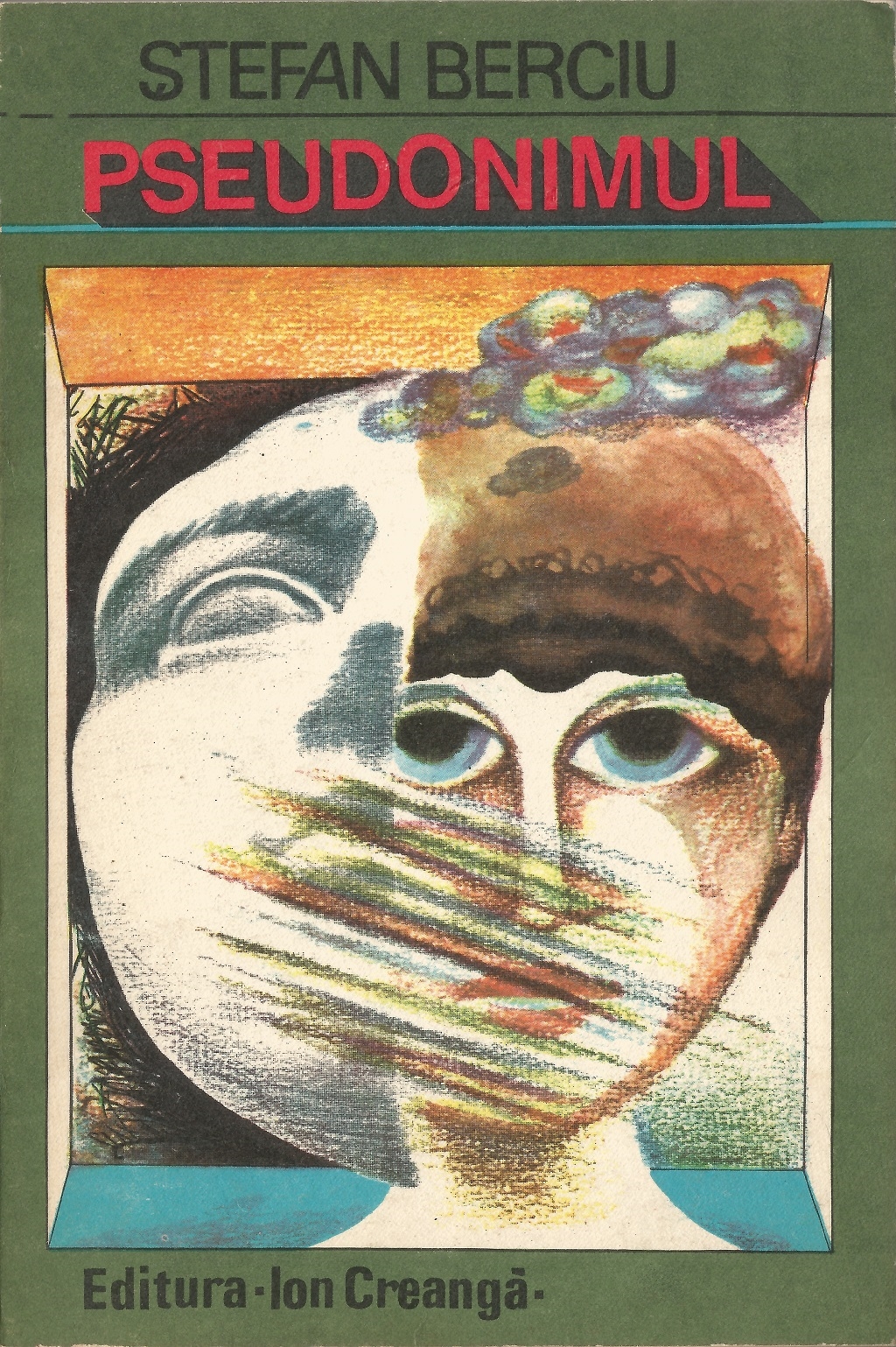 ŞTEFAN BERCIU PSEUDONIMUL  www.virtual-project.euCoperta de ION PANAITESCU Versiune 1.0  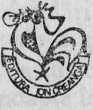 EDITURA ION CREANGĂ Bucureşti, 1978CAPITOLUL ICINEVA TRĂDEAZĂPetrecerea se terminase.Tinerii care-l sărbătoriseră pe nepotul meu, Simion, plecaseră. Rămăsesem pe un jilţ, aşezat într-un colţ al camerei de lucru a fratelui meu, şi poate că aş fi adormit, dacă glasul băiatului nu m-ar fi dezmeticit:— Unchiule! Rămâi la noi astă-seară?Am tresărit şi, fără să chibzuiesc prea mult, i-am răspuns:— Da, da, rămân la tine.Se vede că precizarea pe care o făcusem „la tine”, şi nu „la voi”, îl bucurase într-atâta, încât prinse a ţopăi prin casă, în ciuda celor cincisprezece ani pe care îi împlinise şi mai ales împotriva firii sale, de obicei gravă.M-am ridicat de pe jilţ, zâmbind îngăduitor, dar şi oarecum încurcat, ceea ce-l făcu pe băiat să creadă că purtarea lui m-ar fi nemulţumit şi, vrând să nu scape prilejul ce i-l ofeream ori de câte ori rămâneam cu el, istorisindu-i întâmplări de pe vremea zbuciumatei mele adolescenţe, s-a grăbit să mă liniştească.— Ştii bine cât mă bucur de fiecare dată când rămâi cu mine, şi încă o noapte întreagă.— Pentru că ai pe cine să chinui, nelăsându-l să doarmă, m-am prefăcut eu supărat.Simion s-a uitat la mine cu-atâta nedumerire, încât am izbucnit în râs.— Unchiule… eu… Eu niciodată n-am chinuit pe nimeni. Recunosc… îţi cer uneori să-mi povesteşti câte ceva pentru că… Pentru că nimeni nu povesteşte mai frumos ca dumneata.„Mare şmecher!” mi-am zis eu şi, dând să-i alung tristeţea care pusese stăpânire pe el, la gândul că n-aveam să-i mai istorisesc nimic din ceea ce-l pasiona, am murmurat:— Văd eu bine că n-am scăpare, aşa că hotărăşte-te ce vrei să afli.În clipa următoare, flăcăul s-a aşezat pe un scaun, m-a privit cu recunoştinţă şi mi-a răspuns:— Despre prietenul dumitale de odinioară, al cărui nume nu poţi să mi-l spui ori nu vrei să ţi-l aminteşti.L-am privit oarecum mustrător, şi Simion s-a grăbit să-mi explice că nici pe departe nu dorise să mă supere în vreun fel, ba chiar m-a rugat să nu-i dezvălui numele acelui prieten, dacă nu socoteam că era absolut necesar. Dorinţa lui era să afle cât mai multe despre zbuciumatele întâmplări prin care trecusem noi atunci. Am înţeles că nerăbdarea şi curiozitatea îl împinseseră la unele renunţări, şi, pentru că eram sigur că abia aştepta să încep a-i povesti, căutam să-mi găsesc cuvintele.— Simioane, eu… vezi tu… Desigur, cel despre care îţi vorbesc trebuie să aibă un nume, aşa că… Ia spune tu cum ai dori să se numească băiatul acela?Simion m-a privit lung de parcă atunci m-ar fi văzut pentru prima oară. După aceea a murmurat:— Unchiule, dumneata trebuie să-l numeşti într-un fel.Avea dreptate; eu eram povestitorul şi deci eu trebuia să găsesc numele celor despre care aveam de gând să istorisesc.— Silviu Mora! îţi place numele acesta?Simion a înclinat capul în semn de aprobare, pentru ca imediat după aceea să mă întrebe:— Câţi ani avea?— Şaptesprezece! am răspuns eu, tresărind de parcă m-aş fi aflat la un interogatoriu.Nepotul meu s-a arătat surprins. Privirea lui mă sfredelea ca un burghiu, gata să pătrundă în adâncul gândurilor mele şi să afle din ce pricină anume răspunsesem întrebării sale aproape strigând şi emoţionându-mă.— Da, da, pe-atunci Silviu Mora avea şaptesprezece ani.— Când? bâigui el timid.— Atunci, atunci, m-am fâstâcit eu din nou; dar imediat mi-am regăsit cumpătul şi am izbutit chiar să zâmbesc. În 1944.O vreme tăcurăm, fiecare privind undeva, prin vreun ungher al camerei. Apoi, băiatul oftă lung şi deschise o fereastră.— Ştii că a început să plouă? şopti Simion ghicindu-mi parcă gândul şi dorind să se asigure că nu voi renunţa să ies din casă.Aflase de la părinţii lui şi, dacă-mi amintesc bine, chiar şi eu îi mărturisisem că încă din copilărie îmi plăcea să mă plimb, ore de-a rândul, când plouă, când ninge şi mai ales când viscoleşte.— Plouă?! m-am arătat eu surprins şi m-am grăbit s-ajung la fereastră.Prin întunericul nopţii brăzdat de lumina îndepărtată a unor becuri de neon se vedeau stropii mărunt cernuţi de o ploaie monotonă, început de toamnă.— Ia-ţi fulgarinul, m-am pomenit poruncindu-i, iar băiatul s-a şi repezit în vestibul, înşfăcând de pe cuier două haine de ploaie.— L-am luat şi pe cel al tatii, mă asigură Simion.Am ieşit, strigând celor din casă că vom zăbovi în plimbarea noastră şi am apucat-o spre cheiul Dâmboviţei, mergând tăcuţi. Ajunşi acolo, o vreme am privit apa a cărei oglindă curgătoare părea chinuită de înţepăturile nemiloase ale stropilor de ploaie, neîndurători în curgerea lor fără de sfârşit. Undeva, în depărtare, se auzi scheunatul unui câine, lovit, desigur, şi asta mă făcu să gem de parcă eu aş fi fost cel bătut.Simion ştia că nu suport lovirea unui animal ori tăierea florilor, şi se grăbi să-mi strângă braţul de care mă ţinea, în semn de înţelegere.Nu după multă vreme pornirăm spre strada Lânăriei, mergând până la parcul care străjuieşte Sala sporturilor.— Unchiule, se spune că aici a fost o rampă de gunoi.Am oftat dureros la amintirea nu prea luminoasei mele copilării, ale cărei jocuri – dacă se pot numi astfel bălăcelile prin bălţile unui imens maidan – se petrecuseră pe marele deal de-odinioară. I-am răspuns aproape în şoaptă:— Locul acesta se numea Cocioc. Da, am adăugat eu, cuprins de o tulburare care nu i-a scăpat nepotului meu, aici a fost rampa… Una dintre marile rampe de gunoi ale Bucureştiului de odinioară.Pe urmă mi-am aprins o ţigară şi, tăcut, l-am îndemnat să ne continuăm drumul, urcând nişte scări pietruite; doream să privesc de sus, din înaltul dealului – care în copilăria mea avusese proporţiile Himalaiei – pajiştea de gazon sclipind în licărul luminilor şi al ploii de la care aşteptam să spele întunecatele mele aduceri aminte.— Acela era numele dealului, ori aşa l-au poreclit oamenii? rupse tăcerea Simion, frământat poate de strania denumire pomenită de mine. Şi, pentru că nu i-am răspuns imediat, se grăbi să precizeze: Se vede că acela era un pseudonim; Cocioc nu poate fi nu nume.— De ce crezi asta?Oarecum descumpănit, răspunse într-o doară:— La drept vorbind, şi un nume adevărat, ori… Care pare adevărat, poate fi un pseudonim.Şi mi-a explicat, de parcă termenul mi-ar fi fost cu totul necunoscut, că pseudonim înseamnă un alt nume decât cel adevărat.— Uite, pe băiatul acela de al cărui nume nu-ţi aminteşti, ori nu doreşti asta, l-ai numit Silviu Mora; vezi bine, acesta nu e numele lui adevărat ci… pseudonimul!L-am înşfăcat de umeri şi, pradă unor dureroase amintiri pe care Simion, sigur, fără voia lui, mi le-a răscolit, i-am spus gâtuit de emoţie:— Nu el s-a folosit de pseudonim, ci cu totul altcineva. Vina lui a fost cu totul alta. Pseudonimul…M-am oprit brusc, dându-mi seama că bietul meu nepot nu ştia mai nimic despre cel pe care-l numisem Silviu Mora, şi nici despre încercarea stranie în care a fost azvârlit de cei care folosiseră o persoană al cărei nume fusese înlocuit cu un pseudonim. Mi-am dat seama că singura cale pentru explicarea stării mele de încordare era să-i povestesc întâmplările a căror victimă fusese – o vreme – Silviu Mora, şi astfel nepotul meu să poată înţelege ce anume mă tulburase într-atâta, la simpla enunţare a cuvântului PSEUDONIMUL.* * *De-ndată ce am ajuns acasă, Simion m-a îndemnat să intrăm în camera lui. O vreme, ne-am petrecut-o cu toaleta de seară. Apoi, când totul părea pregătit pentru un somn odihnitor, i-am surprins privirea întrebătoare, de parcă m-ar fi dojenit: „Crezi că sunt gata să uit ceea ce mi-ai promis?” Şi, fără să mai amân o clipă măcar, l-am tras de mână, îndemnându-l să se aşeze alături de mine, pe covor, pentru că astfel stăteam noi, ori de câte ori aveam să-i povestesc câte ceva din întâmplările trăite de mine sau de foştii mei tovarăşi de luptă.— Ei bine, am început eu cele ce urmau istorisite, organizaţia U.T.C. Din care făceam parte trecea…— Din care făcea parte şi Silviu Mora? interveni nepotul meu, vrând să se asigure că n-aveam de gând să-i vorbesc despre altcineva.— Întocmai! Şi Silviu Mora… Aşadar, organizaţia noastră, într-o anume perioadă, trecea prin momente foarte grele. A! nu-i vorbă, greu ne-a fost tot timpul activităţii noastre ilegale, dar în acel moment evenimentele căpătaseră un aspect deosebit de grav şi primejdios. Secretarul nostru, un moldovean înalt şi uscăţiv, de prin părţile Bârladului, Ion Dolman, muncitor în portul Constanţa, ca mai toţi ceilalţi membri, a cerut de la judeţeană instrucţiuni speciale în legătură cu acţiunile noastre.— Dar voi… ce făceaţi? Despre ce fel de acţiuni era vorba? mă întrerupse Simion, timid.— Sabotam maşina de război hitleristă. Asta făceam! i-am răspuns eu puţin răstit. Şi pentru că pe chipul lui apăruse o cută de supărare, şi pentru că eu nu suport nici măcar o umbră de tristeţe în ochii oamenilor, darmite în cei ai copiilor ori ai tinerilor, m-am grăbit să-l asigur că a făcut foarte bine cerându-mi explicaţia aceea, declarându-mă vinovat că, grăbindu-mă, uitasem să precizez măcar despre ce era vorba, cu toate că în ceea ce aveam să-i povestesc acum nu mă puteam opri asupra importantelor acţiuni la care participasem mai înainte, firul evenimentelor desfăşurându-se pentru organizaţia noastră, atunci, pe un cu totul alt drum, care ne-a dat mult de furcă.— Judeţeana, am urmat eu, anunţase trimiterea secretarului tehnic, Titus Bold. Acesta urma să-l întâlnească pe utecistul Vasile Miclău, din organizaţia noastră, din care făcuse şi el parte mai de mult, şi să-i transmită instrucţiunile de care aveam nevoie. Întâlnirea urma să aibă loc în dreptul ultimei case de pe strada Mircea cel Bătrân, spre Piaţa Ovidiu, din Constanţa, într-o seară de iulie a anului 1944. Ţin bine minte, dragul meu, că mai toată ziua aceea cerul fusese înnorat, şi asta…— Vă bucura, desigur, interveni Simion. Pe vreme proastă străzile nu sunt prea aglomerate.— Da’ de unde, băiete?! Asta ne îngrijora; pentru o asemenea întâlnire e nevoie de o stradă foarte circulată.Simion s-a arătat surprins câteva clipe, dar imediat sfârşi prin a înţelege, şi chicoti vesel:— Tiii! Ai dreptate, unchiule! Cum de nu m-am gândit la asta? Pe urmă îşi lipi arătătorul mâinii drepte de buze, semn că nu mă va mai întrerupe.Am oftat lung, răscolit de amintirea tragică a celor petrecute atunci.— Ţi-e rău? s-a arătat el îngrijorat.— Nu… Aşadar, Miclău îl aştepta pe Bold. Ei bine, să fi fost orele douăzeci; se întuneca. Cu toate că ţara era în plin război, în plin dezastru, cei avuţi umpleau străzile Constanţei, ca viligiaturişti, mai ales arterele care duceau spre faleză, cum era şi aceea pe care se afla locul întâlnirii celor doi utecişti. După aproape o jumătate de oră, Miclău, văzând că Bold nu apare, şi-a spus că secretarul tehnic al judeţenei U.T.C. n-a putut ajunge la vreme, iar cât priveşte rămânerea lui în acel loc, desigur, ar putea să dea de bănuit poliţiei. Astfel, Miclău se hotărî să părăsească locul întâlnirii, urmând să raporteze secretarului nostru insuccesul misiunii sale. Dar n-apucă să facă nicio sută de metri că se simţi înşfăcat de doi bărbaţi care apărură de după zidul unei case, tăindu-i calea. Vasile Miclău a încercat să se smulgă din ghearele lor, dar unul dintre agresori i-a pus un pistol în piept, silindu-l să rămână pe loc.— Pe cine aşteptai, mă? l-a întrebat tipul care-l ameninţa cu pistolul.— O… o fată, a bâiguit Vasile.Ceilalţi doi au râs batjocoritor.— I-ai arma, domnule comisar! a poruncit bărbatul care se ţinea drept superior.— Imediat, domnule inspector, s-a arătat gata să execute ordinul cel care-l somase pe Miclău.În ciuda ameninţării, utecistul a făcut un pas înapoi, căutând să explice agresorilor săi că nu purtase armă niciodată.— Atunci scoate tot ce ai în buzunare! tună inspectorul.Vasile s-a supus de-ndată, aşezând pe bordura trotuarului actele şi câţiva gologani.Poliţiştii au izbucnit în râs.— Mă amărâtule! a exclamat comisarul, într-un târziu, dacă eşti băiat de treabă poţi căpăta de la noi, zilnic, de o sută de ori mai mulţi bani decât ai acuma.Tânărul s-a prefăcut că e gata să facă orice, numai să dobândească bani cât mai mulţi şi, tot sporovăind pe tema asta, încerca să câştige încrederea celor de la siguranţă, dar mai ales timp.— Timp? a tresărit surprins Simion.— Da, i-am răspuns eu, şi m-am grăbit să-i explic că Vasile Miclău dorea să-i expună cât mai bine privirilor lui Bold, dacă s-ar fi întâmplat ca acela să sosească.Nepotul meu nu s-a arătat prea mulţumit de explicaţia pe care i-am dat-o, dar nici eu nu eram dispus, deocamdată, la mărturisiri mai ample, fiindcă tot el ar fi fost cel supărat, spunându-mi: „Nu trebuia să-mi dezvălui încă finalul”, aşa că am urmat mai departe:— Vasăzică, îţi plac banii?! s-a arătat bucuros inspectorul.— Păi cum să nu, domnule inspector! a izbucnit Miclău, de parcă nu şi-ar fi dorit nimic altceva pe lume.— Ehei! a făcut comisarul, dacă vrei cu adevărat bani mulţi, trebuie să ne arăţi că eşti băiat de treabă.— Sunt, domnilor! Sunt! a căutat fostul meu tovarăş să-i încredinţeze pe poliţişti că era hotărât să treacă în serviciul lor.Inspectorul a făcut un semn comisarului, iar acela şi-a pus pistolul în buzunar. Pe urmă s-a apropiat foarte mult de Miclău şi, lovindu-l prieteneşte, cu palma, peste obraz, i-a spus:— Poate că eşti aşa cum spui, dar pentru ca să ne convingi, trebuie să ne răspunzi sincer la o singură întrebare.Miclău s-a izbit cu pumnul în piept şi, pe un glas sugrumat de emoţie, a strigat şoptit:— Sincer! domnule inspector. Cât se poate de sincer!— Foarte bine, l-a încurajat poliţistul, atunci răspunde-mi… cu cine trebuia să te întâlneşti?În clipa aceea, ţin bine minte, tocmai îmi aprindeam o ţigară, când Simion, prinzându-mi braţul într-o încleştare cam dureroasă, m-a întrebat, pradă unei emoţii puternice:— Unchiule, nu cumva teama l-a făcut pe Vasile Miclău să divulge poliţiştilor adevărata lui misiune?M-am desprins din strânsoarea degetelor sale şi, fără să-mi pot stăpâni mânia care mă cuprindea ori de câte ori se punea la îndoială buna credinţă a foştilor mei tovarăşi – cu excepţia unuia singur – am tunat:— Teamă, da! însă trădare, nu! Vasile Miclău n-a trădat. A repetat inspectorului răspunsul pe care-l dăduse prima dată: „Trebuia să mă întâlnesc cu o fată” – dar comisarul nu l-a crezut şi i-a spus asta deschis. Inspectorul, însă, mai viclean, şi-a dojenit subalternul, bine-nţeles, de formă, îndemnându-l să ia ca cinstită mărturia lui Miclău.— Dacă băiatul susţine că aştepta o fată, de ce ne-am încăpăţâna să nu-l credem? Apoi, întorcându-se spre Miclău, îl îndemnă pe un ton amical: Du-te înapoi, la locul întâlnirii, şi continuă să aştepţi. Poate că fata va veni totuşi, iar dacă lucrurile se vor petrece astfel, dumneata ne vei face dovada că ai spus numai şi numai adevărul, iar noi îţi vom cere scuze pentru că ne-am îndoit de cinstea dumitale.— Asta înseamnă că poliţiştii doreau cu orice preţ să vadă cu cine trebuia să se întâlnească Vasile Miclău, interveni nepotul meu, şi mai emoţionat ca înainte. Formidabil!— Ce? Ce anume găseşti formidabil?— Unchiule! insistenţa oamenilor siguranţei trebuia să-l lămurească pe Miclău că ei fuseseră informaţi asupra celui pe care trebuia să-l întâlnească. Poate că îi ştiau chiar şi numele.— Poate, m-am arătat eu nemulţumit de noua lui întrerupere, dar imediat mi-am dat seama că aceasta era consecinţa participării sale intense la întâmplările pe care i le istoriseam. Aşa că nu l-am mai certat, cum fusesem îndemnat de primul impuls, ba chiar m-am bucurat, dorind să mă întrerupă ori de câte ori va simţi nevoia unei explicaţii.— Prin urmare, Titus Bold, cel care trebuia să aducă instrucţiunile atât de necesare organizaţiei voastre de tineret, continua să rămână în primejdie! se şi repezi Simion, cu răsuflarea întretăiată. Dar, desigur, n-a apărut, şi totul s-a terminat cu bine.Ţigara din care trăsesem doar un singur fum arsese până la capăt.— Hm! N-a fost chiar aşa, băiete.— Nuu?— Nu. Când a revenit la locul de întâlnire, Miclău l-a văzut pe Titus Bold apărând dinspre Piaţa Ovidiu. Atunci…— A strigat: „Pericol!” Sau: „Fugi!”L-am mângâiat, şi Simion, înţelegând că greşise judecând astfel lucrurile, s-a grăbit să se scuze:— Desigur, nu trebuia să strige. E cât se poate de limpede că, procedând în felul acesta, ar fi atras atenţia poliţiştilor asupra celui pe care dorea să-l apere.— Exact! l-am încurajat eu, vrând să aflu cum rezolvă situaţia până la capăt, dar el a tăcut, posomorit, de parcă s-ar fi aflat dinaintea unei probleme de nedezlegat.N-am mai vorbit niciunul o vreme. Apoi, ridicând din umeri ca un elev gata să se recunoască înfrânt la un examen greu, mi-a declarat pe un ton nesigur:— Doar n-o fi fugit de sub ochii poliţiştilor?!— Ba chiar aşa a făcut! am exclamat eu, mulţumit că, în sfârşit, intuise soluţia lui Miclău, care astfel a încercat să-i semnaleze lui Bold primejdia.— Îngrozitor! a gemut Simion. Cu siguranţă că inspectorul sau comisarul a pornit pe urmele lui şi l-au împuşcat.— Da.— Cel puţin, Titus Bold a scăpat?— Văzând cele întâmplate, secretarul tehnic a atras atenţia poliţiştilor asupra lui. O vreme, i-a amăgit, dar aceia, într-un târziu, au renunţat să-l mai urmărească pe el, întorcându-se la Miclău care căzuse, rănit, şi l-au arestat.— De unde cunoşti dumneata toate aceste amănunte? m-a întrebat nepotul meu, de parcă ar fi dorit să aibă o dovadă că spusele mele nu erau rodul fanteziei şi că cele istorisite se petrecuseră cu adevărat.Am zâmbit trist şi, departe să mă fi supărat pentru neîncrederea lui, i-am răspuns că întâmplarea aceea ne fusese relatată de o tânără, Sanda Rarău, membră în organizaţia noastră ilegală U.T.C.— Pe vremea aceea, Sanda avea 17 ani. Era o fetişcană de statură potrivită, cu obraji palizi şi ochi verzi care păreau, deopotrivă, speriaţi şi miraţi. Venise în organizaţie… Cam în acelaşi timp cu… Silviu Mora.— Cu acela pe care ne-am înţeles să-l numim aşa, dar care, de fapt, se chema altfel! interveni iar Simion. Deci, pseudonimul!— Nu! m-am pomenit deodată strigând. Ţi-am mai spus că nu el s-a folosit de pseudonim.Simion m-a privit încurcat câteva clipe, pentru ca apoi să-mi mărturisească:— Iartă-mă! N-am vrut să te supăr. Uite, îţi promit că n-am să mai pronunţ cuvântul pseudonim!— Ştii ce? Până la sfârşitul întâmplării, lasă-mă doar pe mine să-l pronunţ… acolo şi… şi când va fi cazul.— În regulă! se învoi el, bucuros că iritarea pe care nu mi-o înţelegea părea să se fi risipit. Apoi adăugă, vrând, desigur, să-mi reamintească unde rămăsesem: Dar Sanda Rarău de unde aflase cele petrecute cu Vasile Miclău şi Titus Bold?— O! am exclamat, de parcă abia acuma ascultătorul istorisirii mele m-ar fi întrerupt pentru prima oară, Sanda avusese misiunea să supravegheze felul în care urma să se desfăşoare întâlnirea lui Vasile cu tehnicul de la judeţeană. Tii! cum de-am uitat să-ţi spun: înaintea lui Miclău, un alt utecist încercase să ia legătura cu Bold, însă n-a reuşit. Seara, când Sanda a apărut la sediul organizaţiei noastre ilegale…— Unde aveaţi sediul, unchiule?Pe dinaintea ochilor minţii mi se perindară imagini sumbre şi triste. Am „revăzut” cămăruţa aceea mansardată, într-o casă veche, din spatele pieţei Chiliei. O închiriase Sanda. Proprietăreasa, coana Cateluţa, văduva unui brânzar procopsit, ţinea un atelier de lenjerie, iar tânăra noastră tovarăşă de luptă lucra la ea. Odată îi spusese că ar fi păcat să plătească o chirie prea mare în altă parte şi îi oferise odăiţa aceea, ce-i drept, la un preţ derizoriu. Se intra direct, din curte, pe o scară de lemn, foarte îngustă şi cu balustradă, pe care ameninţa s-o smulgă, în orice clipă, un vânt mai puternic. Dar, pentru că proprietăreasa se culca foarte devreme, iar intrarea în apartamentul ei se făcea printr-o altă latură a curţii decât aceea spre care era aşezată scara podului, de-ndată ce se înnopta, Sanda putea primi trei-patru tovarăşi.— Sediul era tot în Constanţa? m-a trezit brusc, din întunecatele mele amintiri, insistenţa lui Simion.— Da, da, i-am răspuns eu nefiresc de grăbit. Se găseau, în acel sediu al nostru ilegal, Tudor Hareş – un băiat mai vârstnic… de vreo douăzeci şi şase de ani, venit nu prea de multă vreme în organizaţia noastră, pe care Dolman – secretarul – îl folosea ca pe un fel de ajutor al său, şi… şi puştiul acela de şaptesprezece ani, Silviu Mora. Cu toţii aşteptam nerăbdători.Camera în care ne aflam era locuinţa Sandei, dar secretarul avea şi el o cheie. Fata a venit mult mai târziu decât ne aşteptam. Era atât de înspăimântată, încât, vreme de câteva minute n-a fost în stare să rostească nici măcar o singură vorbă. Pe urmă, când s-a mai liniştit, ne-a spus cu de-amănuntul cele petrecute. Când am aflat că Miclău fusese rănit şi arestat, ne-am privit cu teamă şi Ion Dolman nu s-a sfiit să-şi mărturisească îngrijorarea, dar cel mai impresionat părea Tudor Hareş, ajutorul său. Primul care s-a dezmeticit după aflarea tristei întâmplări a fost Silviu Mora.— Tovarăşe secretar, s-a adresat el lui Dolman, nu ne putem opri în loc. Avem neapărată nevoie de instrucţiunile judeţenei.— Într-adevăr, îl susţinu Tudor. Vrem să ştim cum să acţionăm, pentru ca populaţia să nu sufere de pe urma bombardamentelor, dar aviaţia aliaţilor să distrugă obiectivele de război hitleriste.Sanda interveni şi ea, pe un ton hotărât.— Trebuie să întreprindem ceva, totuşi.— Desigur, căută s-o liniştească secretarul. Atâta doar, prin ceea ce vom face să nu stingherim planul de ansamblu al judeţenei.Spre surprinderea celorlalţi, Silviu se ridică de pe laviţa pe care stătuse până atunci şi murmură, nesigur că propunerea lui va fi acceptată:— Eu… dacă mi-aţi da voie, aş încerca eu…Ceilalţi l-au privit surprinşi.— Şi, mă rog, ce-ai dori tu să faci? l-a întrebat Dolman.Băiatul s-a fâstâcit la început, dar, după ce şi-a recăpătat încrederea în sine, şi mai ales încurajat de privirea binevoitoare a secretarului, a răspuns timid:— Trimiteţi-mă pe mine la întâlnirea cu tovarăşul Titus Bold. Cu siguranţă, va reveni prin preajma locului stabilit, să încerce să reia legătura cu noi, cât mai urgent.Îmi amintesc bine că în acea clipă Tudor Hareş a sărit ca ars, strigând:— Nu! Apoi, adresându-se lui Dolman, i-a spus aproape plângând: Să nu-l lăsaţi. E încă un copil. N-avem nevoie de încă o victimă a siguranţei.Secretarul nu s-a arătat prea impresionat de argumentele lui Tudor Hareş; a chibzuit o vreme şi apoi i-a răspuns:— Tudore, într-un fel, ai dreptate. Nu uita însă că avem mare nevoie de instrucţiunile pe care judeţeană ni le-a trimis cu Bold. Pe urmă, a început să se plimbe prin cameră, măsurând-o cu paşi mici şi rari. Într-un târziu s-a oprit şi, privindu-ne de parcă ar fi dorit să ne câştige de partea ideii care pusese stăpânire pe el, ne-a spus în şoaptă: Trebuie să mai încercăm, numai că de data asta vom lua măsuri de extremă precauţie şi… voi cere şi sprijinul tovarăşilor din celula de partid.La auzul acestor cuvinte, Silviu Mora veni dinaintea lui Dolman, implorându-l aproape:— Trimiteţi-mă pe mine! Vă asigur că voi fi prudent, că voi respecta întocmai tot ce-mi veţi spune. Şi, ca argument suprem, copilul din el prinse a se lăuda: Am nişte picioare zdravene care, cu fuga, mă pot salva din orice primejdie.Secretarul zâmbi, îl bătu pe umăr şi sfârşi prin a încuviinţa:— Bine, Silviu Moral îţi promit că vom analiza dacă este oportun.* * *Trecuse de miezul nopţii, dar nepotul meu nu dădea nici cel mai mic semn de oboseală. Mă privea atât de insistent că, în ciuda unei nespuse dorinţe de somn, mi-am aprins o altă ţigară şi i-am istorisit încercarea lui Silviu de a-l întâlni pe tehnicul judeţenei.Totul a început la fel ca în clipa aşteptării de către Vasile Miclău, dar de data aceasta prin preajma străzii Mircea cel Bătrân.Seară de iulie, la fel de cald, zăpuşeală. Însă, în locul Sandei Rarău, cel care avea să supravegheze întâlnirea era un bărbat trecut de cincizeci de ani, mic de statură, dar vânjos. La insistenţele lui Simion, i-am precizat că „omul din umbră” se numea Alexe Hogaş şi era meşterul lui Silviu. Apoi i-am mai spus că puştiul de şaptesprezece ani habar n-avea de prezenţa lui Hogaş în imediata apropiere a locului în care îl aştepta pe Bold. Nu după multă vreme, a apărut Bold. Întâlnirea a avut loc; un schimb rapid de cuvinte. Bold intuieşte primejdia care-i pândea în acel loc; nu dă prea multe amănunte; se desparte în grabă de Silviu Mora şi, la mai puţin de două sute de metri este arestat de copoii siguranţei. Meşterul a văzut asta, dar n-a putut interveni în niciun fel.Silviu s-a întors la ai săi, care-l aşteptau în camera Sandei Rarău. Mulţumit de reuşita, măcar în parte, a misiunii sale, tânărul a prins să raporteze instrucţiunile primite în fugă, prin viu grai, de la secretarul tehnic, în legătură cu unele obiective ale maşinii de război hitleriste care trebuiau reperate de aviaţia aliaţilor, în aşa fel încât populaţia să fie cruţată. Şi cu arătătorul mâinii stângi încercă să schiţeze un fel de plan pe faţa de masă.— Cu arătătorul mâinii stângi? s-a arătat surprins Simion şi m-a privit de parcă mi-ar fi luat un interogatoriu.— Păi da, m-am fâstâcit eu, Silviu Mora era stângaci…— Ca dumneata?!— Ei, sigur, ca mine, ca alţii, că nu-i doar un singur câine scurt de coadă, am început eu să râd. Pe urmă am continuat, spunându-i că tocmai în clipa când Silviu se străduia să fie cât mai clar asupra puţinelor indicaţii pe care avusese vreme să i le comunice Bold, de-afară s-a făcut auzită o melodie la modă pe-atunci; era semnalul că tovarăşul Titus Bold fusese arestat. Ne-am privit înmărmuriţi şi multă vreme niciunul dintre noi nu s-a dovedit în stare să pună capăt acelei apăsătoare tăceri. Într-un târziu, Tudor a bâiguit:— Misiunea noastră poate fi compromisă.Atunci Dolman, un „om cu nervii de oţel”, cum îi spuneam noi, pentru prima dată şi-a pierdut cumpătul şi, lovind cu pumnul în masă, a strigat:— Bold nu va trăda! Pe urmă, cu glasul aproape stins, a adăugat, parcă numai pentru el. Tare mă tem că siguranţa va afla ce misiune avem de îndeplinit, mai înainte ca noi să facem primul pas.— Dar Bold nu va trăda! a intervenit Silviu, pe ton de reproş, amintindu-i că el însuşi, Dolman, garantase pentru tehnicul judeţenei, cu numai câteva secunde mai înainte.Spre surprinderea noastră, însă, secretarul a dat un răspuns care avea să ne uluiască pe toţi, deopotrivă:— Ştiu! Sunt convins că Bold nu va trăda. Eu… nu de el mă tem. Trădarea se află aici. Cineva trădează!Cu toate că faptele dovedeau din plin adevărul rostit de secretarul nostru, parcă tot nu ne venea a crede că printre noi s-ar fi aflat un asemenea ticălos.— Voi informa judeţeană, a murmurat Dolman, după o matură chibzuinţă. Vor găsi, fără îndoială, calea de a ne trimite instrucţiunile complete, pe care să mi le dea personal. De asemenea, să ne ajute la demascarea trădătorului.— Mă duc eu, zise cu hotărâre Hareş.— Nu, de tine este nevoie aici.— Atunci să se ducă tot Silviu. Avem certitudinea că el nu a fost reperat de siguranţă. Altfel l-ar fi arestat.— Da, da, a încuviinţat Dolman şi, aţintindu-şi privirea spre Silviu, îi spuse: Mâine vei primi indicaţii, fie de la mine, fie de la Tudor Hareş, când şi unde va trebui să întâlneşti pe cel ce ne va fi trimis de judeţeană. Vom lua măsuri deosebite, ca să evităm pericolul, trădătorul aflându-se printre noi. După aceea ne-a părăsit în grabă, motivându-şi plecarea cu… nu mai ţin minte ce treburi urgente pe care trebuia să le rezolve fără întârziere.Noi, ceilalţi, am rămas tăcuţi, fiecăruia răsunându-i în auz doar cuvintele „Cineva trădează!”CAPITOLUL IIDUBLA SUBSTITUIREOrologiul cu pendulă din camera părinţilor lui Simion ne-a făcut atenţi că, de două ore, miezul nopţii trecuse, nebănuit măcar de noi.Drept să spun, cu vreo oră mai înainte mă cam încercase oboseala, dar după câteva minute de luptă zdravănă cu somnul izbutisem să-l alung. Sunt sigur că Simion a observat strădania mea, pentru că s-a grăbit să-mi aducă nişte cafea rece, dar foarte concentrată, pe care tatăl său şi-o pregătea înainte de culcare şi, în loc să-i dea stări de insomnie, dormea de parcă ar fi băut ceai de mac. Băiatul era sigur că, în afară de taică-său, cafeaua aceea ar fi ţinut trează chiar o întreagă companie, şi se vede că din pricina aceea m-a tot îndemnat s-o beau. L-am ascultat, şi iată-mă înviorat de-a binelea, de parcă nici n-aş fi auzit vreodată ce-i acela somn. Ba mai mult, pofta de povestit mi-a crescut ca un aluat bine dospit, spre bucuria lui Simion care – de ce v-aş minţi? – începuse să dea semne de nerăbdare, vrând să afle cât mai degrabă dacă Silviu Mora s-a dus la acea importantă întâlnire, dacă trimisul judeţenei a venit… Mă rog, dacă a ajuns să ia legătura cu Dolman şi cu ceilalţi tineri din organizaţia noastră, dar, mai înainte de orice, şi sunt sigur de asta, nepotul meu dorea să ştie cine a fost trădătorul. I-am spus toate acestea fără ocol, iar el a râs încurcat, aşa cum face oricare dintre noi atunci când i se citesc gândurile. Şi, ca să fiu sincer, am râs şi eu laolaltă cu Simian. Pe urmă mi-am continuat povestea:— Trecuseră două zile de când vorbele lui Dolman „Cineva trădează” ne-au ars auzul, şi tot atâta vreme se scursese şi pentru Silviu Mora, până când Tudor Hareş, cel care-i ţinea uneori locul secretarului nostru, îi comunicase unde şi când se va întâlni cu trimisa judeţenei, care nu mai aducea noi instrucţiuni cu privire la activitatea noastră, preluată, deocamdată, de altă organizaţie, ci urma să ne ajute la demascarea trădătorului, care ne-ar fi primejduit orice acţiune. A! Trebuie să precizez că omul care a fost însărcinat să ne ajute la descoperirea trădătorului era o fată.— O fată?! a exclamat nepotul meu, surprins din cale-afară.— Chiar aşa, băiete! m-am arătat eu şi mai mirat de atitudinea lui. Ehei! De-ai şti tu câte fapte de vitejie, câte acte de dârzenie şi curaj au datorat organizaţiile noastre ilegale de tineret, fetelor, nu te-ar mai surprinde atât de mult. Citeşti puţin; prea puţin!— Eu?! Eu citesc puţin? a sărit Simion ca ars.Mi-am dat seama că spusesem un mare neadevăr, pentru că era un pasionat cititor şi m-am grăbit să îndrept lucrurile. Apoi, de-ndată ce i-am alungat supărarea, i-am relatat cele ce-aveau să se petreacă, în cele mai mici amănunte.— Tânăra pe care judeţeană o trimisese în sprijin organizaţiei noastre se numea Lara Vlasiu. Era tare frumoasă!— Câţi ani avea? m-a întrerupt Simion, mai mult ca să-mi arate că-i trecuse cu totul mâhnirea pe care i-o pricinuisem mai înainte.— Douăzeci şi trei.— Era, deci, mai mare decât Silviu.— O! Nu numai asta, dar avea o experienţă pe care puştiul acela abia urma s-o dobândească.— Întâlnirea lui Silviu cu Lara Vlasiu trebuia să se petreacă tot acolo unde „puştiul”, cum îl numeşti dumneata, îl aşteptase şi pe tehnicul… Titus Bold?L-am privit atâta de mirat, încât băiatul mi-a explicat cât a putut de repede că nu mă aflam dinaintea unei comete şi nici a unui marţian al cărui raţionament să fi fost bazat pe o judecată răsturnată faţă de aceea a unui pământean cu mintea întreagă.— Ascultă, unchiule! La urma-urmei, ce nu găseşti firesc la întrebarea mea? Şi, pe un ton ironic, a continuat: Are şi subiect, şi predicat.Am încercat să zâmbesc, bietul de mine; pentru că în ciuda celor cincizeci de ani şi a unei bogate experienţe de viaţă, tânărul meu nepot – deosebit de inteligent şi incisiv – mă punea adesea în dificultate. Ştiam că are o minte ageră şi, mai ales, cunoşteam seriozitatea cu care gândeşte, aşa încât începusem să mă tem de cine ştie ce aspect important al întrebării sale, pe care să-l fi nesocotit.— Ce vrei să spui? am încercat eu să-l aduc pe făgaşul unei explicaţii. Şi pentru că el se încăpăţâna să tacă, am sfârşit prin a-i pune o nouă întrebare: Dar cum îţi închipui tu că secretarul sau Tudor l-ar fi trimis pe Silviu, pentru o nouă întâlnire, în acelaşi loc unde Bold fusese arestat? Asta ar fi însemnat o mare greşeală.— Oho! făcu Simion, se vede că nu v-aţi pus niciodată în locul unui om al siguranţei. Păi cum îţi închipui dumneata că poliţiei i-ar fi trecut prin minte că voi aţi putea face o asemenea „mare greşeală”? Abia acolo ar fi fost în siguranţă şi tânăra Lara Vlasiu, şi Silviu.Cunoscând felul în care s-au petrecut lucrurile, atunci, mai-mai să-i dau dreptate, dar gândindu-mă mai bine, i-am răspuns că, de fapt, nu locul era urmăritul principal, ci Silviu Mora.Simion şi-a plecat fruntea, semn că se recunoştea învins. Pe urmă, vrând să afle ce i s-a întâmplat băiatului acela de numai şaptesprezece ani, a murmurat:— Unchiule, aşadar… Siguranţa era pe urmele lui Mora.— Da.— Asta înseamnă că nouăzeci şi nouă la sută Lara Vlasiu a avut soarta lui Bold, adică… a fost arestată.Nu i-am răspuns, pentru că lucrurile fuseseră mult mai complicate şi nu doream să pun capăt acestui episod, mai înainte să fi arătat nepotului meu şi alt aspect al momentului, oglindă a luptei noastre de odinioară – pe cât de grea, pe atât de înţelept condusă.— Măi băiete, uite, ca să poţi pricepe şi cele ce vei afla mai departe, trebuie să ştii că judeţeană a trimis, la întâlnirea cu Silviu Mora, trei tineri.— Trei?— Da; Lara Vlasiu era însoţită de o tânără care-i semăna destul de bine, Ela Jivan, cum şi de un tovarăş de-al lor, Radu Nemeş. Întâlnirea urma să aibă loc pe o stradă paralelă cu aceea pe care se afla locuinţa Sandei Rarău.— „Urma să aibă loc?”Mi-am dat seama că mă dădusem de gol, mărturisindu-i eşecul acelei întâlniri, mai înainte să fi dorit. Şi, cum drum de întoarcere nu mai aveam, i-am declarat:— Ei bine, întâlnirea n-a avut loc, pentru că Lara Vlasiu a fost arestată.— Bănuiam eu, înclină el capul, plin de mâhnire, şi imediat a adăugat: înseamnă că au fost arestaţi şi ceilalţi doi care o însoţeau.— Nu!— Cum vine asta? Dar unde se găseau Ela Jivan şi Radu Nemeş?— Binişor! Binişor! am căutat eu să-l liniştesc. Ştii ce? Mai bine să-ţi istorisesc exact cum s-au petrecut lucrurile. Judeţeană trimisese pe Lara însoţită de Nemeş şi Ela, dar aceştia din urmă trebuiau să se ţină la oarecare distanţă de tânăra care urma să ne ajute la demascarea trădătorului. Silviu Mora aştepta plin de emoţie. Ce-i drept, i se făcuse o descriere amănunţită a Larei Vlasiu, dar recunoaşterea propriu-zisă se făcea pe baza unei parole.— Îţi aminteşti parola? s-a arătat foarte interesat nepotul meu.— Era compusă din două propoziţiuni: prima, care trebuia rostită de Lara, suna: „Astăzi marea este întunecată”, iar cea de a doua – răspunsul lui Silviu – trebuia să fie: „întunericul înseamnă adăpost”. Fetei i s-a părut că-l şi zăreşte aşteptând-o. Îi fusese şi ei descris tânărul care avea s-o întâlnească. Dar, de-ndată ce s-a desprins de ai săi, după numai câţiva zeci de metri, cei doi poliţişti, în civil, îi tăiară calea, silind-o să se oprească şi trăgând-o după un colţ de stradă.— Tovarăşă Lara, i se adresă inspectorul, în şoaptă, Silviu Mora a fost grav accidentat.— Dar asta este de necrezut! izbucni Simion. Vasăzică, siguranţa ştia şi numele puştiului, şi pe cel al tinerei venită din partea judeţenei!— Asta nu-i nimic, băiete.— Nimic?! Dumneata numeşti toate astea „NIMIC”?— Lasă-mă să termin, şi îmi vei da dreptate.— Mă rog, Lara a crezut povestea cu accidentarea lui Silviu Mora?— Nu; s-a prefăcut că habar n-avea de existenţa cuiva cu acel nume, dar poliţiştii n-au renunţat la jocul lor. Comisarul, care părea mai viclean decât şeful său, a încercat să scuze faptul că în loc de un singur tovarăş au venit doi şi, ca s-o asigure de buna lui credinţă, i-a murmurat prima parte a parolei: „Astăzi marea este întunecată”.— Tâmpit! Complet tâmpit! a strigat nepotul meu. Desigur că Lara Vlasiu şi-a dat seama că se află dinaintea unor impostori care meritau să fie pălmuiţi. Firesc, Lara trebuia să rostească această primă parte a parolei.M-am bucurat pentru judecata lui spontană şi am continuat să-i dezvălui că inspectorul, sesizând gafa făcută de subordonatul său, s-a grăbit să murmure şi restul cuvintelor de recunoaştere, vrând să pară că situaţia în care se aflau – din cauza accidentării lui Silviu – îi silea la mărturisirea tainei ştiute spre a-i câştiga încrederea, şi astfel s-o conducă la secretarul organizaţiei de tineret.— Domnilor! a spus fata după o vreme, sunt sigură că mă aflu dinaintea unor oameni serioşi şi cinstiţi, care au treburi serioase şi cinstite, dar nu cu mine.Văzând că, în ciuda tuturor argumentelor pe care le-a folosit până atunci, tânăra nu se dă în vileag, inspectorul, abia stăpânindu-şi mânia, mai făcu o încercare, doar-doar avea s-o convingă că se găsea printre prieteni:— Vă numiţi, ori nu vă numiţi Lara Vlasiu?Utecista înclină capul în semn de confirmare.— Eu trebuie să vă conduc la tovarăşul secretar, continuă poliţistul.— Noi ştim cine sunteţi, vă cunoaştem numele, prenumele… V-am recunoscut după semnalmentele care ne-au fost comunicate de secretarul nostru, interveni iar vicleanul comisar.— Mai mult, v-am spus şi parola, îl susţinu celălalt.Lara era hotărâtă să nu cedeze pentru nimic în lume. Deşi fusese şi în alte situaţii grele care, pe vremea aceea, se iveau aproape zilnic în munca noastră ilegală, fata nu se aflase până atunci într-o încleştare atât de directă cu siguranţa. Şi, cu toate că teama începuse să pună stăpânire pe ea, a făcut un ultim efort, vrând să-şi menţină judecata limpede pentru o nouă încercare ce ar fi dus-o la ieşirea din acel groaznic impas. S-a adresat inspectorului, de parcă s-ar fi plâns tatălui ei, implorând înţelegere:— Domnule, dumneavoastră sunteţi mai vârstnic, dumneavoastră păreţi mai înţelegător… Cred că sunteţi un om de onoare… Vă rog să fiţi convins că nu am nimic de-a face cu secretarul dumneavoastră, cu parole despre mări şi oceane… şi cu toate câte mi le-aţi spus. Desigur… Faceţi o confuzie, ori… Pur şi simplu aţi vrut să glumiţi pe socoteala mea.O clipă, inspectorul a ezitat să continue insistenţele de până atunci, dar comisarul, văzând clipa de slăbiciune a şefului său, a aruncat în luptă ultimul argument despre a cărui forţă nu s-a îndoit nicio clipă:— Tovarăşă Lara Vlasiu, noi vă înţelegem teama şi mai ales prudenţa. Chiar vă felicit pentru felul în care procedaţi. Ba, mai mult, asta ne întăreşte convingerea că sunteţi un element vrednic şi capabil să ne ajute la demascarea trădătorului. Doar aceasta este misiunea pe care v-a dat-o judeţeană. Nu?Pentru prima oară de când fusese acostată de ticăloşii aceia, fata a dat primul semn de pierdere a stăpânirii de sine. S-a dat câţiva paşi înapoi, bâiguind ceva de neînţeles.— Unchiule! Nu cumva, în faţa acelui argument Lara i-a crezut pe cei de la siguranţă drept nişte tovarăşi cinstiţi, dar lipsiţi de tact?— Nu.— Atunci, prin slăbiciunea arătată s-a dat de gol, şi asta mi se pare… cel puţin la fel de rău pentru ea.— Aşa au socotit şi poliţiştii. Ce-i drept, argumentul comisarului a cam zdruncinat-o, dar fata a încercat să joace ultima carte, aşa cum socotea ea că e mai bine.— Domnilor, eu n-am trădat pe nimeni. De altfel, nici n-am făcut armata, şi ca atare… nu cunosc secrete militare.Nepotul meu râse cu poftă:— Se vede că au crezut-o a nu fi cu mintea întreagă, ori proastă din cale-afară.— Câteva momente de derută; atâta tot, băiete. După aceea comisarul a prins să se lamenteze că dacă ea refuză să-i ajute, pentru simplul motiv că Mora n-a putut veni, atunci trădătorul care există în organizaţia lor îşi va continua mârşava lui activitate. Inspectorul, recomandându-se drept instructor de partid, a implorat-o să nu se lase pradă unei exagerate neîncrederi şi să-şi ducă misiunea la bun sfârşit. Dar Lara n-a cedat. Şi, în timp ce, spre durerea lui Radu Nemeş şi Ela Jivan, poliţiştii au înşfăcat-o pe Lara, cu brutalitate, arestând-o, tânărul Silviu Mora se întorcea la ai săi, având să le comunice că utecista trimisă de judeţeană n-a venit la întâlnire.— Şi dacă era urmărit? mă întrerupse iar Simion.— Adică?— Păi… s-a dus direct la casa Sandei Rarău?— Nu, sigur că Mora nu s-a dus direct la ai săi. A făcut un mare ocol, ajungând prin port, verificându-se tot timpul dacă era sau nu urmărit. În drum, a intrat într-un birt sărăcăcios. Nu mâncase mai nimic în ziua aceea. Şi-a comandat o mâncare de cartofi şi pâine, multă, foarte multă pâine. S-a aşezat la o masă dintr-un colţ al singurei încăperi din birt. În jurul său, alte cinci-şase mese, dintre care doar două ocupate. La o masă stătea o femeie singură şi tare jerpelită; era tânără. La o altă masă, trei bărbaţi care nu păreau prea vorbăreţi. Fiecare era preocupat de strachina lui cu mâncare. Pe urmă au mai venit doi hamali din port care cerură de băut. Când au trecut prin dreptul becului agăţat de tavan, Silviu a văzut că pe hainele lor licăreau stropi de apă şi, fără să vrea, a murmurat: „Plouă!” Unul dintre ei, o namilă de om, s-a întors spre el, l-a privit atent, pe urmă s-a uitat în farfuria din care abia începuse să mănânce şi i-a strigat:— Tată ai?Tânărul a clătinat capul.Atunci, uriaşul acela i-a luat farfuria de pe masă şi a aruncat-o cât colo.Birtaşul nu s-a arătat supărat. A venit degrabă spre el, întrebător.— Domnule Dima, ce s-aduc?— Carne, mă! Carne! Să mănânce şi puiul ăsta. Şi s-a întors spre băiat: Ce eşti aşa slab, de parcă mănânci scobitori? Apoi, fără s-aştepte răspuns, a continuat: Când mai vii pe-aci, să-i spui lui Ceafdaridis, patronul, că mănânci în contul meu. Auzi, mă? Dima mă cheamă!Silviu s-a ridicat de pe scaun, încercând să protesteze:— Dar eu mănânc pe banii mei şi mănânc atâta cât pot plăti eu.Hamalul l-a silit să se aşeze pe scaun. Patronul tocmai sosea cu trei farfurii din care carnea dădea, pe-afară.— Stai şi tu, îl îndemnă Dima pe bărbatul care-l însoţise. Vezi bine că am comandat trei porţii.Celălalt hamal se aşeză sfios; era mult mai tânăr ca uriaşul, dar nu atât de puternic ca el.Silviu s-a ridicat de la masă, a salutat şi a vrut să plece, dar Dima l-a oprit.— Măi copile, eu nu fur! Dima n-a furat niciodată! Uite! Să-ţi spună şi el! a strigat uriaşul arătând spre cel care-l însoţea. Şi afurisitul ăsta de patron! Şi fata asta sărmană!Tânăra femeie s-a ridicat de la masa ei şi, apropiindu-se de Mora, i-a şoptit:— Nu merită să-l superi. E un om bun. Înţelege-i durerea şi mănâncă tot ce ţi-a dat.Băiatul şi-a reluat locul la masă şi a început să înfulece zdravăn, până când a băgat de seamă că Dima şi prietenul său nu făceau acelaşi lucru.— Dumneavoastră nu mâncaţi? a îndrăznit puştiul să-i întrebe:Atunci, ochii lui Dima s-au umplut de lacrimi şi palma lui imensă a acoperit protector capul băiatului. Într-un târziu a izbutit să îngaime:— Dacă băiatul mănâncă, tata e sătul!Pe urmă, uşa de la intrare a scârţâit şi clopoţelul spânzurat de pragul de sus s-a făcut auzit. Clienţii şi-au îndreptat privirile într-acolo, vrând să vadă cine era noul sosit. În canatul uşii apăruse un bărbat între două vârste, purtând sub braţ o vioară.— Dima e aici? a întrebat el.— Aici! a răspuns uriaşul şi s-a grăbit să-i explice lui Silviu: Dacă nu sunt eu să-l apăr, nemernicul ăsta de patron îl dă afară, ba îl mai şi înghionteşte. Ştii, eu nu mă pricep la muzică… Băiatul meu studia vioara la Bucureşti. Ehei! Profesorii îmi spuneau că o s-ajungă mare cântăreţ, dar n-a apucat să treacă de vârsta ta.— A fost bolnav? l-a întrebat Silviu.— Nu. Mi l-a împuşcat un câine de hitlerist. Băiatul tocmai se întorcea de la şcoală. Asta… a fost iarna trecută. Ticălosul, văzându-l cu vioara în mână, i-a poruncit să-i cânte ceva… ceva de-al lui, şi când artistul, fiul meu, i-a spus că nu cântă aşa ceva, bruta aia a scos pistolul şi i-a luat zilele pe loc.Omul cu vioara s-a apropiat de masă, mergând cu paşi nesiguri.— Cântă-mi simfonia aia spaniolească! i-a şoptit hamalul.— Să-ţi cânt altceva, Dima. Iar ai să plângi.— Cântă, mă! Şi nu mă mai chinui. Ce dracu? Nici cu lacrimile mele n-am voie să fac ce vreau?Şi, în timp ce muzicantul îşi acorda vioara, Dima i se destăinui mai departe lui Silviu:— Băiatul meu cânta asta… ca un înger! A! Să nu crezi că omul cu vioara cântă prost; e… a fost un mare artist. L-a cunoscut pe Mihăiţă, feciorul meu, acum un an, când a venit acasă, în vacanţa mare. Ştii ce mi-a spus? „Mihai e un copil minune!” Aşa mi-a spus.Apoi s-a întrerupt, pentru că muzicantul a început să cânte ceva despre care mult mai târziu avea să afle Silviu Mora că se numea „Simfonia spaniolă” şi fusese compusă de marele Lalo. Silviu n-avea să uite niciodată sunetele acelea care l-au vrăjit, agilitatea degetelor care mângâiau, în alergări neîntrerupte, corzile, strigătele vesele şi triste pe care freamătul tânguitor al arcuşului le smulgea viorii. A fost primul concert pe care l-a auzit în viaţa lui. A uitat să mai mănânce, aşa cum uriaşul uitase să-l mai îndemne, răscolit până în cele mai tainice unghere ale firii sale. Ceilalţi consumatori se apropiaseră de masa lui Dima, când uşa birtului s-a deschis brusc, izbindu-se de perete. În prag apărură doi gardieni, însoţind un comisar bătrân, cu mustăţile cărunte şi răsucite în sus.— Nimeni nu mişcă! a strigat comisarul.Ceafdaridis, patronul localului, i-a venit în întâmpinare, făcându-i nenumărate temenele.— N-ai teamă, grecule! Nu-ţi închid dugheana; facem doar o mică razie, l-a asigurat poliţistul şi după aceea a strigat celorlalţi: Toată lumea, cu actele în mână!Muzicantul şi-a pus vioara pe masă şi a început să se scotocească prin buzunare.Comisarul a venit lângă el, a apucat vioara, şi-a petrecut degetele sale butucănoase peste corzile ei, făcând-o să geamă dureros.În clipa aceea, muzicantul şi-a ridicat mâinile, bâlbâind în direcţia sunetelor disperate ale viorii, de parcă ar fi fost un părinte gata să aline suferinţa copilului său, cu orice sacrificiu. Mişcările lui nesigure l-au făcut pe Silviu să priceapă că era orb.— Vioara asta a fost furată! s-a auzit glasul dogit de băutură al poliţistului în uniformă neagră şi cu fireturi albe.Dima s-a ridicat de pe scaunul său şi l-a străfulgerat pe comisar cu privirile:— Nu-i adevărat! E-a lui de când îl ştiu.— Tu să-ţi vezi de treabă, măi Dima! Că de nu… îţi găsesc eu de lucru la vreun penitenciar…Departe de a se fi speriat, hamalul a smuls vioara din mâna poliţaiului şi i-a dat-o muzicantului, îndemnându-l să cânte. Şi orbul s-a supus dorinţei protectorului său, dar comisarul a scos pistolul şi a tras asupra uriaşului, rănindu-l uşor la un braţ. După aceea a părăsit localul, împreună cu însoţitorii lui speriaţi – sunt sigur – de privirea lui Dima, care, în felul lui, nu voia să se lase înfrânt de vitregia acelor vremuri.— Dar întâmplarea din birt l-a făcut pe Silviu să întârzie, nu glumă! se arătă Simion îngrijorat, de parcă ar fi fost vorba chiar despre el.— Da, însă nu mai mult de o oră.— Destul, pentru ca îngrijorarea tovarăşilor săi să fi atins culmea.Am înţeles că băiatul dorea să afle cât mai repede consecinţele întârzierii lui Mora, şi m-am grăbit să spun că utecistul, de-ndată ce apăru în camera Sandei Rarău, n-a fost lăsat să povestească nimic altceva decât despre rezultatul întâlnirii cu Lara Vlasiu, întrucât asta îi interesa, deopotrivă, şi pe Ion Dolman – secretarul – şi pe Tudor Hareş şi Sanda Rarău – gazda.— Tovarăşa Lara Vlasiu n-a sosit la locul întâlnirii, a răspuns Silviu primei întrebări a lui Dolman.— Poate că o fi trecut chiar pe lângă el, interveni Tudor, fără prea mare convingere.— Aşa-i! exclamă Sanda; de unde s-o fi recunoscut Silviu, dacă n-a văzut-o niciodată?Ion le-a făcut semn să pună capăt presupunerilor fără temei, explicându-le că Lara cunoştea semnalmentele lui Mora, iar acestuia din urmă fata îi fusese descrisă în amănunt.Hareş a făcut o mutră mirată şi, parcă fără să fi dorit, îşi mărturisi nedumerirea:— Dar parola de recunoaştere nu era suficientă?Dolman i-a răspuns de-ndată că o măsură de precauţie, în plus, n-avea cum să strice, ba dimpotrivă, asigura reuşita şi conspirativitatea misiunii.Silviu Mora privea încordat când la unul, când la altul şi, numai după o vreme, când parcă socotise că a venit momentul potrivit, a intervenit în discuţie, pe un ton aproape şoptit:— Dar dacă Lara nici n-a ajuns până la locul întâlnirii? Toţi ceilalţi l-au privit înmărmuriţi.— Adică, de ce să nu fi ajuns? întrebă secretarul.— Pur şi simplu… ca măsură de precauţie. Şi imediat a precizat: A! Nici nu vreau să mă gândesc la o eventuală arestare, ci doar la faptul că, simţindu-se în primejdie, tovarăşa Vlasiu a renunţat la întâlnire, gândind să nu pună în primejdie şi pe alţii.— Şi chiar excluzi posibilitatea arestării Larei? se arătă oarecum intrigat Tudor, cel mai vârstnic dintre ei.În secunda următoare, Simion a ridicat o mână, cerându-mi astfel să mă întrerup şi, în acelaşi timp, a exclamat:— Deştept băiat!— Despre cine vorbeşti?— Despre Tudor Hareş. Dumneata nu-ţi dai seama că el a sesizat, din relatarea lui Silviu, că băiatul ăsta nu era străin de cele întâmplate Larei Vlasiu? – bineînţeles, situaţie încă neaflată de organizaţia lui. Am oftat lung şi mi-am prins capul în palme.Băiatul s-a lipit de mine şi m-a întrebat cu vădită îngrijorare dacă au reînceput migrenele de care ştia de la părinţii săi că sufeream, de pe urma unor lovituri primite – de mult – în beciul siguranţei.Am încercat să-l liniştesc, bâiguind că suferinţa din clipele acelea avea cu totul altă pricină. O vreme nici nu am mai auzit ce spunea, iar când mi-am revenit, Simion părea să tragă nişte concluzii care se doreau o adevărată sentinţă:— Hai să punem laolaltă indiferenţa lui Silviu Mora faţă de nereuşita misiunii sale, nepăsarea cu care a pierdut atâta vreme în birtul lui Ceafdaridis, întârzierea condamnabilă cu care a raportat neprezentarea Larei Vlasiu la locul întâlnirii şi, în sfârşit, părerea sa în legătură cu motivele care ar fi împiedicat-o pe fată să se întâlnească cu el.— Ce vrei să spui? l-am întrerupt eu, brutal.Băiatul mi-a zâmbit cu superioritate şi uşoară ironie:— Nimic altceva decât că Silviu ştia pricina eşecului întâlnirii cu Lara. Ha, ha! E cât se poate de limpede că Tudor şi-a dat seama că Mora era trădătorul. Păcat de Lara că a fost arestată! Dar nu înţeleg de ce toate acestea, când trădătorul era printre ei, afla totul, şi siguranţa îi putea aresta oricând?— Da, logic. Dar se miza pe faptul că siguranţa nu voia deocamdată asta, pentru că dorea să prindă toate firele acţiunilor şi legăturile noastre, şi aştepta. Or, în acest răgaz de aşteptare trebuia încercat imposibilul spre a depista pe trădător şi a lua măsurile necesare camuflării organizaţiei noastre şi schimbării tacticii de luptă. Ei… Da’ ia să văd ce vei spune când ai să afli că Tudor, şi nu altul, a căutat să risipească neîncrederea ce-i cuprinsese pe Dolman şi Sanda, îndemnându-i să fie de acord cu o nouă încercare.— Adică?— Adică? Adică? am bombănit eu. Uite aşa, bine: a doua zi, în acelaşi loc şi la aceeaşi oră, Lara să fie aşteptată din nou.— Ce tot spui, unchiule? Nu cumva nesăbuitul acela o fi propus ca tot Silviu Mora să se ducă?— Ba da.— Dar asta e împotriva oricărei judecăţi.Am izbutit să zâmbesc, gândind că cele ce-i voi spune aveau să-l descumpănească şi mai mult.— Ascultă, Simioane: ştii cine s-a opus acelei propuneri?— Secretarul, desigur!— Nu! Chiar Silviu. A zis, mai în glumă, mai în serios: „Să se ducă cineva cu mai mult noroc”.Dar, în loc de îndoiala care mă aşteptam să-l cuprindă pe nepotul meu, m-am pomenit cu el strigând, mai-mai să mă asurzească:— Formidabil! Sunt sigur că ceilalţi şi-au dat seama că Silviu miza pe faptul că secretarul comunicase Larei semnalmentele sale, şi deci nu mai avea timp s-o informeze cum ar fi arătat alt tovarăş trimis la întâlnire.La prima vedere, judecata lui părea perfectă, dar, în focul patimei care se dezlănţuise în el, Simion uitase că acelaşi lucru îl ştiau şi Dolman, şi Tudor, şi Sanda Rarău. Mai mult, propunerea ca tot Silviu să se ducă la întâlnire – pentru că altcineva nu mai putea s-o facă – venise din partea lui Tudor.Când i-am spus toate astea, băiatul s-a năpustit asupra mea cu o precizare ce părea inatacabilă:— Găsesc logică propunerea lui Tudor Hareş, pentru că el nu ştia că Lara fusese arestată. Firesc, dorea să mai încerce, spre deosebire de Silviu, căruia îi era indiferent cine se va mai duce s-o aştepte pe trimisa judeţenei, fiindcă el ştia că aceea n-avea cum să mai sosească acolo. Hai să nu ne pierdem în judecăţi inutile, făcu el cu superioritate. Mai bine spune-mi ce s-a întâmplat cu Lara Vlasiu, după arestarea ei.Şi, cum găseam că e prea devreme să-i destăinui dacă raţionamentul său a fost ori nu întemeiat – pentru că şi într-un caz, şi în celălalt, aş fi fost nevoit să-i denunţ trădătorul, am preferat să-i vorbesc despre fata pe care Mora trebuise s-o întâlnească.— Ei bine, chiar din primele clipe ale anchetei, inspectorul şi comisarul prăvăliră asupra Larei un noian de întrebări. Dar, cum cele directe se dovediseră infructuoase, inspectorul a socotit că tactica trebuia schimbată, călăuzind interogatoriul spre aflarea indirectă a elementelor care interesau siguranţa. Astfel, după ce tânăra îi înfruntase pe cei doi poliţişti, ore de-a rândul, negând orice legătură cu persoanele amintite de ei – oameni cunoscuţi, în cea mai mare parte, de Lara – acum s-a trezit în faţa unor întrebări simple, îngrijorător de banale, cărora n-avea cum să le răspundă decât sincer. La un moment dat, comisarul, răsfoind printre hârtiile aflate în poşeta fetei, o întrebă:— Domnişoară, doreaţi să vă angajaţi la un spital din Constanţa?— Da. Hârtia din mâna dumneavoastră este chiar adresa prin care mi se răspunde că am fost angajată.Inspectorul s-a ridicat de pe scaunul de la birou şi, apropiindu-se de subalternul său, începu să citească ce anume comunicase spitalul, anchetatei.— Bravo! se prefăcu el entuziasmat şi, ridicându-şi privirea de pe hârtie, clipi şiret din ochi. Vasăzică… serviciu avem… Biiine! Dar casă?— Casă? se arătă Lara nedumerită.— Locuinţă, interveni comisarul.— Chiar aşa! preciză inspectorul, străduindu-se să-şi păstreze zâmbetul complice şi „prietenos” de mai înainte. Unde trebuia să locuieşti?Utecista a ridicat din umeri şi numai după câteva clipe de ezitare a putut răspunde:— Nu ştiu. Vreau să zic, deocamdată nu ştiu. Pe urmă adăugă: De fapt, ar fi trebuit să locuiesc în spital, dar asta nu mi-a plăcut niciodată. Ştiţi, pentru mine… slujba vreau să fie slujbă, iar casa – casă!— Ai prieteni aici, domnişoară?— Nu.— Dar o recomandare… pentru o gazdă mai convenabilă… ţi-ai procurat? se arătă comisarul zelos, ca şeful lui să vadă cât interes depune în acest caz.— O! exclamă Lara, mi-aş fi procurat-o, domnule comisar, dar n-am avut de la cine. Pe urmă, spre uluirea celor care o vânaseră, tânăra le ceru o mână de ajutor: Acum, după ce s-a făcut atât de târziu – încercă ea să glumească – şi asta datorită numai şi numai dumneavoastră, sper că mă veţi ajuta să-mi găsesc o gazdă… nu prea costisitoare.Câteva secunde, cei doi poliţişti o priviră aiuriţi, dar după ce se dezmeticiră, furia lor nu mai cunoscu margini.— Ia ascultă, neruşinato, a răcnit inspectorul, cum îţi permiţi să confunzi un înalt funcţionar al siguranţei cu un samsar de case?— Dar… domnule… a încercat fata să se scuze – însă şirul vorbelor sale a fost curmat de o palmă zdravănă, pe care comisarul a prăvălit-o peste obrazul ei.Lara s-a răsturnat cu scaunul pe care fusese silită să şadă. Un firicel purpuriu, izvorât din urechea dreaptă, începu să se prelingă pe gâtul ei. Zăcea aproape în nesimţire, când glasurile călăilor ameninţau să-i spargă timpanele.— Dom’le inspector! Dom’le inspector, când curge sânge din ureche e semn de moarte! Ce ne facem cu asta? Ce ne facem?— Las-o să crape, că ne descurcăm noi, a răsunat strident glasul şefului.Pe urmă s-a aplecat asupra arestatei şi, ca un scos din minţi, o lovea şi urla întrebând-o:— Pe cine bănuiţi voi că trădează? Pe cine trebuia să urmăreşti tu? Cine crezi tu că este trădătorul? Bărbat? Femeie?Privirea lui Simion era atât de îndurerată, de parcă toate acele chinuri se abătuseră direct asupra lui. Sprâncenele îi erau încruntate, buzele strânse, iar respiraţia îi devenise agitată, neregulată; gâfâia aproape, ca şi cum ar fi alergat pe o distanţă foarte mare. M-am prefăcut că îmi repar bricheta, ca să-i dau un oarecare răgaz să-şi mai revină din emoţiile în care-l cufundase povestirea mea. Abia într-un târziu a fost în stare să spună ceea ce singur constatase:— Aşadar, siguranţa voia să-şi apere omul, să-l poată folosi mai departe, şi pentru asta era capabilă de orice crimă! Halal metode!… Pe urmă, când s-a liniştit de tot, mi-a mărturisit un aspect care-l bucura totuşi: Ei, tot e bine că n-au aflat pe cine bănuiau uteciştii, dacă bănuiau totuşi pe cineva.N-am mai insistat deloc asupra celor petrecute la siguranţă, nedorind să-l mai impresionez şi cu vestea morţii Larei Vlasiu, dar se vede că el a intuit asta, pentru că nu m-a întrebat ce se mai întâmplase cu ea.— Ei bine, mi-am continuat eu istorisirea, siguranţa n-avea de gând să renunţe la planurile ei de nimicire a organizaţiei noastre ilegale de tineret. Şi, cum pentru o asemenea mârşavă treabă avea nevoie de un tot atâta de mârşav colaborator – TRĂDĂTORUL – a recurs la o manevră abilă şi riscantă, numai şi numai să-l acopere mai departe pe acela care ne vindea pe noi.— Despre ce fel de manevră e vorba, unchiule?— O substituire!— Substituire? s-a arătat mirat Simion, iar eu, crezând că nu cunoaşte semnificaţia acelei expresii, m-am pripit să-l informez că a substitui înseamnă a înlocui ceva cu altceva sau pe cineva cu altcineva.Băiatul a zâmbit îngăduitor faţă de osteneala pe care mi-am dat-o, dar m-a asigurat că ştia ce înseamnă substituirea. Ceea ce nu-i era limpede, însă, mi-a precizat:— Pe cine voia să substituie siguranţa, şi mai ales… cu cine?— Voiau să trimită o agentă de-a lor în locul Larei Vlasiu.— O idee grozavă! s-a arătat el în admiraţia procedeului, evident – nu şi a siguranţei. Pe urmă mi-a cerut să-i spun cum avea să procedeze agenta ca să ia legătura cu organizaţia noastră.— Păi, simplu, trimiţând-o la întâlnire, la aceeaşi oră şi în acelaşi loc unde o vânaseră pe Lara.— Dar poliţiştii erau siguri că voi o să mai trimiteţi pe cineva la întâlnire, în aceleaşi condiţii?— Măi băiete, aşa se obişnuia, ori de câte ori prima întâlnire eşua. Şi, fii sigur, copoii ăia blestemaţi ştiau acest lucru…— Ori, trădătorul îi şi informase deja?— N-a fost nevoie, pentru că inspectorul era convins de o nouă aşteptare din partea noastră şi, ca dovadă, ascultă: poliţia pregătise, încă dinaintea arestării Larei Vlasiu, pe agenta lor, Olga Tarcău, al cărei pseudonim „de lucru” cu siguranţa era Tina Ormazu. O alesese comisarul, pentru că semăna grozav cu utecista trimisă de judeţeană. Cei doi au chemat-o în birou, i-au arătat fotografia Larei şi după ce, dinaintea unei oglinzi, Tina – pe care o voi aminti doar sub acest pseudonim, în povestea mea – a luat o înfăţişare cât mai apropiată de aceea a utecistei, au început s-o instruiască.— Ce înseamnă asta? s-a arătat nedumerit nepotul meu.Mi-am dat seama că băiatul n-avea de unde să ştie semnificaţia acelui fel de instruire.— Vezi tu, în situaţii ca aceea despre care îţi vorbesc, deci… când se pune problema substituirii unui om cu altul, cel care urmează să ia locul autenticului personaj trebuie să-şi însuşească, până în cele mai mici amănunte, individualitatea aceluia. Mai exact: ţinuta, mersul, vorbirea, atitudinea, firea (nervoasă, calmă, schimbătoare), vestimentaţia, gusturi, pasiuni, cunoştinţe generale şi profesionale etc., etc…— Înseamnă că au avut de lucru cu agenta multă vreme, a considerat Simion.— Şi da… Şi nu, fiindcă timpul îi presa. Tina era foarte isteaţă. O recrutase comisarul, cu vreo doi ani mai înainte, dintre fetele care-şi petreceau vremea prin port. Cândva, lucrase la o fabrică de conserve, dar nu prea multă vreme. Pe urmă încercase să înveţe o meserie, însă o astfel de treabă cerea timp, şi Tina Ormazu nu s-a arătat dispusă să-şi cheltuiască vremea muncind. Părinţii ei, nişte oameni cu stare – negustori din Tulcea – o ţinuseră câtăva vreme la o şcoală particulară, dar fata a fugit de-acolo, apucându-se de vagabondaj. Dar un timp, s-a aciuit prin port şi, azi de la unul, mâine de la altul, a căpătat de mâncare. Se vede însă că situaţia asta n-o mulţumea şi, dorind să aibă banul ei, a început să fure. A fost prinsă de poliţia judiciară. Comisarul de la siguranţă, aflându-se, din întâmplare, în biroul celui care o ancheta, i-a cerut dosarul. A cercetat-o şi el. Apoi, când a văzut cu cine are de-a face, descoperind în Tina un element declasat, gata să-şi vândă şi propriul suflet, numai să nu muncească, i-a oferit „slujba” de agent. Tina s-a arătat încântată. Siguranţa a folosit-o în nenumărate cazuri, fata având foarte multe relaţii printre oamenii de rând – cei care o ajutaseră de atâtea ori să nu moară de foame.— Nu cumva ai să-mi spui că i-a vândut tocmai pe aceia?! a izbucnit Simion, furios.— Ba da, nepoate. Primii pe care i-a dat pe mâna comisarului au fost sprijinitorii ei de odinioară. Cine ajunge să vândă oameni, face asta chiar şi cu propria sa mamă. Ştii, e o „meserie” în care conştiinţa, scrupulele n-au ce căuta. Ehei! O găsiseră foarte bine pentru asemenea treburi, fiindcă, ia gândeşte-te cine altul ar fi mai potrivit unor astfel de josnicii decât un individ care refuză o muncă cinstită? Cine altcineva şi-ar vinde mai lesne semenii care vor dreptate, pâine şi pace, decât un trântor?— Bieţii oameni! făcu Simion. Au căzut mulţi de pe urma Tinei?— Destui. Vezi tu, aceia se considerau foarte apropiaţi de ea, şi nici prin minte nu le-ar fi trecut că fata pe care o hrăniseră din omenie va informa siguranţa de nemulţumirile pe care i le-au mărturisit, în clipe de deznădejde.— Groaznic!— Într-adevăr. Unul dintre ei a fost chiar moş Dik… Bietul de el!— Moş Dik? se vădi băiatul surprins.— Ei, nu acesta era numele lui.— Alt pseudonim?— Dar de unde! Dik fusese numele unui cal! în sfârşit, nu acuma-i momentul să-ţi vorbesc despre omul acela. Deocamdată, stai să vezi care a fost mai departe jocul prin care siguranţa spera să o strecoare pe Tina printre noi. Mai întâi, inspectorul a întrebat-o ce studii are, şi când Tina a răspuns „patru clase de gimnaziu” acela s-a arătat mulţumit. Pe urmă, poliţistul i-a spus direct că are pentru ea o treabă cam periculoasă, dar şi foarte bine plătită. Când a auzit că e rost de un câştig însemnat, agenta s-a grăbit să-l întrebe despre ce anume e vorba.— Va trebui să te dai drept altcineva, decât cine eşti, în faţa unor ţipi, dar – şi aici, poliţistul ţinu să sublinieze printr-o şoaptă gravă – aceia să te creadă.— Cu ce fel de oameni voi avea de-a face? s-a interesat imediat Tina.— Cu nişte U.T.C.-işti.— Aha! Am mai fost eu instruită asupra lor, dar într-o acţiune directă de acest fel n-am fost băgată. Şi care va fi noua mea identitate?— Lara Vlasiu! a precizat inspectorul şi i-a arătat fotografia tinerei luptătoare.Tina s-a apropiat de o oglindă, începând a-şi schimba coafura, spre a semăna cât mai bine celei pe care avea s-o substituie.— Domnilor, spuse ea după o vreme, cum ajung eu la uteciştii aceia?— Simplu, fata mea! i-a răspuns inspectorul, pe un ton mieros. Domnul comisar te va conduce până în apropierea locului unde un tânăr o aşteaptă pe fata din fotografie şi căreia dumneata, aşa cum te-ai pieptănat acuma, îi semeni de minune. Acela te va crede…— Hai să zicem că acela mă ia drept fata pe care o aşteaptă, dar trebuie să ştiu şi eu ce hram poartă ea şi pentru ce o aşteaptă.— Adevărat! murmură inspectorul. Iată, fetiţo: Lara Vlasiu este secretar tehnic la judeţeană U.T.C.— Secretar tehnic?— Da, a intervenit comisarul, adică… un fel de om de legătură, care transmite sarcini, care se duce la întâlniri deosebit de importante cu membrii din organizaţia lui ori din alte organizaţii, şi…— Şi? s-a arătat agenta îngrijorată, intuind că nu numai acestea erau atribuţiunile unui tehnic.— Ei, a făcut inspectorul, căutându-şi cuvintele, ca să nu-i sporească teama care i se citea în privire, secretarul tehnic trebuie să protejeze persoana pe care urmează s-o întâlnească, cu preţul libertăţii şi chiar cu cel al vieţii sale. Dar…În clipa aceea, Tina a sărit de pe scaun:— Adică… un om de sacrificiu!Inspectorul a rugat-o să se aşeze, iar comisarul s-a grăbit să-i explice că ea nu risca nimic faţă de siguranţă.Când şi-a mai venit în fire, agenta a întrebat ce sarcină avea Lara Vlasiu de îndeplinit printre acei tineri. I s-a răspuns că trebuia să ajute la demascarea unuia care trăda siguranţei ceea ce uteciştii puneau la cale împotriva tronului şi a statului. Apoi, din nou îngrijorată, a vrut să afle:— Şi dacă cineva dintre utecişti îşi dă seama că am luat locul fetei din fotografie?Poliţiştii s-au silit să râdă.— Fii pe pace! a liniştit-o comisarul. Trădătorul, aşa cum ţi-am spus, e omul nostru şi te va apăra.— Cum îl cheamă?— N-ai nevoie să-i cunoşti numele.— Domnilor, se-ncumetă ea, după o vreme, să mai întrebe, băiatul pe care urmează să-l întâlnesc şi… Care mă va conduce la organizaţia lui, nu se va îndoi totuşi deloc de mine?— Băiatul acela n-a văzut-o în viaţa lui pe Lara Vlasiu, au încredinţat-o cei doi poliţişti.— Atunci… Cum va fi el atât de sigur că eu sunt fata pe care o aşteaptă?— Îi vei spune parola, iar băiatul va fi convins pe deplin că dinaintea lui se află tovarăşa Lara Vlasiu, şi nu domnişoara Olga Tarcău, alias Tina Ormazu.Agenta îşi acoperi faţa cu palmele şi, numai după câteva clipe de adâncă încordare, izbucni:— Ce mai e şi chestia asta cu parola? Ha, ha! Mi se pare mie că tânărul pe care o să-l întâlnesc este chiar trădătorul – omul vostru. Altminteri n-aţi fi avut voi încredere să mă plasaţi prin el!Nici n-am apucat să termin această din urmă frază, că Simion a şi sărit în picioare, mărturisindu-mi indignat:— Drept să-ţi spun, şi eu cred la fel.Nu am negat, dar nici nu i-am confirmat presupunerea, ci i-am spus cât de amănunţit a continuat siguranţa s-o instruiască pe Tina Ormazu. Apoi mi-am urmat povestea, făcându-i semn să-şi reia locul alături de mine.* * *Silviu Mora venise la locul întâlnirii cu Lara Vlasiu, la ora fixată. Aşa hotărâse secretarul nostru. În alte împrejurări, băiatul ar fi sosit cu cel puţin zece minute mai înainte, dar după eşecul de data trecută, Dolman voise ca băiatul să aibă un risc cât mai mic. Astfel, indicaţia era nici să nu aştepte mai mult decât zece minute, pentru a nu trezi bănuieli eventualilor supraveghetori ai acelui loc.Cerul se înnorase, iar căldura toridă din timpul zilei ameninţa să se răzbune cu o ploaie zdravănă.Străduţa pe care se fixase locul întâlnirii era cufundată în întuneric.La o distanţă de aproape o sută de metri de Silviu, două siluete se strecurau pe lângă un gard de piatră; erau Radu Nemeş şi Ela Jivan, care seara trecută o însoţiseră pe Lara Vlasiu. La un moment dat s-au oprit lângă o poartă. Bărbatul a apăsat clanţa, şi broasca a cedat. Pe urmă a împins uşa porţii, uşor, de teamă să nu scârţâie. Păreau să fi cunoscut mai din vreme locul acela, fiindcă Ela s-a şi strecurat în curte, ascunzându-se după un stâlp de unde, printre pietrele stivuite în dezordine, putea observa drumul spre Silviu Mora.— Băiatul nostru e punctual! a şoptit utecista.Nemeş a privit spre Mora, murmurând un „da” nesigur.După câteva minute de aşteptare încordată, la capătul străzii au apărut alte două siluete: Tina Ormazu şi un bărbat – poliţist necunoscut nouă până atunci, şi, bineînţeles, în civil.Fostul însoţitor al Larei s-a strecurat în curtea unde Ela Jivan se şi instalase la pândă.— Cred că e Lara, a şoptit utecistul.Fata a scrutat mai întâi distanţa care o despărţea de cei doi trecători care abia apăruseră în câmpul ei de vedere şi numai după aceea i-a răspuns tovarăşului său:— Aşa pare!— Ea este! s-a arătat Radu Nemeş sigur de el.— Mai bine apleacă-te puţin, l-a dojenit tânăra.Într-adevăr, înălţimea flăcăului depăşea cu câţiva centimetri pe aceea a gardului de piatră.— Ela… a încercat el să-i spună ceva, dar fata i-a strigat şoptit, cuprinsă de emoţie:— Pst! Vin spre noi.— Spre Silviu Mora, vrei să spui, a căutat Radu Nemeş s-o liniştească.— Dar drumul spre Silviu trece prin faţa acestei porţi!Spre surprinderea lor, însă, cei doi s-au oprit pe la mijlocul distanţei ce-i despărţea de ei.— De ce? m-a întrebat nepotul meu.— Tina era foarte speriată.— De ce respiri aşa greu? a întrebat-o bărbatul.— Sunt foarte emoţionată, a bâiguit agenta.— Ştii, unchiule, dumneata vorbeşti despre agenta aceea de parcă ai fi fost o muscă ascunsă chiar pe umărul ei.Am râs cu poftă şi l-am asigurat că în curând va afla cine informase organizaţia noastră în legătură cu discuţia dintre Tina şi însoţitorul ei.Omul a privit-o foarte îngrijorat pe Tina Ormazu. Apoi, după ce i-a dat un scurt răgaz, i-a cerut să repete parola pe care urma să i-o spună lui Silviu, ca s-o recunoască drept trimisa judeţenei U.T.C., fata a bâiguit:— Astăzi, marea este întunecată.— Şi răspunsul? a continuat el, vrând să se asigure că totul va merge bine.— Întunericul înseamnă adăpost…Apoi, tipul i-a arătat ceasul şi o îmbărbătă:— Să n-ai nicio grijă! Voi fi în preajma ta. Iată, mă întorc, ocolesc şi ajung în dreptul locului întâlnirii tale cu utecistul, pe strada paralelă cu asta. În caz de primejdie, n-ai decât să strigi. Şi-acuma, du-te!S-au despărţit; bărbatul a făcut cale-ntoarsă, iar Tina a pornit, cu paşi rari, temători, spre Silviu Mora.— Nu-mi vine să cred că i-au dat drumul Larei Vlasiu! a exclamat Ela.— Cine ştie?! a murmurat tânărul utecist. Se vede că poliţiştii i-au spus că s-au convins de nevinovăţia ei, ca astfel ea să nu-şi mai ia nicio măsură de prevedere, să se ducă liniştită la întâlnirea cu tovarăşul care o aştepta, şi ei, copoii, să-l afle şi pe acela.Ei bine, în timp ce prietenii noştri făceau astfel de presupuneri, Tina Ormazu se apropiase de ascunzătoarea lor.Privirile atente ale lui Radu Nemeş şi ale Elei Jivan n-au slăbit-o nicio secundă pe tânăra care, din clipa aceea, avea s-o substituie pe Lara Vlasiu.Când Tina se afla la numai zece metri de ascunzătoarea celor doi utecişti, Ela şopti tovarăşului ei:— Asta nu-i Lara!— Ce tot spui? O cunosc după haine.— Nu uita că şi eu sunt îmbrăcată la fel. Şi nu uita nici că am recurs la acest truc pentru ca în caz de primejdie s-o pot înlocui pe Lara.— Ai dreptate, a consimţit Nemeş; fata asta seamănă foarte bine cu tovarăşa noastră, dar atâta tot. Vasăzică, siguranţa doreşte s-o substituie pe Lara cu această individă.— Nemeş… a murmurat Ela, când Tina se afla la numai trei metri de ea, în locul Larei mă voi duce eu.În clipele următoare, când agenta trecea tocmai prin dreptul porţii – în spatele căreia cei doi utecişti stăteau ascunşi – un braţ al băiatului o trase pe Tina în curte, iar palma celuilalt braţ îi astupă gura.— Să fii cuminte şi să nu strigi! i-a poruncit flăcăul, oprind-o din drumul ei spre Mora.Tina şi-a ridicat mâinile în semn de supunere, iar utecistul i-a lăsat gura slobodă, ca să-i răspundă la cele ce avea s-o întrebe.— Cum te cheamă?— Lara Vlasiu!— Minţi! spune adevărul, că n-ai altă scăpare.— Tina Ormazu, domnule. Tina Ormazu…Cei doi tovarăşi de luptă s-au privit câteva secunde şi, fără să schimbe nici măcar o vorbă, şi-au dat mâna, în semn de rămas bun; Ela Jivan pornea spre locul întâlnirii cu Silviu Mora. De-acum înainte, pe Ela Jivan o voi numi Lara Vlasiu, pentru că ea astfel i se va recomanda celui ce o aştepta, şi tot sub acest nume va fi cunoscută şi de ceilalţi membri ai organizaţiei noastre, până când…— Până când…? m-a întrerupt Simion, dornic să ştie cât mai degrabă împrejurările în care noi aflaserăm adevăratul ei nume.Dar, pentru că eu mă încăpăţânam să nu-i răspund la această întrebare, băiatul m-a rugat să-i spun dacă siguranţa a fost încredinţată că în organizaţia noastră ilegală de tineret putuseră strecura pe agenta lor, Tina Ormazu.— Bine-nţeles. Din locul unde se afla acum poliţistul n-avea cum observa substituirea.— Dar trădătorul?— Nici noi şi nici el n-aveam, deocamdată, cum să stabilim că tânăra adusă de Silviu Mora nu era nici Lara Vlasiu, dar nici agenta siguranţei.— Ai spus „deocamdată”. Nu-i aşa, unchiule?L-am luat la rost, mai mult în glumă.— Ia ascultă! Nu vezi că acuş-acuş se luminează de ziuă? Poate că măcar acuma o să mă laşi să dorm câteva ore…Îmi era somn, cu-adevărat.— Acuma? făcu nepotul meu, sfios. Tocmai „acuma”?Mă privea cu-atâta părere de rău, pot spune chiar cu un soi de disperare, încât m-a făcut să zâmbesc iarăşi, ca de fiecare dată când neastâmpărul curiozităţii lui îl făcea să-şi dea atât de copilăros gândurile pe faţă.— Unchiule…— Ce mai doreşti?— Nu vreau să insist, dar nu-mi dă pace vorba aceea pe care ai spus-o, zic eu, cu oarecare tâlc.— Ce vorbă? m-am prefăcut a nu-l înţelege.— „Deocamdată.”— A! Da, da, sigur, în momentul la care am ajuns cu povestirea, nici noi… şi nici trădătorul n-aveam cum să ştim că Ela Jivan nu era nici Tina Ormazu şi nici Lara Vlasiu. Nimeni nu aflase „deocamdată” despre acea DUBLĂ SUBSTITUIRE: Lara cu Tina, şi Tina cu Ela Jivan.— Şi… câtă vreme a ţinut acel „deocamdată”? m-a iscodit nepotul meu, şi mai nerăbdător.— Până într-o zi, când noi am aflat că moş Dik ştie ceva.— Moş Dik? se arătă Simion mirat şi amuzat deopotrivă. Ce nume! În sfârşit, ai să-mi povesteşti şi despre moş Dik, de care mi-ai pomenit doar în treacăt.— Mai întâi trebuie să te odihneşti… Mă rog, să ne odihnim câteva ceasuri. Altfel nu mai scoţi nicio vorbă măcar de la mine – am hotărât eu, spre nemulţumirea lui Simion, care însă n-a mai încercat să insiste.Am deschis ferestrele larg.Când ne-am trezit, afară continua să plouă, iar în încăpere se făcuse destul de răcoare. Ne-am pus câte o haină de casă şi am pornit spre bucătărie, să pregătim gustarea de dimineaţă.CAPITOLUL IIIMOŞ DIK ŞTIE CEVA!Părinţii lui Simion au plecat la plimbare; era o duminică cu cer mohorât, dar ploaia încetase, iar undeva, la orizont, apăruse o pată gălbuie cât un bănuţ, semn că soarele avea să răzbată printre norii care se mai ridicaseră, destrămându-se uşor.Băuserăm ceaiul fără ca vreunul dintre noi să se fi atins măcar de vreo bucăţică de pâine, ca să nu mai vorbesc de brânza ori marmelada de pe masă; fiecare era preocupat de gândurile sale: băiatul – vrând să afle urmarea întâlnirii lui Silviu Mora cu Ela Jivan (pe care, atât el cât şi ceilalţi aveau s-o creadă Lara Vlasiu), eu – căutând să-mi pun în ordine faptele pe care trebuia să i le mai istorisesc.— Da… Am început într-un târziu. Întâlnirea celor doi tineri a avut loc, aşa cum era de prevăzut: apropierea Larei – ţi-am spus doar că aşa o vom numi, din această clipă, pe Ela Jivan – tresărirea lui Silviu, parola de recunoaştere şi, în sfârşit, prezentarea utecistei trimisă de judeţeană, secretarului organizaţiei noastre de tineret. Pe urmă, Sanda Rarău, fata în casa căreia noi ne întâlneam ca într-un adevărat sediu, s-a ocupat de găzduirea noii sosite.— La ea? Vreau să spun, Ela – crezută Lara – a locuit la Sanda acasă?— Nu, tânăra venită să ne ajute la demascarea trădătorului a fost dusă într-o încăpere pe care noi am închiriat-o în alt imobil; casa aceea se afla pe o stradă al cărei nume de-atunci l-am uitat, dar care astăzi se cheamă Turda, şi începe din bulevardul Lenin, terminându-se spre mare. Larei i se spusese că Sanda o va găzdui acolo, până când i se va găsi o locuinţă mai potrivită.— Ciudat!— Ce anume, băiete?— Păi, unchiule, fata venise să vă ajute, iar voi, în loc să-i arătaţi încredere deplină…— Dar la măsurile noastre de prevedere nu te gândeşti? Şi-apoi, cine ne putea asigura că fata aceea era cu-adevărat Lara Vlasiu?— Nici nu era!— Vezi?— Văd, a bombănit băiatul, însă nici duşmancă nu era; doar tot din judeţeană făcea parte. La urma-urmei, n-avea decât să vă spună cele petrecute…— Şi?— Asta e! s-a încruntat Simion. Da da, aici a fost greşeala Elei Jivan: de-ndată ce a ajuns la voi, trebuia să vă spună cele întâmplate Larei Vlasiu, pe care siguranţa a vrut s-o înlocuiască cu Tina Ormazu, apoi… cum Radu Nemeş a ajutat-o pe ea – Ela Jivan – să ia locul agentei, şi gata! Lucrurile s-ar fi limpezit de la bun început.M-am pomenit bătând din palme, de parcă aş fi auzit cea mai teribilă glumă. Apoi mi-am zis că era de datoria mea să-i explic lui Simion că dacă Ela ar fi procedat aşa, adică să ne fi vorbit de dubla substituire prin care ea ajunsese la noi, lucrurile s-ar fi complicat foarte mult. În primul rând, ar fi fost cu greu crezută; în al doilea rând, cei mai mulţi dintre noi ar fi considerat-o agenta siguranţei care, până la verificările ce le-am fi făcut, izbutise să cunoască pe foarte mulţi dintre noi şi eventual să ia contact direct cu trădătorul care să rămână nedescoperit încă multă vreme, iar noi, roşi de îndoială, să nu ne mai putem continua activitatea. Oricum, câteva zile, Lara – Ela Jivan – s-a simţit bine în locuinţa pe care o credea a Sandei Rarău. Cele două fete se împrieteniseră; seara făceau plimbări de-a lungul aşa-zisei plăji Tataia, care pe vremea aceea nu era altceva decât un mal înalt de vreo zece metri, în preajma căruia bolovanii, glodul şi gunoaiele sălăşluiau în cea mai deplină armonie. Pe alocuri, nişte trepte săpate – mai mult fără voia cuiva – în malul destul de abrupt, făceau posibilă coborârea spre plaja îngustă, plină de pietre mărunte şi resturi de scoici. Şi fetele mergeau acolo să se scalde ori – aşezate pe vreo stâncă ieşită din apă – să depene amintiri din puţina lor viaţă de până atunci, sau făurind planuri de viitor, gândind că lupta lor şi a altora ca ele va face ca oamenii s-ajungă cu-adevărat fericiţi. Dar cam a patra zi, pe la amiază, când Sanda a venit acasă (acolo unde locuia cu Ela), de-ndată ce intră în cameră îşi găsi prietena întinsă pe pat şi atât de palidă încât, speriată, abia a îngânat:— Ce-i cu tine, Lara?Ela i-a făcut semn că dorea să-i deschidă fereastra.Pe urmă, după ce a inspirat de câteva ori, bolnava s-a ridicat şi a pornit spre fereastră.— Mă doare capul îngrozitor. Cred că am răcit.— Spune-mi cu ce te pot ajuta?Cealaltă s-a mulţumit să zâmbească şi să facă un semn gazdei sale că nu trebuia să se neliniştească. Apoi se aplecă în afară, de parcă simpla deschidere a ferestrei nu lăsase să pătrundă atâta aer cât avea ea nevoie.În clipa următoare, din strada se făcu auzită vocea unui bărbat:— Dom’şoară Sanda! Dom’şoară Sanda!Cea strigată a înşfăcat-o pe prietena ei, târând-o spre pat.— Cine te-a strigat? a murmurat Ela.— Uu… un vagabond… un om necăjit. După aceea, ieşind la fereastră, se adresă omului din stradă: Ce-i, moş Dik? Ce s-a întâmplat?— Ha, ha! Te-ai mutat! Te-ai mutat! făcu omul dând drumul unui hohot de râs, pe cât de ciudat pe-atât de cutremurător.— Lara! Va veni aici. Nu pot scăpa de el.— Unde să mă ascund? a întrebat aceea pe care Sanda o credea Lara Vlasiu. Şi pentru că gazda nu făcea altceva decât să ridice din umeri, semn că nu izbutea să găsească o soluţie fericită, Ela, într-un mare efort, s-a ridicat de pe pat şi a pornit spre uşă.— Ieşi prin spatele casei, a îndemnat-o Sanda şi a sfătuit-o să se ducă la birtul din colţul străzii, unde să şi mănânce, asigurând-o că, de-ndată ce va scăpa de vagabond, va veni şi ea acolo.Nici n-a apucat Ela s-ajungă în curte, că la uşa principală au şi răsunat câteva ciocănituri.— Intră! Intră, moş Dik, l-a poftit Sanda.Bărbatul a intrat în cameră, cu paşi şovăielnici.A privit de jur împrejur, speriat, de parcă s-ar fi aşteptat ca la fiecare pas ori în fiecare ungher al încăperii să descopere o mare primejdie. Părea mult mai bătrân decât era în realitate; avea patruzeci de ani, dar arăta trecut de şaizeci, şi asta numai şi numai din pricina necazurilor şi suferinţelor prin care trecuse în primii doi ani de război. Uitase cum îl cheamă şi nici lumea de prin părţile acelea nu-i cunoştea adevăratul nume. Judecându-l după accent şi unele expresii îţi dădeai seama că era moldovean. Se aciuise de câtăva vreme prin piaţa Chiliei, aproape de casa în care locuia Sanda Rarău. Nu cerşea, ci căuta prin gunoaie şi prin resturile rămase pe tarabele negustorilor, dar numai după plecarea acestora, aidoma unui câine speriat şi hăituit. Dacă cineva s-ar fi apropiat de el, chiar cu cele mai bune gânduri, vagabondul scotea nişte strigăte înăbuşite şi se grăbea să se ascundă sub vreo tarabă părăsită sau fugea încotro vedea cu ochii.Prima fiinţă omenească pe care a lăsat-o să se apropie de el a fost Sanda. Era într-o după-amiază de toamnă; cu un an în urmă. Fata îl mai văzuse prin piaţă, dar nu îndrăznise să-i vorbească. Atunci însă, în după-amiaza aceea, piaţa era aproape pustie. Mai întâi, l-a privit atent şi după o vreme i-a zâmbit. Bătrânul – căci bătrân părea – a rămas câteva clipe aiurit; parcă nu mai văzuse nicicând un zâmbet, atunci abia redescoperise acel semn de prietenească omenie. A încercat şi el să zâmbească, dar pentru că uitase, ori poate că nu-i fusese dat să facă asta vreodată, şi-a petrecut degetele prin părul alb şi încâlcit; ca şi când acolo s-ar fi aflat piedica unui răspuns prietenos. Pe urmă, tot neputincios, şi-a plimbat palmele murdare pe deasupra hainelor sale zdrenţuite şi, în sfârşit, a ridicat mâinile, poate în semn de „mai mult n-am ce face”, „ăsta sunt!” Şi fata a venit spre el, îndemnându-l să ia ce i-o place din coşuleţul în care se aflau micile sale cumpărături. Ochii trişti ai omului s-au umplut de lacrimi. A întins o mână, dar, înainte s-atingă coşuleţul, şi-a retras-o, căutând privirea tinerei sale binefăcătoare.— Iau, dar nu mă baţi?— De ce să te bat? a întrebat Sanda., uluită de spaima lui.— Păi… să nu spui că ţi-am furat – şi se trânti în genunchi, bâiguind îngrozit: Eu nu fur! Nici atunci şi nici acum. Dik n-a furat niciodată.Sanda s-a aşezat lângă el, i-a mângâiat părul slinos şi l-a îndemnat din nou să ia din coş ce-i place. Şi bărbatul s-a năpustit, înşfăcând o conopidă din care a început să muşte lacom. Când a terminat de mâncat, fata i-a arătat unde locuia şi de-atunci, la două, trei zile, primea vizita lui Dik, care, acuma, văzând-o la fereastra altei case, şi-a spus că protectoarea lui s-a mutat.— Te-ai mutat, dom’şoară Sanda – murmură el într-un târziu. Toată lumea se mută…— Nu! Eu locuiesc tot acolo unde ştii. Aici sunt în vizită la o prietenă.A urmat un geamăt surd, după care bătrânul îşi reluă şirul tânguirii sale:— Oho! Şi eu am vrut să mă mut, dar n-am mobilă. Nici camion n-am… Nici cal n-am. Calul a căzut cu mine, cu tot. Când ne-am prăbuşit, căpitanul striga că bine-au făcut cei care au tras şi în mine şi în cal, fiindcă, zicea el, amândoi eram trădători. Dar eu n-am trădat! Nici calul n-a trădat, însă pe el l-au răpus gloanţele. Pe mine nu, dar pe Dik – da! Şi eu strigam şi mai tare decât căpitanul că Dik n-a murit, dar el avea dreptate: calul murise. Nici până în ziua de astăzi nu ştiu ce nume avea calul.— Dik! Aşa se numea, l-a asigurat Sanda.Vagabondul s-a pus pe râs, agitându-şi mâna dreaptă în semn de negare.— Da’ de unde! Acesta e numele meu: Dik!— Dumneata mi-ai spus mai deunăzi că ai luat numele calului pentru că ţi-a fost drag.Bătrânul s-a încruntat deodată şi în ochii lui albaştri şi trişti se reaprinseră acele flăcări ale vechii sale spaime.— Da, mi-a fost drag, dar nu i-am luat nimic. Vrei să spui că eu i-am furat numele? Şi, fără s-aştepte răspuns, s-a pornit să strige cu disperare: Nu sunt hoţ! Apoi, adresându-se cuiva, pe care teama i-l readusese în minte, murmură plin de umilinţă, implorând să fie crezut: Domnule căpitan, nu sunt hoţ! Nu sunt trădător! Nu eu am furat numele calului, ci oamenii mi l-au dat, ca să mă deosebească de alţi oameni, fiindcă eu, de când cu cercetările la care m-aţi supus, nu mai ţin minte cum mă cheamă. Se aruncă în genunchi şi, privind către un scaun, continuă să-l convingă pe imaginarul său interlocutor: N-am luat, n-am furat…Sanda, impresionată de starea în care se afla cel căruia îi purta de grijă şi, mai ales, dorind să-l liniştească, a încercat să-l încredinţeze că l-a înţeles exact şi era sigură că nu el, ci alţii au luat numele calului şi i l-au dat lui. Dar bietul om nu se putea desprinde de groaznicele sale amintiri şi continua să strige de parcă nici n-ar fi auzit-o:— Taci! Taci, dom’şoară Sanda, să nu ne-audă domnul căpitan!De când îl adusesem, în povestirea mea, pe Dik, Simion îşi freca nervos mâinile, ba de la o vreme începuse să-şi muşte buza de jos.— Dar bine, unchiule! nu se mai putu el stăpâni, cu siguranţă că omul acela îşi cam pierduse minţile. Şi, pentru că eu m-am mulţumit doar să-mi înclin capul, a continuat: Spune-mi, te rog, ce anume l-a adus în starea aceea de spaimă?Nu prea aveam de gând să vorbesc despre trista soartă a celui ce ajunsese vagabond, fiindcă mi se părea nepotrivit ca un băiat de numai cincisprezece ani să afle şi ororile prin care trecuse nenorocitul acela. Acum însă nu mai puteam ocoli răspunsul.— Ţi-am spus că nimeni şi nici măcar el nu îşi amintea cum se numea cu-adevărat. Să-i zicem şi noi Dik, aşa cum îi spuneau toţi.— Să-i zicem!— Ei bine, Dik ăsta… Din câte sporovăia el, şi n-am niciun motiv să pun la îndoială adevărul ce reieşea din toate bâiguielile sale, a fost tipograf sau cam aşa ceva, care… a făcut armata la artilerie.— Dar calul?— Ehe! Unele atelaje erau mişcate cu tracţiune animală, mai ales acolo unde terenul nu permitea pătrunderea maşinilor. Se pare că la un moment dat căpitanul unităţii din care făcea parte a cam pus ochii pe el fiindcă… de! nu se arătase deloc îndrăgostit de războiul lui Hitler. Mai pe scurt, cam de-aici i s-au tras necazurile…Crede cineva, oare, că nepotul meu s-a mulţumit cu-atâta? Se-nşală! M-a privit cu oarecare ironie, de parcă mi-ar fi spus: „Ce şmecher te crezi! Dar cu mine nu-ţi merge”.— Unchiule, vrei dumneata să cred că necazurile lui Moş Dik s-au tras numai şi numai de pe urma unor simple presupuneri ale căpitanului său?— Măi băiete, de tine nu scap cu una, cu două, deşi nu voiam să mă abat de la istorisirea noastră. Aşa că iată, pe scurt, povestea lui Moş Dik. Cum ţi-am spus, nefericitul acela nu vedea cu ochi buni războiul de jaf şi cotropire pe care-l dezlănţuiseră hitleriştii şi, pe unde trecea, mai scăpa câte o vorbă despre convingerile sale. Aflând asta, căpitanul, care ştia că Dik fusese trimis în linia întâia tot din pricina unor motive asemănătoare, a recurs la o înscenare – o crimă, căci altfel nu pot numi mârşăvia acelui ofiţer: pur şi simplu, l-a trimis călare, într-o misiune de cercetaş, iar posturile de avangardă nefiind anunţate, au tras asupra lui Dik, socotind că vrea să se strecoare în liniile adverse.— Omisiune condamnabilă din partea căpitanului.— Omisiune?! am sărit eu ca ars. Crezi că uitase? Aşa, pur şi simplu căpitanul uitase să comunice avanposturilor trecerea unui cercetaş, trimis de el în misiune de luptă? Nu, dragul unchiului! Ticălosul acela de ofiţer n-a anunţat, special, pe aceia printre care Dik urma să treacă.— Nu, nu se poate… Şi dacă… Şi dacă a fost pur şi simplu o uitare – sigur, de neiertat – dar uitare din partea căpitanului? s-a încăpăţânat nepotul meu să creadă, pentru că în judecata lui nu încăpea un asemenea procedeu mişel.— Simioane, băiete, dacă lucrurile s-ar fi petrecut aşa cum presupui tu, pentru ce acuzaţiile de furt al calului şi trădare de patrie i-au fost aduse lui Dik chiar de căpitanul său?— Căpitanul? Căpitanul l-a acuzat? s-a arătat băiatul îngrozit de fapta fostului comandant al vagabondului de acum.— Aşa cum ai auzit.Voia să fie condamnat Dik, pentru că luase atitudine faţă de cruzimea lui cu subordonaţii, şi mai ales pentru că Dik îl ameninţase că va ieşi la raport, să spună tot ce ştie despre căpitan. Ori, dragul unchiului, clipa înfrângerii regimului dictaturii fasciste se apropia cu fiecare clipă, iar căpitanul dorea înlăturarea unui martor periculos pentru el. Însă, pentru că datorită bătăilor şi torturilor la care „bravul” comandant l-a supus pe Dik, acesta şi-a pierdut minţile, tribunalul l-a achitat pe „dezertor”, iar „zelosul” căpitan l-a botezat cu numele calului: Dik.— Îngrozitor! a exclamat băiatul şi s-a grăbit să-mi precizeze că ceea ce considera el de neiertat era răpirea, pentru totdeauna, a minţii unui om.Vezi, unchiule, de-aceea, cred eu, căpitanul l-a botezat pe Dik cu numele calului; animalul n-are judecată, iar nefericitul acela, cu mintea zdrobită, devenise pentru el un animal. Pricepi? a continuat Simion, cu ochii în lacrimi, asta mi se pare mai cumplit, mai îngrozitor decât însăşi tortura şi chinurile la care l-a supus!Avea dreptate nepotul meu: Moş Dik fusese victima celui mai de neiertat act împotriva fiinţei omeneşti! Şi, vrând să-l smulg pe băiat din tristeţea care pusese stăpânire pe el, m-am grăbit să reiau firul povestirii.— Taci! Taci, dom’şoară! i-a strigat moş Dik. Să nu ne-audă domnul căpitan. Apoi, adresându-se cuiva care s-ar fi aflat pe scaunul dinaintea căruia îngenunchease, a implorat: Domnule căpitan! Domnule căpitan, nici eu şi nici alţi oameni n-am furat nimic. Nici n-am dezertat. Vă implor, nu mă mai loviţi! Nici pe ceilalţi! N-au altă vină decât aceea că au împrumutat numele calului pentru mine, ca să mă poată striga într-un fel… dar de-ndată ce îmi voi aminti cum mă cheamă, voi înapoia calului numele său. Vă jur! Nu mai daţi în cap! O vreme a tăcut, dar după aceea a scos un sfâşietor strigăt de durere, la capătul căruia a rostit clar: Nu ţineţi seamă, domnule căpitan, de vorbele acelei neisprăvite care m-a denunţat! Şi, grăbit, i-a explicat Sandei: Ştii, fata aia m-a denunţat!— Care? a întrebat tânăra, mai mult ca să-i arate că participă la disperarea lui.— Aia! Fata aia care stătea la fereastră, alături de dumneata. Ea m-a denunţat! Ea m-a nenorocit!— Ce tot vorbeşti, moş Dik? şi-a cam ieşit din fire Sanda Rarău.Bătrânul a privit-o speriat, şi numai după multă vreme, când judecata lui zdruncinată a izbutit să pună în ordine vorbele fetei, a răspuns:— Dom’şoară, să n-o mai primeşti în casă.— Pe cine? se prefăcu Sanda că nu pricepe despre cine era vorba, dorind o nouă precizare.Atunci bătrânul s-a ridicat şi a mers spre fereastră.— Aici! Aici! Aici stătea ticăloasa aceea, a lovit el cu palma în pervaz. Aici am văzut-o eu, din stradă. Pentru ce a fugit? Pentru ce?Fata a venit lângă el, a aşteptat să se liniştească şi pe urmă l-a întrebat prietenos, aşa cum îi vorbea întotdeauna:— Moşule, ştii cum o cheamă?Omul în zdrenţe s-a întors brusc spre ea şi din nou o privi cu spaimă. Apoi a îngenuncheat lângă scaunul din mijlocul odăii şi iar a început să strige deznădăjduit:— Domnule căpitan, eu nu ştiu decât un singur nume: Dik! Alt nume nu cunosc. Vă rog să nu mă mai bateţi. Şi, îndreptându-şi ochii spre Sanda a rugat-o să intervină pe lângă cel care-l asuprea: Spune-i că fata aia minte. Poate că pe dumneata o să te creadă domnul căpitan. Spune-i că n-am furat şi n-am să fur niciodată!— Bine, am să-i spun, l-a asigurat Sanda. După aceea, când bătrânul s-a ridicat şi a privit-o cu recunoştinţă, l-a întrebat: De unde o cunoşti pe fata aceea?Dik a zâmbit trist. Şi-a scormonit buzunarele şi când, în sfârşit, a descoperit un muc de ţigară pe care şi l-a aprins de-ndată, pe chipul său apărură trăsăturile unei ciudate hotărâri. S-a aşezat pe scaun şi cu aerul cel mai firesc a început să-i povestească:— Dom’şoară, eu nu ţin minte nici când, nici unde am cunoscut-o, dar pot jura că o cunosc şi mă cunoaşte, încă dinaintea nenorocirii care mi s-a întâmplat. Câteodată… Chipul ei mi se plimbă pe dinaintea ochilor… Aşa… Când nici nu mă gândesc la ea şi, întotdeauna, îmi vine să strig celor din jur: „Fugiţi! Pericol!” Şi asta… chiar mai înainte ca fata birtaşului de la colţul acestei străzi să fi spus oamenilor: „Priviţi! Ticăloasa asta l-a nenorocit pe Dik! Ea l-a denunţat siguranţei şi din cauza ei a fost trimis Dik în linia întâia!”— Unde s-a petrecut această întâmplare? a întrebat utecista.Dik a aruncat rămăşiţa de ţigară pe fereastră, s-a scărpinat pe cap de parcă ar fi scotocit prin îndepărtatele sale aduceri aminte şi după o vreme a prins să murmure:— Cred că eram în birt. Da, da, s-a arătat el şi mai sigur, când a întâlnit privirea Sandei, străduindu-se să dea cât mai multe amănunte: Era spre iarnă, îngheţasem şi am intrat în birt să mă încălzesc puţin. Ori de câte ori mă vedea, fata birtaşului, o ştii dumneata – aia fără o mână – îmi dădea să mănânc. M-am aşezat la colţul dinspre sobă. Birtaşul mi-a adus un castron cu ciorbă multă… şi foarte multă mămăligă. Tocmai apucasem să-nghit de câteva ori, când a apărut fata… Fata care stătea aici, aici – la fereastră. S-a apropiat de mine, mi-a răsturnat, cu piciorul, castronul, şi s-a pus pe râs. Şi mi-era foame! Foame, dom’şoară! Înţelegi?— Da, înţeleg, moşule, l-a mângâiat Sanda, privindu-l cu ochii înecaţi în lacrimi. Bineînţeles că patronul ţi-a dat alt castron cu ciorbă.— Nu, dar m-am săturat cu mămăliga. Chiar aşa; m-am săturat.Fata şi-a dat seama că bătrânul nu spusese totul în legătură cu întâmplarea aceea de la care ea aştepta cât mai multe lămuriri, şi insistă:— De ce ai plecat din birt?— Ei, aşa a hotărât patronul.— Bine, dar dumneata n-aveai nicio vină.— N-aveam.— Atunci?— Păi… s-a urnit, cu greu, bătrânul, fiica birtaşului i-a strigat, de faţă cu toţi muşterii: „După ce că l-ai nenorocit, denunţându-l, acuma îl şi batjocoreşti?” Eu am crezut că o s-o dea afară, dar birtaşul m-a alungat pe mine. Când am ajuns în stradă, fata aia fără o mână mi-a adus mămăliga pe care o pierdusem când m-a lovit cu piciorul prietena dumitale. Ehe! M-am aşezat sub streaşină prăvăliei şi am mâncat pe săturate! s-a arătat fericit moş Dik şi a început să râdă fără noimă.— De atunci şi până astăzi – când ai văzut-o la fereastra acestei camere – te-ai mai întâlnit cu fata despre care spui că te-a denunţat?— O! Sigur că da. O văd mereu… mereu. Umblă şi cu câte un militar neamţ. Birtaşul se teme de ea. Şi… şi fiica lui se teme de aia care m-a denunţat, într-o zi, mi-a spus: „Dik, bagă de seamă! Aia e omul poliţailor, şi dacă te mai legi de ea ai s-o încurci din nou”. Vezi dumneata… Adică iar o să mă cerceteze căpitanul şi cei de la siguranţă, şi iar o să mă bată că am furat numele calului şi că l-am trădat pe mareşal.— Nu, n-ai s-o iei de la început.— Ba da, ba da, a prins vagabondul să strige în şoaptă, şi din nou spaima a pus stăpânire pe el. Spune-le să nu mă mai chinuie! De-ndată ce-mi voi aminti cum mă cheamă, am să dau înapoi numele calului. Eu am împrumutat numele, nu l-am furat… Nu l-am furat.Sanda şi-a dat seama că nu mai putea afla nimic de la protejatul ei. I-a dat câţiva bani, a aşteptat să plece şi după aceea a rămas pe gânduri o bună bucată de vreme. Într-un târziu şi-a adus aminte că Lara (Ela Jivan) o aştepta la birtul de la colţul străzii. A tresărit, dându-şi seama că avea să se ducă în localul unde Dik avusese acel groaznic conflict cu tânăra care-l denunţase pentru vederile sale antirăzboinice, şi curând o ciudată tulburare a pus stăpânire pe judecata ei. „La urma-urmei, n-am decât să mă duc acolo şi să văd care va fi atitudinea birtaşului şi a fiicei sale faţă de Lara”, şi-a spus Sanda Rarău, dar numai după câteva secunde un gând liniştitor începea să ia locul zbuciumului căruia îi căzuse pradă: „Dacă Lara ar fi aceea despre care mi-a vorbit bătrânul, deci cunoscută patronului şi fetei acestuia, n-ar fi acceptat să meargă acolo, ştiind că voi veni eu”. Astfel, ceva mai împăcată, Sanda s-a privit în oglindă, şi-a pus părul în ordine şi a plecat să-şi întâlnească tovarăşa. Pe drum însă, vorbele, tânguielile, disperarea şi acuzările grave ale moşului se năpustiră asupra ei, tulburând-o din nou. Când a intrat în birt, urechile îi vâjâiau, inima îi bătea de parcă se lupta să-i spargă pieptul şi o voce lăuntrică nu contenea să-i şoptească: „Moş Dik ştie ceva”.— Unchiule, intervenise Simion, tare nu-mi vine să cred că Ela Jivan – mă rog, Lara Vlasiu, cum o considera Sanda – ar fi fost aceea care l-a nenorocit pe Dik. N-o cred în stare de aşa ceva. Adică făcea un joc dublu?!… Şi apoi, într-un asemenea caz i-ar fi fost teamă să se ducă în birtul acela.— Dar nici nu s-a dus, am răspuns eu.Ei bine, dacă l-aş fi lovit drept în moalele capului, chipul său n-ar fi exprimat o mai mare uluială. Privirea sa dobândise o fixitate de mort. Cred că în clipa următoare răspunsului meu, respiraţia i se oprise, iar inima încetase să-i mai bată. O! Mi-a trebuit multă răbdare până când băiatul şi-a revenit oarecum, izbutind – ce-i drept, cu mare greutate – să întrebe:— Fugise! Lara fugise?— Nu, m-am repezit eu cu răspunsul, de teamă că tărăgăneala mea l-ar fi făcut să sufere o clipă în plus, Sanda a găsit-o pe stradă, în apropierea localului.— Aşadar, n-a avut curajul să intre, a bâiguit Simion, cu adâncă tristeţe, la gândul că presupunerile sale în legătură cu cinstea Larei Vlasiu se dovediseră false. Pe urmă, pe un ton mult mai resemnat, m-a întrebat: Cum a motivat Sandei că n-a intrat în birt?— Simplu; a întâmpinat-o râzând şi i-a spus că, grăbită să părăsească încăperea – la sosirea bătrânului – uitase să-şi ia banii ce-i avea. Sanda s-a silit să împărtăşească veselia celei pe care o considera încă Lara Vlasiu şi, arătându-i portofelul, a îndemnat-o să intre în local.— Vasăzică, avusese un motiv serios, biata fată! se arătă fericit Simion. Îşi uitase banii.— Mda, însă şi când Sanda i-a arătat portofelul, asigurând-o că are destui bani pentru amândouă, Lara a refuzat să o însoţească în birt.— Asta nu-mi place, unchiule!— Cred şi eu.— Deci, au pornit spre alt local?— Nu. Sanda avea nevoie de o verificare urgentă. A insistat atâta, încât Lara n-a mai avut ce face şi a consimţit să intre.— Formidabil! Formidabil! s-a entuziasmat din nou nepotul meu. Ce-nseamnă să perseverezi! Spune-mi dacă birtaşul o cunoştea pe falsa Lara Vlasiu.— De-ndată ce au intrat în local, patronul – care tocmai ducea nişte farfurii cu mâncare unor clienţi – s-a şi repezit în întâmpinarea Larei, cu un „Sărut mânuşiţele, domnişoară!” şi cu nişte temenele, mai-mai să răstoarne mâncarea pe duşumea. Apoi şi-a chemat fata, i-a spus să le conducă pe cele două cliente la o masă de lângă peretele opus uşii de la intrare, ca nu care cumva să le supere curentul şi, imediat, le-a luat comanda, servindu-le în cea mai mare grabă.A doua zi, când Sanda a povestit lui Ion Dolman – secretarul nostru – şi lui Tudor Hareş cele văzute cu ochii ei, aceia au rămas foarte surprinşi.— Sanda – a reuşit Tudor, într-un târziu, s-o întrebe – spui totuşi că vagabondul acela n-ar fi în toate minţile.— Asta… aşa-i, a murmurat fata şi s-a grăbit s-adauge: Dar am avut dovada că Lara nu e Lara, acolo, în birt. Tovarăşi! N-avem de-a face cu Lara Vlasiu, ci cu femeia despre care Dik spune că l-a denunţat. Dacă aţi fi văzut cum i-a sărit birtaşul în întâmpinare, de parcă ar fi fost catapultat. „Sărut mânuşiţele! Mare cinste că ne onoraţi, domnişoară.”— „Domnişoară”? a întrebat-o secretarul, precizând imediat ceea ce dorea să afle: Dar nu a numit-o în vreun fel?Sanda s-a cufundat în amintirea celor petrecute cu o zi mai înainte şi după îndelungi eforturi de rememorare a fiecărei clipe, ridică din umeri în semn că nu putea răspunde precis.Tudor s-a arătat foarte nemulţumit de lipsa unui răspuns exact şi, pierzându-şi oarecum stăpânirea de sine, a lovit cu pumnul în masă:— Trebuia să fii mai atentă; unde ţi-a fost capul? a dojenit-o el, aproape strigând.— Las-o în pace! i-a sărit Dolman în apărare. Dacă nu ţine minte, poate că birtaşul nici n-a numit-o în vreun fel pe Lara.Celălalt, însă, continua să rămână furios pe Sanda şi, de parcă nici n-ar fi auzit intervenţia secretarului organizaţiei noastre, a spus pe un ton de şoaptă gravă:— Ascultă, tovarăşă Rarău, caută să-ţi aminteşti! Nu uita că numele celei de care ne-ai făcut să ne îndoim că ar fi Lara Vlasiu poate avea o importanţă foarte mare pentru securitatea noastră. Trebuie să ţii seama de gravitatea situaţiei şi te rog să faci un efort, oricât de greu ţi-ar fi: aminteşte-ţi cum a numit-o birtaşul sau fiica acestuia!A urmat o lungă pauză, la capătul căreia Sanda a izbucnit în lacrimi, asigurându-l pe Tudor că nici patronul localului şi nici fata aceluia nu i-au spus Larei altfel decât „domnişoară”.Ion Dolman a intervenit din nou, şi când tânăra s-a mai liniştit a întrebat-o care fusese atitudinea Larei faţă de purtarea birtaşului.— Zâmbea şi părea foarte obişnuită cu atenţia care i se arăta. Ba, la un moment dat am surprins-o bucurându-se că fata patronului manifesta un soi de frică, ori de câte ori se apropia de masa noastră. Dar, ce mi s-a părut deosebit de ciudat a fost că… Lara… mai tot timpul şi-a ţinut faţa pe jumătate acoperită cu palma, iar de vorbit… a vorbit numai în şoaptă. Ştiţi, mi-am zis că a procedat aşa fiindcă nu dorea să fie recunoscută de cine ştie cine.— Unchiule, m-a întrerupt Simion pe un ton coborât, de parcă s-ar fi temut că vorbele pe care avea să le rostească puteau fi auzite de te miri cine, de ce n-a procedat Sanda la un fel de confruntare a Larei cu Dik?— Ce vrei să spui? m-am mirat eu, neînţelegând prea bine unde voia s-ajungă.— Pur şi simplu, cred eu, era de datoria Sandei să facă în aşa fel ca Dik s-o întâlnească pe Lara, dar asta de faţă cu ea. Sunt sigur că vagabondul ar fi numit-o cumva.— Bine, dar…Simion nu m-a lăsat să termin, părând că se temea să nu-şi piardă şirul gândurilor care-l frământaseră de la o vreme, şi continuă:— Ţii minte nemulţumirea lui Tudor Hareş pentru că Sanda Rarău n-a fost atentă cum a numit-o pe Lara birtaşul ori fiica aceluia? Dacă punem alături… hai să zicem… neatenţia Sandei şi lipsa ei de iniţiativă în legătură cu confruntarea la care şi un băiat ca mine, de numai cincisprezece ani, s-a gândit, nu crezi că…— Ei, doar nu-ţi trece prin minte că fosta mea tovarăşă de luptă ilegală se transformase într-o apărătoare a falsei Lara Vlasiu! Ai uitat, oare, chiar atât de repede, că ea, şi nu alta, a informat organizaţia despre întâmplarea cu Moş Dik?Simion a clătinat din cap, în semn că nu ştia ce să mai creadă şi, ca lucrurile să-i devină cât mai limpezi, i-am spus:— Dragul unchiului, te-ai zbuciumat degeaba.— Cum aşa?— Iaca, bine; confruntarea, cum vrei tu să-i zici, s-a cam făcut, dar nu din iniţiativa Sandei, ci cu totul întâmplător.Băiatul s-a holbat la mine, de parcă i-aş fi vorbit într-o limbă necunoscută. Apoi, după o vreme, murmură:— Întâmplător? Cum vine asta?— Când au ieşit din birt, Lara a pornit înaintea Sandei, cu vreo zece metri. Mergeau spre casă. Pe Ia jumătatea drumului, a apărut Dik.— Sunt sigur că s-a speriat de Lara şi a fugit, a încercat Simion să ghicească ce s-a întâmplat.— Da’ de unde!— Atunci… Lara a căutat să nu discute cu el, de teamă că Sanda şi-ar da seama cine era cu-adevărat.— Te-ai înşelat şi de data asta, băiete. Şi-acum, află că Lara Vlasiu s-a dus direct la Dik, l-a examinat foarte atent, mai mult timp şi…— Stai! strigă nepotul meu şi mai neliniştit. Ce i-a spus lui Dik şi… ce a răspuns acela? Sper că Sanda le-a putut observa barem mişcarea buzelor.— Nu, pentru că Lara se afla cu spatele spre ea. Cât priveşte Dik, se pare că a bâiguit ceva, dar fata n-a înţeles nimic.— Dar atitudinea acelui nefericit? Reacţia lui?— Vezi, tocmai asta l-a derutat şi pe Dolman, secretarul organizaţiei noastre de tineret; când Sanda i-a spus că Dik n-a avut nici cea mai mică tresărire în clipa apropierii Larei de el, a rămas foarte mirat. Tudor, însă, a limpezit lucrurile, socotind că Dik se înşelase, poate, confundând-o pe aşa-zisa Lara cu tânăra care-l denunţase.— Ciudat!— Ce anume?Simion nu mi-a răspuns decât foarte târziu, după ce umerii săi zvâcniră în sus de câteva ori, semn de mare nedumerire.— Exact nu ştiu, dar în clipa asta n-aş mai putea spune că ceva e sigur.Era de-a dreptul mâhnit şi mi-am dat seama că trebuia să fac ceva care să-l smulgă din starea în care îl cufundaseră peripeţiile istorisite de mine. I-am propus să ieşim din casă.Afară cerul se înseninase.Am pornit-o agale pe străzile din vecinătate şi după o vreme ne-am trezit în parcul Libertăţii. O clipă m-am gândit că lumea multă care se plimba pe alei avea să-l distreze, dar curând mi-am dat seama că atitudinea lui continua să trădeze un fel de încordare şi nemulţumire. L-am luat de braţ şi am pornit-o spre lac, unde am rămas câteva minute privind oglinda apei sfârtecată din când în când de trecerea vreunei bărci.— Tu ştii că s-a făcut ora unsprezece? l-am întrebat eu, mai mult ca să pun capăt apăsătoarei tăceri care se instalase între noi.Mi-a răspuns cu totul neaşteptat:— Ştiu că dumitale îţi place apa, ştiu că înotul este marea dumitale pasiune, dar mie acum nu-mi place nimic din toate acestea, şi chiar mă plictiseşte…O! Spusele sale nu erau rodul unei proaste educaţii, ci răbufnirea stării de incertitudine pe care i-o stârnise povestirea mea în acel moment şi pe care nu şi-o mai putea stăpâni. Drept să spun, îmi părea foarte rău că nemulţumirea care pusese stăpânire pe Simion se datora – desigur – amintirilor depănate de mine. Şi nu conteneam să-mi fac fel şi fel de mustrări, sfârşind prin a-mi spune că n-aveam decât să nu-i fi evocat acele întâmplări care-l tulburaseră. Eram atâta de convins de judecata mea, încât la un moment dat i-am mărturisit-o. Ei, bine, ce credeţi că mi-a răspuns?— Ştii, dacă am venit aici, am făcut-o pentru dumneata.— Pentru mine? m-am arătat eu surprins.— Chiar aşa.— Şi, mă rog, de ce crezi tu că aveam eu atâta nevoie de plimbarea asta?— Hai, unchiule, nu te mai preface! Crezi ca la vârsta mea nu-ţi dai seama când un om are nevoie de puţină odihnă? Nu cumva îţi închipui că n-am citit pe faţa dumitale cât de mult te-au îndurerat toate amintirile acelea pe care le-ai răscolit doar de dragul meu?L-am privit cu luare-aminte şi într-o oarecare măsură i-am dat dreptate. Şi tocmai de aceea, încurcătura în care mă aflam mi s-a părut mai de nedezlegat, şi asta a început să mă neliniştească. Dar tot el m-a scos din impas:— Uite, nici dumneata şi nici eu nu ne vom mai afla liniştea până când nu se va termina toată istorisirea cu… PSEUDONIMUL.— Crezi? l-am întrebat eu, prosteşte.— Bineînţeles! Amândoi suntem la fel de tulburaţi: eu – pentru că nu ştiu încă totul, şi mai ales… cine trăda, dumneata – pentru că n-ai mărturisit încă…— Să mărturisesc? l-am întrerupt eu, brutal. Cum vine asta? Ce vrea să însemne acel „să mărturiseşti”?— Unchiule! Prea bine nu ştiu să-ţi explic, dar aşa cred eu că e bine spus; dumneata ai nevoie să mărturiseşti cuiva, poate chiar mai multor oameni… Ceva… Ceva despre care crezi că trebuie să se afle. Pot să jur că până nu vei termina de istorisit întâmplările care au mai rămas, nici dumneata, şi nici eu nu ne vom simţi mulţumiţi.— Şi-atunci?— Păi… Nimic mai simplu. Ne retragem pe o alee mai puţin circulată, găsim o bancă şi-mi spui ce s-a mai întâmplat cu Sanda Rarău, Ela Jivan – crezută Lara Vlasiu – şi chiar cu Silviu Mora, despre care n-ai mai pomenit din clipa când s-a întâlnit cu tânăra care-i luase locul Larei. Şi cu toţi ceilalţi.M-a luat de mână ca pe unul mai mic decât el, ducându-mă spre Arenele Romane. Pe urmă am urcat nişte trepte aşezate într-o pantă destul de abruptă şi ne-am pomenit pe aleea care ducea către o ieşire din parc, spre strada Cuţitul de Argint. L-am urmat fără să şovăi, dar şi fără să ştiu unde anume avea de gând să se oprească. În sfârşit, ne-am aşezat pe o bancă, umedă încă de ploaia pe care umbra deasă a copacului de lângă ea n-o lăsase mai deloc în lumina soarelui.— Aici putem sta liniştit de vorbă, m-a încurajat el.Şi eu, supus ca un şcolar, m-am pornit să-i relatez mai departe discuţia dintre Sanda, Tudor şi Dolman.— Lara Vlasiu a observat cumva că tu urmăreai scena cu mare atenţie? a întrebat Tudor, într-un târziu.— Vezi? se agită Simion, acum chiar că nu mai pricep nimic. Mai înainte să fi plecat noi de-acasă, mi-ai spus că Tudor era de părere că Dik se înşelase în privinţa Larei, asemănând-o cu tânăra care îl denunţase.— Exact.— Atunci, la ce bun această nouă întrebare: „Lara a observat cumva că tu ai urmărit scena cu mare atenţie?” Ce-l mai interesa dacă Sanda luase aminte la tot ce se petrecuse, pe stradă, între Lara şi Dik?M-am bucurat că Simion sesizase acel amănunt, dar, pentru că nu-i puteam dezvălui încă taina, am încercat să-mi continui istorisirea ca şi când nimic nu s-ar fi întâmplat.Băiatul, însă, n-avea de gând să cedeze prefăcătoriei mele de a nu fi luat în seamă întrebarea lui, şi a insistat:— Uite, spune-mi măcar cum s-a comportat Dolman?— Nicicum; n-a avut răgaz să reacţioneze în vreun fel, pentru că Tudor s-a năpustit asupra Sandei cu o altă întrebare.— Presupun, legată tot de întâlnirea Larei cu Dik.— Aş! Ascultă, şi după aceea poţi socoti lucrurile cum vei voi.Simion s-a tras foarte aproape de mine, îndemnându-mă parcă să-i vorbesc la ureche, dacă cele ce aveam să-i destăinui reclamau o asemenea taină.— Sanda, ştiu că eşti bună prietenă cu Silviu Mora, a precizat Tudor Hareş, pe un ton care nu permitea comentariu.Fata şi-a înclinat capul şi pe urmă l-a privit surprinsă.Tudor a continuat:— Ai discutat cu Silviu despre întâmplările care te-au făcut să crezi că Lara Vlasiu n-ar fi adevărata Lara Vlasiu?— Nu!Dolman – secretarul nostru – privea şi asculta fără să priceapă ce urmărea tânărul care uneori îi ţinea locul.Pe urmă, Tudor a continuat, oarecum grav:— Tovarăşe secretar, poate că n-ar fi rău ca Sanda să-i vorbească lui Silviu despre îndoielile sale în legătură cu aceea pe care n-o crede Lara Vlasiu. Doar sunt buni prieteni şi… n-ar fi frumos să-i ascundă un fapt atâta de grav. Apoi, fără s-aştepte încuviinţarea lui Ion Dolman, s-a adresat fetei: Atâta doar, nu-i spune deocamdată că ne-ai comunicat nouă.Sanda a făcut ochii mari, mărturisindu-şi nedumerirea, dar, pentru că niciunul nu i-a dat vreo explicaţie, a mai îndrăznit doar să întrebe:— E sarcină?— Da, i-a răspuns Tudor.Şi fata i-a părăsit.— Unchiule! Unchiule! a început Simion să se frământe, dar asta înseamnă că Tudor îl bănuia pe Silviu de rea-credinţă.— Chiar aşa, l-am aprobat eu în presupunerile sale.— Bine, bine, dar pentru ce dorea el să-i întindă o cursă lui Mora? Ce voia să afle? Pentru ce anume îl suspecta?Am zâmbit şi i-am făcut semn să pună capăt acelei avalanşe de întrebări, mărturisindu-i că, dacă avea de gând să continue în acelaşi ritm, eu n-aş fi fost în stare nici măcar să ţin minte tot ce dorea să afle, dar să-i mai şi răspund. L-am sfătuit să aibă încă puţină răbdare şi, numai după ce m-a asigurat că n-o să mă mai întrerupă, am reluat firul povestirii.— De ce ai procedat astfel cu Sanda Rarău? l-a întrebat secretarul pe Tudor, imediat după plecarea ei.Cel întrebat şi-a luat un aer mirat şi după câteva clipe a răspuns firesc:— Pur şi simplu, pentru ca să alung din inima dumneavoastră orice umbră de îndoială cu privire la cinstea lui Silviu Mora.În clipa aceea, cu toate că-l vedeam făcând eforturi să asculte răbdător, Simion nu s-a mai putut abţine:— Deştept băiat!— Cine?— Tudor!— Ce vrei să spui?!— Păi, dumneata nu-ţi dai seama?— Nu.— Dar e atâta de simplu! Aminteşte-ţi numai că Silviu, şi nu altcineva, fusese poarta de intrare a Larei Vlasiu în organizaţia voastră. Ei! Nu era normal ca… acuma Tudor să-l verifice pe Silviu? De-aceea a sfătuit-o pe Sanda să-i mărturisească îndoielile sale în legătură cu identitatea Larei, ca să vadă cum ar reacţiona tânărul, dacă ar fi fost complice cu ea. Şi-apoi, să nu uităm că Tudor i-a mai cerut fetei să spună prietenului ei că încă nu a comunicat organizaţiei cele aflate de la Moş Dik, pentru a vedea dacă Silviu, temându-se pentru descoperirea falsei Lara Vlasiu, o va sfătui pe Sanda să n-o demaşte, ori măcar va căuta s-o îmbrobodească în vreun fel.M-am ridicat de pe bancă şi am strigat cât am putut de tare:— Nu-ţi permit! Nu-ţi permit! Pe urmă, mi-am dat seama că purtarea mea era de neînţeles. Speriat, Simion s-a grăbit să-mi ceară iertare, fără să ştie cel puţin cum, sau prin ce anume greşise faţă de mine. Iartă-mă! am bâiguit eu, stăpânit încă de furia pe care o încercasem. Eu sunt acela care trebuie să-şi ceară scuze, şi nu tu…Ochii lui mari şi buni au prins să lucească într-un abur de lacrimi pe care abia şi le putea stăpâni. M-a privit o vreme şi pe urmă mi-a înlănţuit braţele pe după gât, ca odinioară, când era tare mic şi se bucura nespus când mă revedea după vreo despărţire de câteva săptămâni.— Unchiule! Unchiule drag, se vede că te-a durut foarte rău ceva despre care eu nu ştiu nimic; altminteri n-ai fi strigat atât de tare. Să ştii că nu sunt supărat…— Ascultă, am încercat eu să glumesc, de teamă să nu încep a plânge pe umărul lui, de mult i-am spus lui taică-tu că o să te fur, şi dacă n-am făcut-o până acuma, a fost numai de mila ta. Ehei! Ia gândeşte-te că în locul bunului tău părinte, te-ar fi procopsit soarta cu un trăsnit ca mine! Ar fi fost vai de capul tău, dar mie… Tare mi-ar fi prins bine. Mai vino şi tu pe la mine, câteodată, şi n-aştepta ca tot eu să te vizitez.— Bine, am să vin, dar acuma te rog să-mi spui care fusese părerea secretarului vostru.— Trebuie să-ţi spun că lui Dolman nici prin minte nu i-a trecut să se îndoiască de cinstea lui Silviu, dar, când a ascultat gândurile lui Tudor, în sufletul său a încolţit sămânţa îndoielii, gândindu-se, aşa cum ai făcut-o şi tu, că puştiul acela de numai şaptesprezece ani fusese poarta de intrare a Larei Vlasiu. Cu toate acestea, i-a declarat lui Tudor că lucrul cel mai important era identitatea celei pe care dorea încă s-o considere adevărata Lara Vlasiu. Atunci, Tudor a bătut puţin în retragere:— Desigur, important este buna-credinţă a Larei Vlasiu!Secretarul a tresărit. Pe urmă, crezând că Tudor nu pricepuse exact la ce s-a referit, s-a grăbit să precizeze:— Nu despre buna ei credinţă e vorba, ci despre identitatea sa.Tudor l-a privit lung şi, cu un aer supus, a repetat:— Da, da, fără îndoială, identitatea sa este lucrul cel mai important, numai că…Atunci Ion Dolman a insistat să spună tot ce-avea de spus, iar Tudor a continuat, pe un ton nu prea sigur:— A! Nimic… Dacă dumneavoastră nu v-aţi gândit deloc, înseamnă că ceea ce mi-a trecut mie prin minte nu-i decât rodul imaginaţiei mele, uneori… cam exagerată. Drept să vă spun, mi-e chiar ruşine că am gândit… aşa departe…— Despre cine? a vrut să afle Ion, de-ndată.Tudor s-a arătat ruşinat şi a căutat să nu răspundă, însă Dolman i-a reproşat:— Vezi… noi nu lucrăm împreună de prea multă vreme, dar nu cred că, până în clipa asta, ne-am ascuns unul altuia ceva. Eu… Nu mă simt vinovat faţă de tine cu absolut nimic.Celălalt şi-a întors privirea, şi abia după o vreme a răspuns, aproape în şoaptă:— Aveţi dreptate. M-am temut că dumneavoastră veţi face o legătură între spusele lui Moş Dik, în legătură cu falsa identitate a Larei Vlasiu, şi Silviu Mora, prima ei poartă de verificare, de recunoaştere. Pe urmă, a adăugat: N-aş fi dorit ca dumneavoastră să bănuiţi că băiatul acesta, pentru care sunt gata să-mi pun mâna în foc, ar fi necinstit cu noi…— Complicele falsei Lara?— Da, tovarăşe secretar, asta n-am vrut să bănuiţi.Ion s-a retras spre fereastră, privind în întunericul străzii, cu un aer absent. Apoi, revenind spre interlocutorul său, i-a împărtăşit îndoiala care pusese stăpânire pe el:— Ce-ai vrut, ce n-ai vrut, n-are importanţă, dar ar fi îngrozitor ca Silviu să fi ajutat o falsă utecistă să pătrundă în organizaţia noastră. În clipa asta mi se pare mai puţin grav că o falsă Lara s-a strecurat printre noi, decât faptul că Mora ar fi ajutat-o.Atunci, Tudor Hareş a făcut un pas înapoi, începând să se plângă pentru nechibzuinţa sa de mai înainte:— Mă faceţi să regret că v-am spus tot ce mi-a trecut prin minte, fie măcar şi pentru o clipă. N-am să-mi iert niciodată că, datorită flecărelilor mele, aţi ajuns să-l bănuiţi pe Silviu de trădare.— Am dreptul acesta, s-a arătat furios Ion Dolman. Ia gândeşte-te mai bine: Lara Vlasiu abia a venit printre noi, pe când Mora e vechi. Şi-apoi, ţine seamă că până să se fi dus el la întâlnirea cu Bold, toţi ceilalţi utecişti pe care i-am trimis să ia legătura cu acel tehnic al judeţenei au fost arestaţi de siguranţă. Şi, adaugă la asta că, imediat după întâlnirea cu Silviu, Bold a fost arestat.În clipa următoare, Hareş s-a trântit pe un scaun, exclamând uluit:— Jur că nu m-am gândit la toate astea şi vă repet că singurul lucru de care mi-era teamă că îl va face pe Mora suspect în ochii dumneavoastră a fost întâlnirea lui cu Lara Vlasiu. Acuma însă, după ce mi-aţi înfăţişat un tablou atât de complet al întâmplărilor…— Începi să-l suspectezi şi tu? l-a ironizat Dolman.Tudor l-a privit încruntat.— Nu! a răspuns într-un târziu. Orice aţi crede despre mine, vă mărturisesc: Silviu Mora nu este un trădător! Asta e convingerea mea.Secretarul s-a dus din nou la fereastră, de parcă acolo, în negura nopţii, s-ar fi aflat lumina de care avea atâta nevoie spre a-şi limpezi cât mai mult judecata. Aşa făcea ori de câte ori întâmpina situaţii deosebit de grele. De data asta, însă, Ion părea covârşit la gândul că unul dintre noi ar fi fost trădător. În judecata lui se dădea o luptă complicată; încrederea lui în oameni, mai ales în tovarăşii săi de luptă, fusese până în clipa aceea ca o fortăreaţă pe care el o socotise de nezdruncinat, dar iată că acuma o putere obscură, necunoscută ori respinsă de el cu tărie, suspiciunea, prinsese a se infiltra pe sub zidurile acelei cetăţi a bunei-credinţe, ameninţându-i solidele temelii. Şi zbuciumul acesta îl durea cumplit, atât pentru lovitura primită în dragostea pe care o purta fiecăruia dintre noi, cât şi pentru vremea pe care trebuia s-o jertfească descoperirii trădătorului, întrerupând deocamdată acţiunile organizaţiei noastre legate de sabotarea maşinii hitleriste de război. Căci ce altceva putea face tânărul nostru secretar, atâta vreme cât organizaţia noastră era ameninţată, clipă de clipă? Şi nu era deloc uşor să întrerupi un noian de acţiuni – mai ales în vremurile acelea – pentru a reduce întreaga energie a forţei noastre la un singur episod, până la limpezirea căruia libertatea şi poate chiar viaţa fiecărui tânăr din organizaţie erau grav ameninţate. Numai după aceea misiunile noastre atât de importante puteau fi reluate.Verificarea Larei cu judeţeana nu era indicată în acel moment, dat fiind faptul că trădătorul, care se afla printre noi, ar fi pus în primejdie şi organul superior.Hareş l-a lăsat o vreme, înţelegând că Ion avea nevoie de linişte, dar când a socotit de cuviinţă că poate interveni, s-a apropiat de el, i-a pus o mână pe umăr şi i-a şoptit:— Desigur, vă gândiţi la verificarea fetei.Dolman s-a răsucit brusc spre el şi, pe un ton dur, aşa cum nimeni nu-l mai auzise vorbind, i-a răspuns:— Ce tot îmi dai zor cu fata? Ţi-am spus doar că marele pericol ar fi Mora. La asta trebuie să ne gândim!— La ce anume? a întrebat Tudor.— Cum să-l verificăm pe Silviu, mai repede şi mai sigur.Simion îmi prinse mâna şi-mi căută privirea, iar când mi-o întâlni murmură:— Unchiule, eu mă întreb cum de nu v-a arestat totuşi siguranţa pe voi toţi din organizaţia de U.T.C., că doar vă ştia… Din informaţiile primite de la trădător?— Chiar aşa! am exclamat eu. Cât se poate de firească mirarea ta. Pe urmă m-am grăbit să-i explic: Vezi tu… sigur… şi noi eram importanţi, dar siguranţa era interesată să afle legăturile noastre cu eşaloanele superioare. Ori, dacă ne-ar fi arestat…— Pricep, pricep! voi eraţi un fel de momeală.— Nu! m-am arătat eu supărat. Eram meterezul de pe care siguranţa, prin trădătorul strecurat printre noi, privea câmpul de bătaie. Asta eram: un meterez!După o lungă tăcere nepotul meu mă întrebă:— Tudor a acceptat că Silviu era trădător?— Tudor şi-a prins capul în palme şi a tăcut vreme îndelungată. Pe urmă, sfios, modest, cu glasul tremurând de nesiguranţă, abia a îndrăznit să bâiguie:— Tovarăşe secretar… să nu râdeţi de mine… Aş vrea să vă propun o soluţie care, sunt sigur… Vi se va părea ori năstruşnică… ori de neacceptat.Dolman l-a îndemnat să continue.— Ce-ar fi… Ca verificarea Larei Vlasiu să se facă de Silviu Mora?De data asta secretarul la privit cu admiraţie şi, neputându-se stăpâni, a exclamat:— Eşti nemaipomenit! Bravo!Nepotul meu nu s-a mai putut înfrâna:— Unchiule! Dolman era chiar aşa de naiv?— Nu… nu văd ce te îndreptăţeşte să-l consideri astfel, m-am arătat eu nedumerit.Băiatul a zâmbit de sus şi s-a pornit să turuie:— Păi, dumneata nu-ţi dai seama că Tudor a propus secretarului ca Silviu s-o verifice pe Lara Vlasiu, tocmai pentru a-l acoperi mai departe? De ce n-a propus pe altcineva pentru o asemenea treabă? Şi Ion Dolman s-a entuziasmat de această soluţie, aşa-i?— Da.— Atunci, cum vrei să-l consideri pe acel secretar altfel decât naiv? Spera el, oare, ca Silviu – dacă ar fi introdus o falsă Lara – să o demaşte, numai pentru că i s-a dat o sarcină de mare încredere? Hai-da, de! Mai mult, dacă Tudor mi-ar fi făcut mie o asemenea propunere, ştii ce i-aş fi răspuns?— Ei?!— I-aş fi strigat în faţă: „Eşti complicele lui Mora! Eşti complicele lui şi vrei să-l acoperi, dar cu mine nu-ţi merge!”L-am îmbrăţişat cu căldură şi m-am văzut obligat să recunosc: într-un fel, avea dreptate. Spun că numai într-un fel, dar nu-i fac vină pentru asta, fiindcă nu-mi dăduse răgaz să supun judecăţii sale toate datele acelei situaţii. Şi, imediat ce şi-a isprăvit raţionamentul, am continuat:— Ei, ar mai fi de ascultat şi restul discuţiei lui Ion cu Tudor…— Spune, unchiule!— Gândiţi-vă, a continuat acesta din urmă, că, procedând astfel, facem o dublă verificare: stabilim adevărata identitate a celei care, deocamdată, trece drept Lara Vlasiu şi, în acelaşi timp, măsurăm buna credinţă a lui Silviu Mora.Dolman şi-a trecut mâna prin păr, ca şi când ar fi răscolit într-un noian de gânduri, vrând să-l găsească pe cel mai potrivit.— Tudore! Din ce chibzuiesc mai bine, ideea asta cu dubla verificare mi se pare tot mai şubredă…Hareş nu s-a supărat, ci, zâmbitor şi plin de bunăvoinţă i-a răspuns:— Vorbiţi aşa, pentru că nu mi-aţi ascultat încă planul.— Aştept să mi-l spui.— Verificarea pe care Silviu o va face nu va fi altceva decât o aparenţă.— Nu înţeleg, s-a crispat Dolman, nemulţumit.— Dar e foarte simplu, a insistat Hareş. Mora va crede că el conduce operaţiunea de verificare a Larei, în fapt, însă, noi vom fi aceia care vom acţiona: dumneavoastră, eu… sau pe cine veţi numi. Astfel, îl vom şi supraveghea, observând atent tot ce face.— Fie! s-a învoit secretarul. Tu ai să te ocupi de această problemă.Dar Hareş nu s-a arătat prea fericit de preţuirea pe care secretarul i-a dovedit-o, încredinţându-i această răspundere.Atunci Dolman l-a întrebat:— Ce te nemulţumeşte? Doar e planul tău.— Adevărat, însă deocamdată nu ştiu cum va primi Silviu propunerea dumneavoastră.— A mea?!— Evident! Nu dumneavoastră îi veţi spune?— Mă rog…— Ei bine, după ce va primi sarcina, dacă o va primi, abia atunci începe greul: va trebui să fim foarte atenţi la felul în care va acţiona, cum doreşte să verifice persoanele din apropierea Larei, ce mijloace are de gând să folosească, dar, mai ales, pe cine îşi va alege în echipă şi ce sarcini va da fiecărui om care-l va ajuta.Dolman s-a arătat mulţumit de planul lui Hareş, însă nu s-a sfiit să-i reproşeze:— N-am să-ţi iert niciodată că în împrejurarea asta n-ai fost sincer cu mine de la bun început.— Cum aşa? a încercat Tudor să protesteze.— Vrei să cred că planul tău pentru această dublă verificare, atât de minuţios gândit, este rodul unei singure clipe? Nu! Şi ştii ce înseamnă asta? Ei bine, ai bănuit că Silviu trădează, cu mult mai înainte, dar mie nu mi-ai spus decât astăzi.Spre marea mirare a secretarului, Tudor i-a răspuns, oarecum supărat:— Dar nu e adevărat! Eu am făcut acest minuţios plan, tocmai ca să dovedesc nevinovăţia lui Mora.Să ştiţi că nu-mi schimb părerea în privinţa lui, dintr-o clipă într-alta.— Uite, nu te supăra, unchiule, dar eu ţin bine minte că Tudor a sfătuit-o pe Sanda să-i mărturisească lui Mora îndoielile ei în legătură cu Lara Vlasiu.— Adevărat, i-a dat chiar sarcină.— Cu-atât mai mult! a exclamat nepotul meu şi m-a privit cu oarecare ironie.— Ei! Ce s-a întâmplat?— Păi bine, unchiule, dacă Silviu era trădător, dacă el, cu bună ştiinţă, ar fi ajutat o falsă utecistă să pătrundă în organizaţia voastră, de-ndată ce Sanda i-ar fi spus că Dik a demascat-o pe complicea lui, nu era firesc să dea bir cu fugiţii? Cum de nu s-a gândit la asta Dolman?— Ba s-a gândit.— Şi?— I-a spus lui Hareş: „Dacă nevinovatul tău Silviu, aflând de la Sanda că a fost dat în vileag, fuge, ce te faci cu planul?”— Foarte bine! Foarte bine! s-a declarat Simion de acord cu secretarul. Şi-a dat seama că Tudor putea fi interesat să-l prevină pe Mora, dacă erau complici.Am zâmbit îngăduitor şi i-am răspuns cu vorbele lui Hareş: „Nu mă siliţi să cred ceva urât despre Silviu Mora!”— Asta-i bună! a explodat Simion. Dar ce, atunci, în situaţia aceea se putea discuta fără argumente? Aşa, o simplă părere ţinea loc de probă?Furia băiatului s-a potolit ca prin farmec, de-ndată ce a aflat că, spre mirarea lui Dolman, câteva clipe mai târziu Silviu bătea la uşa încăperii în care se pusese la îndoială cinstea lui.CAPITOLUL IVDUBLA VERIFICAREÎn dimineaţa zilei următoare, Mora a prezentat secretarului planul său. Îşi formase o echipă din care urma să facă parte Sanda Rarău şi doi băieţi: Oprea – ucenic mecanic în port, şi Vlad – ucenic la un atelier de curelărie, fost coleg de şcoală cu Silviu.Dolman şi Hareş au examinat cu luare-aminte tot ce-şi propusese puştiul pentru o cât mai temeinică verificare a fetei venită în organizaţia lor ca fiind Lara Vlasiu, şi despre care moş Dik spusese că ar fi omul siguranţei. Pe lista întocmită se aflau şase persoane care, văzând-o, ar fi putut confirma dacă tânăra suspectată acum de organizaţie era sau nu Lara Vlasiu.Tudor Hareş, după o matură chibzuinţă, a făcut un gest de nemulţumire, spunându-i lui Ion Dolman: — Nu credeţi că verificarea prin atâtea persoane ar cere prea mult timp, mai ales că unele nici nu locuiesc la Constanţa? Secretarul i-a dat dreptate, iar Hareş şi-a propus renunţarea la patru din cei şase oameni aflaţi pe lista lui Silviu, socotind că era suficient să se ia legătura cu o gazdă şi o fostă colegă de serviciu a Larei Vlasiu, persoane pe care le indicase el însuşi, şi din nou Dolman a fost de părerea lui Tudor.La început, Silviu s-a opus, susţinând că numai două persoane nu valorau o probă suficientă, ţinând seama de importanţa problemei, dar când a văzut că Ion susţinea scurtarea timpului de verificare, n-a mai îndrăznit să insiste.— Deştept băiat, Tudor ăla! a exclamat Simion.Mi-am înclinat capul, recunoscând că aşa era, iar nepotul meu a continuat, de parcă l-aş fi contrazis:— Nu-ţi dai seama ce capcană i-a întins lui Mora?L-am privit încruntat şi se vede că asta l-a făcu să nu-şi ducă gândul până la capăt. După o vreme, când mi-am dat seama că judecata lui trebuie să-mi pară firească, pentru că nu-i spusesem încă povestea pe de-a-ntregul, m-am silit să-i zâmbesc.— Întocmai, l-am încredinţat fără să şovăi, dar i-am cerut să-mi spună ce anume îl făcuse să gândească astfel despre atitudinea lui Hareş.— Simplu! Tudor nu l-a lăsat pe Mora să alcătuiască lista persoanelor şi adreselor care urmau să fie verificate, ci i le-a dat el. Nu-i un lucru deştept? Şi-apoi, ia gândeşte-te la ce risc s-ar fi expus organizaţia voastră lăsându-l pe Silviu să aducă la confruntare martori falşi – spun asta… dacă el, Mora, ar fi fost trădătorul.— Cum adică, martori falşi? m-am prefăcut eu că nu înţeleg, vrând să-i aflu până la capăt raţionamentul.Simion mi-a surâs uşor ironic şi, crezând că într-adevăr nu pricepusem adânca lui judecată, s-a pornit să-mi explice ca unuia pe care abia începi să-l înveţi tabla înmulţirii:— Să zicem că Silviu Mora era trădătorul. Dacă aşa ar fi stat lucrurile, falsa Lara Vlasiu era complicea lui, şi deci el ar fi ajutat-o să pătrundă printre voi în locul adevăratei uteciste. Până aici e limpede?— Da.— Buuun! Vasăzică, de-ndată ce Moş Dik o demască pe aceea care se pretinde tovarăşa voastră de luptă, ca fiind omul poliţiei, Tudor propune secretarului vostru ca Silviu s-o verifice pe tânăra bănuită a nu fi Lara Vlasiu.— Exact.— Şi face asta, de ce? Doar ştim că Hareş urmărea să vadă cum va reacţiona Mora la această sarcină şi, totodată, prin ce mijloace, dar şi cu cine va ajuta la îndeplinirea acelei misiuni. Deci, era vorba de o dublă verificare; cum s-ar zice, voia să vâneze doi iepuri dintr-un foc. Păi dacă l-ar fi lăsat pe puştiul acela de capul său, nu se putea aştepta ca el să înscrie pe lista persoanelor care urmau s-o recunoască pe tânăra suspectă martorii care i-ar fi convenit şi lui şi ei? Iată de ce zic eu că Tudor a procedat inteligent! În felul acesta, devenise imposibil ca Mora să aducă la confruntarea cu Lara nişte complici de-ai săi, probabil tot oamenii siguranţei şi, astfel, atât el, trădătorul – dacă era trădător – cât şi falsa Lara Vlasiu să-şi continue ticăloasa lor activitate, rămânând nedescoperiţi.— Logic, am exclamat eu.Simion, însă, nu s-a manifestat prea mulţumit.— Mie să-mi spui dacă am sau nu dreptate.Am ridicat din umeri şi, încurcat, i-am răspuns:— Ai o judecată bună.— Te-am întrebat dacă aşa au stat lucrurile!— În principiu, da, însă…— Însă ce? Unde anume am greşit?— Stai, măi omule! l-am domolit eu. Dacă-ţi spun de pe-acuma unde se află greşeala deducţiilor tale, ţi-am terminat şi povestea. Vrei asta?Băiatul a tresărit şi s-a uitat la mine neliniştit:— Nu… nu doresc asta, vreau să ştiu unde am greşit.L-am bătut pe umăr:— Nu! Fii pe pace! Nu ţi-a scăpat nimic din tot ce ţi-am spus eu până acum. De-aceea am şi considerat că ai o judecată bună. Atâta doar, nu ţi-am mărturisit nişte întâmplări la care încă n-am ajuns. De aceea raţionamentul tău este logic, dar inexact. Ce alegi? Îţi divulg elementul care a făcut ca să nu fi intuit adevărul, sau continui istorisirea, astfel ca, pe parcurs, tu singur să analizezi şi să afli totul?Simion a chibzuit vreme îndelungată şi, după ce a oftat de câteva ori, mi-a spus cu oarecare părere de rău în glas:— Continuă.Pe panta din dreapta noastră urcau nişte tineri gălăgioşi şi veseli, venind dinspre casa de bilete a teatrului de vară. Purtau cămăşi ori bluze viu colorate, cingători de piele cu nişte catarame mari, săltau – nu mergeau – râdeau şi se bucurau de fiecare piatră care se rostogolea, mângâiau fiecare buruiană şi fiecare rază de soare ce se strecura prin desişul pomilor ce străjuiau poteca. O clipă mi-a trecut prin minte că nepotului meu i-ar fi plăcut mai mult să se afle printre cei de-o seamă cu el şi că eu, cu povestea mea gravă, nu făceam altceva decât să-i răpesc nişte clipe pe care n-avea să le mai regăsească niciodată. Simion mi-a cuprins umerii cu o mână, mi-a căutat privirea şi, când mi-a întâlnit-o, a murmurat:— Unchiule! Să ştii că îmi face mult mai mare plăcere să te ascult pe dumneata decât să hoinăresc şi să mă joc. Am eu timp destul şi pentru asta, doar n-au intrat zilele în sac.M-a tulburat gingăşia purtării lui, dar m-a durut bănuiala că spusele sale n-ar fi fost, poate, decât rodul îngăduinţei pentru un pisălog ajuns pradă unor amintiri.Şi de astă dată Simion îmi ghicise gândurile, pentru că n-a întârziat să întrerupă tăcerea şi, tot cu gingăşie, să-mi alunge îndoielile.Mi-am aprins o ţigară, am tras câteva fumuri. Pe urmă, fără să-l privesc, m-am trezit istorisind:— Ei bine, în cele din urmă Silviu s-a supus: urma să verifice numai două persoane: Maria Găvan, ultima gazdă a Larei Vlasiu, şi o anume Ady Silvian, fostă colegă cu tânăra trimisă de judeţeană în sprijinul organizaţiei noastre, pentru aflarea trădătorului.Pe Maria Găvan au găsit-o acasă. Locuia prin apropierea gării, pe o străduţă care duce spre plaja Modern – pe atunci se numea Trei Papuci. A intrat doar Silviu cu Vlad, iar Sanda şi Oprea i-au aşteptat afară, urmând să semnalizeze orice primejdie care s-ar fi ivit.Bătrână – căci bătrână era – să fi avut mai bine de şaizeci de ani, i-a primit într-o încăpere întunecoasă în care abia dacă cei doi băieţi zăreau câte o mobilă. Le-a vorbit foarte frumos despre Lara, mărturisindu-le că a iubit-o ca pe propria ei fiică şi că tare ar fi dorit s-o revadă. Când Mora i-a promis o întâlnire cu fosta ei chiriaşă, Maria Găvan a izbucnit într-un hohot de plâns. Pe urmă, uteciştii au părăsit-o, spunându-i, aşa cum fuseseră instruiţi, că a doua zi vor veni s-o conducă la întâlnirea cu domnişoara Vlasiu.Cealaltă martoră se dovedi mai greu de verificat. Locuia în plin centrul oraşului, iar forfota oamenilor îi împiedica pe cei patru tineri să se asigure că nu erau urmăriţi. Casa era foarte frumoasă, avea două etaje, iar intrarea avea drept strajă o uşă din fier forjat cu ornamente din bronz, aspect ce trăda avuţia încăpută pe mâna prostului gust al proprietarului.Cei patru au şovăit o bună bucată de vreme să ia vreo hotărâre.Într-un târziu, Oprea le spuse:— Fraţilor, lăsaţi-mă pe mine să intru; cunosc bine cartierul acesta şi dacă întâlnesc pe cineva care mă ştie întâmplător, s-ar putea să mă descurc mai uşor.Sanda l-a susţinut pe Oprea, dar Mora s-a opus:— Nu, e mai bine să merg eu cu Sanda, tocmai pentru că nu suntem cunoscuţi deloc pe aici. Iar lui Oprea şi Vlad le-a cerut să rămână prin apropiere şi, dacă avea să se ivească vreo primejdie, să anunţe prin semnalul ştiut.Şi a pătruns în imobilul acela, împreună cu Sanda.Fata s-a pornit să citească plăcuţele de pe uşile apartamentelor, dar pe niciuna dintre ele nu se afla numele Ady Silvian. Au pornit spre primul etaj, apoi spre al doilea. Acelaşi rezultat. Când coborau, o uşă se deschise şi o bătrână apăru în prag. Tinerii s-au oprit, chibzuind dacă era bine ori nu să-i ceară vreo informaţie, dar n-au avut prea multă vreme pentru asta, fiindcă femeia se burzului la ei.— Dar nu se mai termină odată acest du-te-vino la dom’şoara Ady?Chipurile celor doi tineri se luminară.Deşi intimidată de tonul bătrânei, Sanda s-a apropiat de ea şi pe un ton sfios a întrebat-o, la rândul ei:— Într-adevăr, pe ea o căutăm, dar nu i-am văzut numele scris nicăieri. Unde locuieşte?Locatara cea supărată până atunci se vădi deodată foarte binevoitoare, iscodindu-i:— Te pomeneşti că nici n-o cunoşti, fetiţo!Şi, fiindcă Sanda se cam fâstâcise, Mora a socotit că e de datoria lui să intervină:— Chiar aşa, bună doamnă. Nu o cunoaştem.Se vede că pe bătrână a impresionat-o felul cinstit al băiatului şi imediat i-a poftit în locuinţa sa.Apartamentul era alcătuit din patru încăperi mari, care mai de care mobilată mai frumos; covoare pretutindeni.Câteva clipe, tinerii n-au îndrăznit să păşească dincolo de vestibulul pavat cu dale albe şi negre, dar la insistenţa amfitrioanei se avântară până în prima cameră. Pe urmă s-au aşezat, gândind cum să aducă vorba despre aceea pe care o căutau.Stăpâna casei le-a luat-o înainte cu vorba:.— Ce vă tot codiţi? Mie spuneţi-mi ce treburi aveţi cu neisprăvita asta, şi poate vă voi ajuta.Uteciştii s-au holbat unul la celălalt şi femeia a înţeles că n-aveau nimic comun cu Ady sau se codeau să arate ce ştiu.— Băiete! s-a adresat ea lui Silviu, poate că tu eşti mai îndrăzneţ.— Poate…— Nu cumva vă datorează bani?La auzul acestei întrebări, Simion a sărit de pe bancă, bătând din palme:— Minunat!— Ce anume?— Păi, unchiule, dacă aş fi fost în locul lui Mora, m-aş fi agăţat de presupunerea femeii şi, prefăcându-mă oarecum încurcat, i-aş fi mărturisit, chipurile, că acela era adevărul. Că le datora bani.L-am silit să-şi reia locul lângă mine şi pe urmă l-am întrebat:— Dar dacă bătrâna era o rudă ori prietenă a fetei căutate şi totul nu era decât o capcană cu ajutorul căreia să afle dacă cei doi tineri n-o primejduiau cumva pe protejata ei?Nepotul meu a încetat să mai fie atât de sigur pe judecata lui şi, acoperindu-şi faţa cu palmele, muncit de gânduri, a murmurat:— Aşa-i! Pe urmă, după ce şi-a descoperit privirea, a vrut să afle: Totuşi, ce i-a răspuns Silviu?— Măi copile, vezi tu, de agăţat s-a agăţat bietul Mora de întrebarea femeii, dar i-a răspuns că, dimpotrivă, el şi Sanda o căutau pe Ady, nu pentru că aceea le-ar fi datorat lor ceva, ci ei trebuiau să-i aducă veşti din partea unei prietene comune.— Sper că nu i-au mărturisit numele Larei Vlasiu, a şoptit băiatul, cu oarecare teamă.— Nu, pentru că… nici n-au avut vreme.— Dar ce s-a întâmplat?— Tocmai când trebuia să rostească răspunsul, în casă şi-a făcut apariţia o tânără de vreo douăzeci şi cinci de ani, pomădată exagerat, cu părul într-o dezordine minuţios studiată şi îmbrăcată excentric.— Bună, tanti! a strigat noua venită, din vestibul.Amfitrioana s-a ridicat de pe fotoliul în care se cufundase chiar în clipa când începuse a-i iscodi pe cei doi utecişti, şi porni în întâmpinarea vizitatoarei, făcându-i semn să rămână pe loc. Câteva clipe au discutat ceva în şoaptă. Apoi, tânăra a venit spre cei care o căutau, întinzându-le mâna şi zâmbindu-le prietenos.— Eu sunt Ady!Au urmat prezentările.— Din partea cui veniţi? s-a arătat ea curioasă.Mora nu i-a răspuns la întrebare, ci i-a făcut semn că dorea să-i comunice numai ei.Şi fata chicoti vesel:— Dar eu nu mă feresc de mătuşa mea!— Venim din partea Larei, a intervenit Sanda.Ady a tresărit, i-a privit atent, şi după câteva clipe, în timpul cărora şi-a frământat mâinile, de ziceai că se afla pradă unui mare zbucium, a bâiguit, fără să încerce măcar să-şi stăpânească o oarecare frică:— Măi, oameni buni, cine v-a trimis la mine? De ce credeţi voi că tocmai pe mine trebuie să mă iscodiţi?În clipa următoare, mătuşa celei speriate a intervenit şi ea, înfricoşată:— Dragii mei, nepoţica mea n-a avut decât legături de serviciu cu domnişoara despre care vorbiţi…— O cunoaşteţi şi dumneavoastră? a vrut Sanda să afle.Bătrâna a clătinat capul, apoi, socotind că poate nu se făcuse pe deplin înţeleasă, a ţinut să-şi explice gestul prin viu grai:— N-am cunoscut-o şi nici să n-o prind că-mi trece pragul! Bine că nu mai are Ady de-a face cu ea, că numai în rău o influenţa. Uite, de voi nu mă feresc… Poate că aţi venit trimişi de siguranţă…— Noi? a încercat Silviu să protesteze, dar Sanda l-a atins uşor cu cotul.— Acuma, dragii mei copii – să nu vă supăraţi că vă vorbesc aşa, dar aş putea să vă fiu… Poate chiar bunică – ori de unde aţi fi şi oricine v-ar fi trimis aici, să ştiţi că eu n-am decât un singur adevăr, şi pe acela vi-l spun: Fata despre care vorbiţi n-a venit în casa mea fiindcă eu m-am opus din răsputeri. Şi am făcut asta pentru că Ady începuse… îi băga nepoată-mii în cap fel de fel de gânduri împotriva războiului ăsta şi câte şi mai câte…Fraza bătrânei a fost curmată de intervenţia brutală a nepoatei sale:— Dar isprăveşte odată cu flecăreala! Crezi că pe ei îi interesează ce discuta Lara cu mine ori ce credea ea despre război?Fără să-i mai ia în seamă vorbele, grijulia mătuşă a părăsit încăperea, spunând că trebuie să telefoneze cuiva.Cei doi utecişti se priviră îngrijoraţi, fiecare gândind acelaşi lucru: „Dacă bătrâna anunţa poliţia că ei se găseau acolo, ca prieteni ai Larei Vlasiu?”Curând însă aveau să se liniştească, auzind-o cum, din încăperea alăturată, invita pe cineva la un joc de cărţi, pentru seara zilei următoare.Profitând că se aflau numai cu tânăra pe care au căutat-o, Sanda i-a spus că Lara ar dori s-o vadă a doua zi. Ady şi-a exprimat încântarea la gândul că îşi va reîntâlni fosta colegă de serviciu, despre care nu s-a sfiit să le mărturisească:— N-am încetat o clipă să mă gândesc la ea. Am fost bune prietene, am lucrat împreună, ca surori, la un spital în Tulcea, şi tot împreună locuiam… la aceeaşi gazdă. Ştiţi, ea era foarte cumpătată, pe când eu am fost şi… ce să mint? am rămas o trăsnită. Lara mă dojenea mereu, dar era o fată bună, tare bună.Atât Silviu cât şi Sanda voiau să ştie ce anume o speriase într-atâta pe mătuşa lui Ady, însă vremea pentru discuţii trecuse, fiindcă paşii bătrânei se apropiau. Au mai avut răgaz doar să fixeze ora şi locul întâlnirii cu Ady, căreia îi promiseseră că o vor conduce la fosta ei colegă, Lara Vlasiu. Pe urmă au părăsit frumosul apartament al iscoditoarei bătrâne, bucuroşi de rezultatul strădaniei lor.Dar bucuria avea să le fie de foarte scurtă durată, pentru că, odată ajunşi în stradă, au asistat la o scenă care i-a îngrozit: doi bărbaţi cercetau actele lui Oprea şi Vlad. Sanda l-a tras pe Silviu înapoi, vrând să reintre în imobilul din care abia ieşiseră, dar unul dintre cei doi tipi a observat manevra lor şi i-a chemat:— Ia poftiţi încoace, mieluşeilor! Şi tinerii s-au supus. Pe ăştia, a continuat el, întinzând o mână spre Oprea şi Vlad, du-i la siguranţă!— Da, domnule inspector, a răspuns cel căruia i se poruncise arestarea.De-ndată ce a rămas doar Mora şi Sanda, poliţistul mai mare în grad le-a cerut actele; le-a privit atent. Apoi şi-a ridicat privirea spre Silviu, i-a zâmbit binevoitor şi l-a întrebat ca pe o veche cunoştinţă:— Fata asta e prietena ta? Pe urmă, fără să capete un răspuns sigur, ci doar o înclinare a capului din partea lui Silviu, l-a bătut prieteneşte pe umăr şi i-a spus: Atunci totul e în regulă! Poftim actele!Eram sigur că nepotul meu va reacţiona cât se poate de firesc, aflând această întâmplare. Într-adevăr, Simion a izbucnit, în felul său, dur, sincer, plin de indignare:— Bravo, domnule Silviu Mora! Ai relaţii mari! După aceea s-a uitat lung la mine şi m-a întrebat, nu fără ironie: De data asta v-aţi dat seama cine trăda? Sau, continuă el, poate că buna lui prietenă, Sanda Rarău, l-a acoperit şi – de ce nu? – poate chiar l-a felicitat. Îi înţelegeam mânia sinceră şi mă bucura nespus atitudinea lui, dar – jur! fără voia mea – am simţit cum mi se înceţoşează privirile.— Se vede că iar am judecat bine doar pe jumătate… a murmurat băiatul şi s-a cufundat într-o tăcere pe care eu am crezut-o de foarte mare durată. Dar mă înşelasem, pentru că după numai câteva clipe şi-a reluat vorba: Sanda l-a informat totuşi pe secretar?— Da; chiar şi pe Tudor Hareş.— Îmi închipui că le-a devenit destul de limpede trădarea lui Silviu, dar tare aş dori să ştiu ce-a spus tânărul când a dat cu ochii de ei.I-am răspuns cu întârziere:— Păi… deocamdată n-a venit.Simion şi-a plesnit palmele, strigând:— Eram sigur că după ce inspectorul l-a dat în vileag, tovărăşelul s-a făcut nevăzut. Cred că n-a mai avut nimeni ocazia să-l întâlnească. Nu? Cam aşa ştiu că se întâmplă în astfel de situaţii.N-am mai putut răbda şi l-am privit aspru:— Ia ascultă! Prea crezi că ştii… şi mai ales că înţelegi totul. Ei bine, află că Silviu, după întâmplarea aceea, s-a dus la cineva foarte important pentru mişcarea noastră ilegală, şi anume la meşterul Alexe Hogaş, care îl învăţase meserie, dar îl şi iniţiase în lupta dusă de noi, pe-atunci. A avut noroc. L-a găsit la una dintre locuinţele pe care meşterul le folosea, după cum îi impuneau situaţiile ivite în timpul luptei ilegale, singura, de altfel, despre care ştia şi Silviu, de la o mai veche întâlnire.Băiatul m-a privit surprins, şi numai după o vreme m-a întrebat:— De ce? Îl mustra conştiinţa? Simţea nevoia să se autodemaşte?— Nu! S-a dus să-i spună tot ce se întâmplase, asigurându-l că era nevinovat.— Unchiule, meşterul Alexe Hogaş era un om influent în organizaţia voastră de tineret?— Măi băiete, el nu făcea parte din organizaţia de tineret, ci, ca vechi membru de partid, fusese însărcinat cu îndrumarea noastră.— Înţeleg! înţeleg! Ce să mai spun? Şmecher, nevoie mare, puştiul acela. Sunt sigur că şi-a spus: „îl îmbrobodesc pe bătrân, şi el mă va garanta mai departe în faţa tovarăşilor mei, ca băiat cinstit”. Ehei! Doar nu s-o fi lăsat meşterul prostit de pălăvrăgelile lui?— Vezi? Asta te strică pe tine!— Ce anume? s-a burzuluit Simion.— Asta; că eşti prea sigur de tot ce spui.— Nu cumva ai dori să cred că Mora l-a vizitat pe meşterul Alexe doar ca să-i povestească scena de pe stradă, să-i spună că nu-i vinovat, şi apoi să plece, fără să-i fi trecut măcar prin minte că acela îi va asigura pe Dolman şi pe ceilalţi tineri de buna lui credinţă?— Nu.— Atunci… ce i-o fi spus, după ce i-a povestit că Vlad şi Oprea fuseseră arestaţi sub nasul lui, iar el şi Sanda – datorită lui – au fost lăsaţi liberi de către inspector?— Meştere, eu la organizaţie nu mă mai întorc. Asta i-a spus.Tânărul meu ascultător s-a răsucit cu faţa spre mine, înfruntându-mă.— Halal tactică! N-am ce zice. Şi, plin de mânie, a continuat: Aşadar, el cu vina – el cu prăjina; se mai şi supără, ori vrea să pară supărat, după cele întâmplate, în loc să-şi pună laţul de gât, de ruşine. Ei, dar la ce te poţi aştepta din partea unuia care-şi trădează tovarăşii?În felul său – după câte aflase până acum de la mine – Simion avea dreptate sau cel puţin putea să aibă… M-am stăpânit însă de la vreun comentariu şi am continuat să-i istorisesc mai departe cum Alexe, când a aflat că Mora n-avea de gând să se mai întoarcă la noi, l-a întrebat nespus de uimit:— Cum vine asta?— Aşa, bine! De-acum, în ochii tovarăşilor mei eu apar ca trădător. Înţelegi?Meşterul şi-a răsucit mustaţa, prefăcându-se a nu-l fi priceput prea bine, şi abia după o vreme l-a întrebat:— De ce crezi tu că te vor crede trădător?Utecistul l-a privit încruntat:— Ai uitat cumva că doi oameni din echipa mea au fost arestaţi?— Mi-ai mai spus asta.— Şi mie mi-au dat drumul…— Ei! a oftat bătrânul, or fi având ei ceva de gând cu tine.Atunci Silviu s-a ridicat de pe scaunul pe care stătuse, îndemnat de Hogaş, şi, apropiindu-se de el, abia a îngăimat:— Vrei să spui că eu… eu aş putea să devin un om al poliţiei?Meşterul i-a răspuns fără să-l privească:— Dacă nu te întorci la ai tăi, da.Băiatul l-a implorat să-l înţeleagă, strigând deznădăjduit:— Nu poţi pricepe că întoarcerea mea a devenit cu neputinţă? Cine m-ar crede nevinovat după cele întâmplate? Şi, jur, meştere, nu-i cunosc pe poliţiştii aceia!— Mie să-mi spui doar atâta: Ai dori să te mai afli printre tovarăşii tăi, din nou?Silviu şi-a înclinat capul, murmurând un „da” pe care Alexe abia l-a auzit.— Cred şi eu, pufni pe nas Simion, măcar atâta bun simţ! Doar nu era să sară de bucurie auzind acea alternativă. Am spus eu că nu era prost Mora. Cred că şi dumneata îţi dai seama că la el totul era bine calculat, bine pus la punct: vorba, gesturile, mişcările, glasul. Totul în funcţie de situaţie; ca la teatru!— De unde-ai mai scos şi asta? m-am arătat şi mai nedumerit decât eram.— Ştii, unchiule, când am pregătit serbarea sfârşitului de an, împreună cu câţiva colegi am jucat într-o piesă şi, în tot timpul repetiţiilor, regizorul – era un regizor adevărat – Titel Leoveanu, ne dădea sfaturi de interpretare… în funcţie de rol şi situaţii. Aşa cred că s-a întâmplat şi cu Silviu, dar tare aş vrea să ştiu cine anume îi regizase scena pe care o juca meşterului.— Disperarea. Propria lui disperare, i-am răspuns eu, sec.Nu ştiu ce a înţeles nepotul meu din acea simplă punere la punct, dar s-a resemnat – cel puţin aşa părea – iar eu am avut răgazul să continui.— Dacă doreşti cu-adevărat să-ţi regăseşti tovarăşii, nimic mai simplu: întoarce-te la ei! a insistat Hogaş, prefăcându-se a nu fi observat şovăiala fostului său ucenic.Şi din nou Mora nu se încumetă să dea un răspuns precis.Afară se înserase.Bătrânul a deschis larg fereastra şi o boare de aer cald, mirosind a sare şi alge, a pătruns în încăpere. Casa aceea, sărăcăcioasă, era aproape de mare, chiar la ieşirea din Constanţa, într-un cartier pe care oamenii îl numiseră Pescărie.Silviu a venit lângă el, şi-a sprijinit coatele de pervazul ferestrei şi, privind în gol, a murmurat:— Meştere, nu ştiu ce se petrece cu mine. Nu ştiu cum şi prin ce am greşit…Abia rostisem fraza, că Simion, nervos cum nu-l mai văzusem vreodată, nu-şi putu înfrâna revolta:— Sărmanul Mora! De ce nu l-a întrebat pe domnul inspector de la siguranţă? Acela i-ar fi răspuns exact, fiind în cunoştinţă de cauză.Şi iar mi-am pierdut cumpătul:— Tot timpul mi-o iei înainte cu gura! N-am să-ţi mai spun nimic!Era atâta de surprins din pricina purtării mele, încât s-a ridicat de pe bancă şi, sfios, mi-a propus să facem câţiva paşi. L-am refuzat printr-un gest nehotărât. S-a aplecat spre o creangă cu flori vişinii – căzută la pământ – şi mi-a adus-o.— Ramura de măslin! a exclamat el, silindu-se să zâmbească.Îi eram recunoscător pentru înţelegerea fără explicaţii şi, observând că îmi făcea semn, obligându-mă parcă să vorbesc, mi-am reluat povestirea:— Spui că nu ştii ce se petrece cu tine? Eu cred că te simţi vinovat, i-a spus pe un ton părintesc Alexe.— Poate, a murmurat Silviu, poate că asta-i pricina pentru care n-am curajul să mai dau ochii cu ei… Poate, fără să ştiu…Hogaş a început să se plimbe prin cameră, şi, după o vreme, s-a răstit la fostul său ucenic:— Ce mai aştepţi de la mine? Nu cumva vrei să te duc eu de mână şi să le spun tovarăşilor tăi că nu eşti trădător?Băiatul a ridicat din umeri, neştiind ce să mai zică, iar nehotărârea l-a întărâtat pe meşter şi mai mult:— Chiar dacă crezi numai că ai greşit, şi nu te întorci la organizaţie să spui asta, cum vrei să mai cred în tine? Cine n-are curajul să se supună judecăţii şi dă bir cu fugiţii este gata prăbuşit în tabăra duşmană.În clipa aceea Mora a strigat, lovindu-se cu pumnii în piept:— Nu-i adevărat! Dumneata ştii mai bine ca oricare altul că eu n-am trecut de partea cealaltă a baricadei!— Eu nu te cred trădător, dar poate că cei doi au fost arestaţi şi datorită unei greşeli pe care ai făcut-o fără să-ţi dai seama.Chipul lui Simion exprima o oarecare îndoială şi, vrând să aflu care era pricina frământării sale, n-am mai aşteptat să mă întrerupă, ci l-am întrebat direct:— Ce-i, băiete? Ce te nemulţumeşte?A respirat adânc, a ridicat din umeri de câteva ori, după care mi-a mărturisit:— Unchiule, acuma eu sunt acela care spune că nu ştie ce se întâmplă cu el…— De ce?— Încep să mă îndoiesc de nesinceritatea lui Silviu. Poate că nu el era trădătorul, dar cu izbucnirile acelea nu-mi vine să cred că-l putea convinge pe Alexe ori pe tovarăşii săi. La urma urmei, putea şi meşterul să-l ajute, dacă într-adevăr lucrurile stăteau aşa cum a spus utecistul.— Adică? i-am cerut eu să precizeze.— Păi… Mora zicea că Hogaş ştia mai bine ca oricare altul că el n-ar fi în stare să treacă în tabăra duşmană.— Adevărat…— În cazul acesta se putea duce cu el „de mână” şi să-l garanteze faţă de ceilalţi utecişti. De ce n-a făcut asta?Drept răspuns, i-am vorbit despre vremurile grele pe care le-am trăit, despre primejdiile prin care treceam la tot pasul, încât nepotul meu să priceapă că altele erau metodele noastre de educare şi călire, decât dusul „de mână” şi luarea cuiva pe garanţie.— Până astăzi te-am crezut un om cinstit, a tunat Hogaş, dar nici băiatul n-a dezarmat faţă de acea gravă îndoială pe care bătrânul i-a azvârlit-o, bărbăteşte, fără menajamente.— Dar acuma ce te împiedică să crezi tot aşa despre mine?— Poate că nu tu eşti trădătorul din organizaţia voastră, poate că eşti cinstit, dar pentru că ţi-e frică să te înfăţişezi alor tăi, să te supui judecăţii lor, văd în tine un om slab. Şi eu n-am de gând să mă pun chezaş pentru un fricos, pentru că un fricos poate face oricând jocul siguranţei!Ochii lui Mora scăpărau de mânie, spre bucuria ascunsă a lui Alexe.— Ascultă, meştere! dacă aş fi trădător sau fricos, atunci… primul pe care l-aş fi trădat… ai fi fost dumneata… dumneata care mi-ai deschis ochii şi m-ai învăţat pe ce drum să merg! Simpla mea recunoaştere te-ar fi aruncat în cea mai adâncă şi întunecoasă dintre temniţele burgheziei ori poate că te-ar fi dus chiar la moarte!Simion mi-a prins mâinile într-ale sale şi, strângându-mi-le cu putere, a şoptit indignat:— Dar este odios! cu-adevărat, odios, acest Silviu Mora!— De ce spui asta?— Păi dumneata nu-ţi dai seama că amintindu-i fostului său meşter toate acelea… „dacă eram trădător, pe dumneata te-aş fi trădat primul, fiindcă dumneata m-ai învăţat pe ce drum să merg…” Mora n-a făcut altceva decât să-l şantajeze?— Să-l şantajeze? Şi, mă rog, în ce scop? m-am prefăcut eu uluit.Simion a dat drumul unui hohot de râs, vrând astfel să sublinieze superioritatea spiritului său de observaţie:— Ha, ha, ha! E cât se poate de limpede ce urmărea: Mora voia să-l constrângă pe meşter care, înfricoşat de posibilitatea unui denunţ, să devină complicele său şi deci să-l ducă „de mână” la tinerii din organizaţia voastră, garantând pentru cinstea lui. Sper că acuma ai priceput scopul şantajului!M-am desprins din strânsoarea mâinilor sale şi am căutat să-mi aduc aminte cât mai exact cum se petrecuseră lucrurile atunci. Se vede că şi Hogaş a înţeles la fel ca Simion, pentru că reacţia lui la spusele fostului său ucenic a fost tare violentă:— Simplul fapt că te-ai gândit la posibilitatea trădării mele sau a oricăruia dintre ai tăi arată că ai un suflet de trădător. Ei bine, cu orice risc, pe un asemenea om eu nu-l apăr.Băiatul i s-a aruncat în braţe şi, abia stăpânindu-şi plânsul, i-a spus ca unui părinte:— Meştere! eu nu vreau să mă aperi! Nu pentru asta am venit la dumneata.Alexe s-a mai înmuiat, dar fără să-i arate asta l-a întrebat la fel de răstit ca şi mai înainte:— Atunci, de ce ai venit?— Ca să mă înveţi ce să fac! învaţă-mă, aşa cum ai făcut şi altă dată.Deşi era foarte impresionat de zbuciumul tânărului său tovarăş, Hogaş l-a îndepărtat de lângă el şi, tăios, a repetat:— Întoarce-te la ai tăi!— La ce bun? a murmurat Silviu. Ca să-i aud strigându-mi, aşa cum mi-ai strigat şi dumneata… Că sunt un trădător?— Eu am strigat, dar n-am crezut nicio clipă!Simion s-a ridicat de pe bancă şi, cu riscul că mă va supăra pentru noua întrerupere, n-a rezistat să-şi arate admiraţia faţă de purtarea lui Alexe:— Frumoasă lecţie! Aspră, dar frumoasă! Sunt convins că meşterul Hogaş era şi foarte inteligent, şi bun cunoscător de oameni. Ştii, unchiule, eu cred că după asigurarea pe care i-a dat-o, spunându-i că el nu l-a crezut trădător, Silviu a pornit chiar în clipa aceea spre ai săi.— Nu… chiar atunci.— De ce?— Pentru că se temea…Iar am citit o umbră în ochii lui Simion, şi m-am grăbit să reiau direct discuţia meşterului cu fostul său ucenic.— Meştere, mă bucură că dumneata ai spus, dar n-ai crezut că pot fi trădător; ei însă vor crede…— Atunci n-o să-ţi spună, şi te vor verifica.— Am să fac orice ca să le dovedesc nevinovăţia mea.Bătrânul l-a îmbrăţişat şi i-a zis:— Pentru asta nu-i nevoie decât să te întorci la ai tăi. Şi-acuma, du-te; nu trebuie să lipseşti prea mult.Dar Simion n-avea să se mulţumească doar cu această parte a povestirii; el dorea să afle care a fost reacţia secretarului organizaţiei noastre, şi chiar a lui Tudor, când au aflat ce se întâmplase celor doi utecişti din echipa lui Mora.I-am spus că prima întrebare pusă de Ion Dolman, Sandei, când aceasta a apărut singură, a fost:— Unde-i Silviu?Fata n-a răspuns imediat, nu pentru că s-ar fi temut, dar se pare că nici ei nu-i era prea limpede motivul dispariţiei prietenului său.— Mai bine să povestească tot ce s-a petrecut, de când au plecat de aici, a propus Tudor Hareş lui Dolman, şi acesta a fost de acord.Sanda a istorisit cu lux de amănunte întâlnirea lor cu doamna Maria Ganeş şi Ady Silvian. Pe urmă a început să se poticnească în vorbe, de parcă ar fi spus minciuni, şi nu adevărul în legătură cu arestarea lui Vlad şi Oprea.— Cum s-a purtat Silviu faţă de inspector, când acela i-a zâmbit ca unei vechi cunoştinţe? Parcă aşa ai spus? a vrut să ştie Tudor.Chipul Sandei s-a crispat, trădând o mare suferinţă.— N-am observat nimic deosebit…— Dar după aceea, când aţi rămas doar voi doi? a intervenit Dolman.— A murmurat doar atât: „Ce greşeală!” Şi cred că a repetat asta de zece ori.— Cred şi eu! s-a indignat iar Simion. Ce altceva putea spune Mora despre nechibzuinţa inspectorului care, cu zâmbetul lui amical, l-a dat de gol în faţa Sandei că se cunosc mai de mult?! Măcar de data asta Dolman şi Hareş or fi înţeles cine era trădătorul.— Vezi, dragul meu, nu ştiu dacă Ion o fi fost atât de isteţ ca tine, dar pot să te asigur că nu judeca la fel de pripit cum o faci tu, de multe ori.Simion a simţit împunsătura şi sunt convins că şi-a dat seama de o nouă greşeală în raţionamentul său. Cu toate că nu ştia unde anume se încurcase, nu mi-a cerut nicio lămurire, iar eu, văzând cât de mult regreta că mă întrerupsese pentru a nu ştiu câta oară, i-am făcut semn să asculte mai departe discuţia Sandei cu Ion şi Tudor.— Greşeală? a repetat Hareş. De ce a spus el asta?— Nu ştiu.Dolman i-a căutat privirea şi când i-a întâlnit-o a întrebat:— Sanda, aş vrea să ştiu ce ţi-a spus Mora în legătură cu punerea voastră în libertate, imediat după controlul actelor şi arestarea lui Oprea şi Vlad. A găsit el firesc procedeul poliţaiului?— N-a spus nimic altceva, decât: „Ce greşeală!” A mai mers câţiva paşi alături de mine şi pe urmă m-a părăsit.— Încotro a apucat-o? s-a interesat Tudor.Sanda a şovăit câteva clipe, făcând eforturi de rememorare.— Poate… Spre Mamaia. Oricum, s-a îndreptat către Pescărie…— Foarte rău ai făcut că nu l-ai adus aici! a tunat Hareş.— Las-o în pace! a intervenit Dolman. Înţeleg cât eşti de supărat, dar dacă Sanda ar fi procedat aşa cum spui tu, cine ştie la ce rezultat nedorit putea ajunge. Apoi s-a întors spre fată şi i-a spus că poate pleca acasă, adică unde locuia cu Lara Vlasiu, şi să n-o părăsească niciun moment, până când nu-i va da el, personal, dezlegare. Şi a mai spus: Confruntarea Larei Vlasiu cu Maria Găvan şi Ady Silvian o vom face mâine dimineaţă, şi nu după-amiază, aşa cum hotărâsem.De-ndată ce a rămas doar cu Tudor Hareş, secretarul a încercat să se convingă:— Sper că acuma gândim la fel despre Silviu Mora.Hareş a zâmbit încurcat:— Nu…— Nu?— Dumneavoastră consideraţi că Silviu a adus în organizaţia noastră, cu bună ştiinţă, o falsă Lara Vlasiu. De asemenea, credeţi că datorită lui au fost sacrificaţi Miclău şi Bold, iar acuma sunteţi sigur că tot puştiul acesta a informat siguranţa despre acţiunea noastră în legătură cu verificarea celei pe care o suspectăm că nu este utecista aşteptată de noi şi, în sfârşit, pot să jur că îl socotiţi vinovat şi pentru arestarea lui Vlad şi Oprea.— Spune-mi, toate astea ţi se par de necrezut?Tudor a făcut un pas spre Ion, de parcă apropierea de el i-ar fi înlesnit o mai bună înţelegere.— Dar nu vă gândiţi că am pornit pe o pistă complet falsă? Dacă tânăra care ni s-a prezentat drept Lara Vlasiu ar fi omul siguranţei şi nu o adevărată utecistă, iar Mora – trădătorul, credeţi că inspectorul, în loc să-i acopere, l-ar fi demascat pe Silviu în faţa Sandei, iar…Un strigăt scurt şi înăbuşit de emoţie mi-a curmat fraza; Simion, în picioare, spunea întruna:— Chiar aşa! Chiar aşa! Pe urmă, văzându-mă cât de nedumerit îl priveam, şi-a întregit gândul: Cum de i-a trecut prin minte lui Dolman că poliţaiul acela ar fi procedat atât de stupid? E la mintea cocoşului că felul în care s-a purtat inspectorul cu Mora ascundea ceva.— Ce? l-am pus eu la încercare.Băiatul a ridicat din umeri, mărturisindu-mi astfel că şi de data asta ajunsese doar până la jumătatea drumului.— Uite, o să-ţi spun eu ce i-a răspuns Tudor secretarului, pentru că nici pe acela nu-l ducea mintea atât de departe, la rele, şi a întrebat:— Atunci ce pot… ce trebuie să înţeleg din jocul inspectorului?— E cât se poate de simplu, a zis Hareş. Trebuie să pricepem că poliţistul a vrut să-l compromită pe Mora, tocmai pentru a-l acoperi, în continuare, pe adevăratul trădător. Nu el ne trădează!— Am spus eu, unchiule, că Hareş ăsta e un tip formidabil? Sunt sigur că în clipa aceea el îşi dăduse seama cine era adevăratul vinovat.— Mdaa, am şovăit eu o clipă. Cel puţin aşa i-a spus lui Ion.— Cine? Te rog să-mi spui cine era trădătorul?— Sanda Rarău!— Nu… nu se poate, unchiule.— Mi-ai cerut să-ţi spun pe cine bănuia Tudor; aşa-i?A oftat. Privindu-mă cu o nesfârşită tristeţe în ochi, Simion a murmurat:— Cum şi-a dat seama?— Păi, simplu, că la Tudor… Mai toate judecăţile păreau simple. L-a întrebat pe Dolman:— Tovarăşe secretar, ia să vedem noi… pe cine a mai lăsat inspectorul nearestat, în afară de Silviu?— Pe Sanda Rarău, a răspuns Ion înspăimântat cât de uşor a pronunţat numele fetei, într-o asemenea împrejurare. Apoi, deşi cuprins de o dureroasă îndoială, neştiind poate ce să mai creadă şi pe cine să-l socotească vinovat de trădare, l-a dojenit pe Tudor: Dumneata eşti un tovarăş bun, devotat, dar uneori prea subiectiv. Sigur, e foarte frumos şi… chiar trebuie să avem încredere în tovarăşii noştri, însă când bănuielile devin aproape certitudini, n-avem voie să ne lăsăm furaţi de situaţii care… Vezi, eu nu doresc să osândim pe nimeni, deocamdată… Datoria noastră e să verificăm. Da, da, să verificăm. Nu vreau să cred că în Sanda ori în Mora… s-ar afla trădătorul. Nu pot să cred… Încă nu pot să cred, şi de-aceea spun că trebuie să verificăm… să verificăm… Deocamdată cu Sanda trebuie să ne purtăm ca şi cu oricare altul dintre noi.Tudor părea atâta de răscolit din pricina frământării care pusese stăpânire pe Ion, încât n-a fost în stare să-şi susţină ipoteza, ci doar să murmure, cu părere de rău:— Dacă Sanda n-ar fi venit cu povestea aceea ciudată despre Lara Vlasiu, dacă n-ar fi luat în seamă pălăvrăgeala acelui nebun, Dik, n-ar mai fi fost arestaţi Vlad şi Oprea, nici noi nu ne-am mai sparge capetele căutând un trădător. Şi-apoi, de ce să credeţi dumneavoastră că tocmai Silviu Mora ar fi acela? De ce tocmai el, când faptele ne-au arătat că şi Sanda poate fi la fel de bine suspectată?Simion a suspinat, emoţionat şi derutat în acelaşi timp:— Unchiule, m-a întrebat el, dacă venea adevărata Lara Vlasiu, nu s-ar mai fi întâmplat toată istoria asta. Aşa-i?— Mda…— Şi-apoi, cred că Tudor avea dreptate când spunea că tare bine ar fi fost dacă lipsea povestea Sandei cu cele aflate de la Moş Dik.— Poate.— La urma urmei, tot nu pricep de ce Ela Jivan n-a spus celor din organizaţia voastră: „Măi fraţilor, Lara a fost arestată, siguranţa a vrut să vă trimită în locul ei pe o agentă cu pseudonimul Tina Ormazu, iar noi am înlăturat-o şi-acuma iată-mă pe mine în chip de Lara Vlasiu! Dacă era o utecistă cinstită aşa trebuia să facă.— Băiete, lucrurile nu erau chiar aşa simple.— Unchiule, doar n-ai să-mi spui că Ela chiar avea legături cu siguranţa?!— Ba chiar despre aşa ceva doream să-ţi vorbesc.— Hai! spune-mi că cineva dintre voi a şi văzut-o stând de vorbă cu inspectorul, şi îţi jur că mă vei avea pe conştiinţă, fiindcă voi muri de râs.— Lasă că rezişti tu şi la o asemenea lovitură, i-am replicat eu, la fel de ironic. Atâta doar… că n-a fost văzută cu inspectorul, ci doar cu comisarul.— Când?Şi nepotul meu avea să afle că Sanda Rarău, de-ndată ce i-a părăsit pe Ion şi Tudor, s-a îndreptat spre casă. Pe drum, amintindu-şi că nu cumpărase pâine destulă, şi cum programul brutăriilor se terminase, s-a abătut pe la birtul din colţul străzii unde-şi avea locuinţa aceea pe care noi toţi o credeam Lara Vlasiu. Dar, surpriză! La numai câţiva metri de local, un comisar discuta cu Lara.— A numit-o în vreun fel?— Nu.— Păcat! a exclamat el, şi s-a grăbit să mă întrebe: Dar ce anume discutau?— Sanda a profitat de întunericul străzii – ştii doar că ne aflam în plin război şi toate luminile erau camuflate – şi s-a strecurat după o ulucă mult mai înaltă decât statura ei, loc în care n-a putut rămâne decât aproape un minut. Sigur, n-a auzit ea cât ar fi dorit, însă destul ca să se îngrozească: Printre altele, poliţistul a întrebat-o dacă tovarăşii ei s-au fixat asupra celui care-i trăda, iar fata i-a răspuns: „Da; toţi îl bănuie pe Silviu Mora”. Comisarul a râs; „Măi, ai naibii oameni! Vasăzică, şi-au dat seama cine îi vinde! Pe urmă, arătându-se îngrijorat, i-a pus o altă întrebare: „Sper că şi tu ai fost de părerea lor, nu?” „Ba chiar m-am prefăcut că am ajutat la stabilirea trădătorului”, l-a asigurat falsa Lara. Sanda a renunţat să mai cumpere pâine, fiindcă trebuia să treacă chiar pe dinaintea lor, şi a pornit spre casă.— Spre casă? mi-a şoptit Simion, de parcă i-aş fi spus că fata pornise către o altă planetă.— Dar unde trebuia să se ducă?— La Dolman, la Hareş! Să-i fi informat imediat despre legăturile comisarului cu Lara, cum şi despre ce discutaseră în legătură cu Mora. Ce nevoie mai aveau s-o confrunte pe falsa utecistă cu cele două femei – Ady Silvian şi Maria Ganeş – spre a se convinge că Lara nu e Lara? Doar Sanda o văzuse cu poliţistul, iar Dik a spus, mai înainte chiar, că falsa utecistă e omul siguranţei.— Ia-o mai domol, băiete şi ţine seama că atât povestea lui Moş Dik cât şi discuţia suspectei cu poliţaiul au aceeaşi sursă de informare: Sanda Rarău!Simion se plesni cu palma peste frunte.— Tii! Cum de mi-a scăpat asta? Sigur, ai dreptate, unchiule; cine ar fi pus mare preţ pe o nouă învinuire adusă de Sanda, când ea însăşi devenise suspectă de trădare? Fără îndoială că Dolman şi Hareş şi-ar fi spus: „Fata asta face o nouă manevră, văzând că la prima acuzaţie împotriva Larei n-am sărit de bucurie, iar la intriga contra lui Mora (inspectorul i-a zâmbit prietenos), nu ne-am arătat convinşi pe deplin că băiatul trădase”.De data asta, nepotul meu judecase fără greşeală. Acelea fuseseră gândurile Sandei şi, din pricina îndoielilor că nu va fi crezută, pornise spre casă.— Câteva minute mai târziu, a sosit Lara, am continuat eu.— Sunt dornic să aflu ce i-a răspuns Sandei, când aceasta a întrebat-o despre legăturile sale cu poliţia.M-am silit să-i zâmbesc şi i-am mângâiat părul.— De ce nu-mi răspunzi? s-a arătat flăcăul nemulţumit. Te porţi cu mine de parcă m-ai pregăti pentru o grea operaţie.Ţin minte că în clipa aceea am râs din toată inima, întotdeauna, când cineva îmi ghiceşte intenţiile, fac la fel, iar adevărul era că trebuia să-l pregătesc pe Simion pentru răspunsul ce-aveam să i-l dau, fiind convins că nu se aştepta la o atât de mare surpriză.— Trebuie să ştii că Sanda n-a întrebat-o: „Ce fel de legături ai cu poliţia”, ci doar: „Unde ai întârziat? Am fost îngrijorată”.Băiatul a schiţat un surâs admirativ pentru tactul fostei mele tovarăşă de luptă şi mă invită, printr-un gest, să-i reproduc mai repede răspunsul care urmase.— Am discutat cu un tip de la siguranţă, a mărturisit Lara, fără nicio ezitare.— De la siguranţă? a făcut ochii mari cealaltă, surprinsă. Dar ce legături poţi avea tu cu asemenea indivizi?— Întâmplătoare! a exclamat Lara, părând amuzată.— Ascultă, ştii… nu vreau să crezi că eu te suspectez, dar… Dacă poţi, spune-mi ce ai discutat cu bărbatul acela.Fata care credeam că luase locul utecistei trimisă de judeţeană a chicotit vesel:— Voia să ştie dacă voi v-aţi dat seama cine vă trădează.— Interesant! a exclamat Sanda, văzând că aşa-zisa Lara nu minţise până aici. I-ai dat cumva vreun răspuns? s-a arătat ea oarecum indiferentă.— Cum să nu? Trebuia!— Trebuia?— Păi, din moment ce pentru asta mă oprise!?…— Bine, dar ce obligaţii aveai tu să discuţi cu el?— Vai, Sanda! Omul mi-a vorbit ca unei vechi prietene… Ştii, nu-i politicos să respingi brutal o conversaţie, mai ales când se anunţă interesantă. Şi, te rog să mă crezi, a fost cât se poate de interesantă.Sanda fierbea de mânie. O clipă a simţit că-i vine să se repeadă asupra ei, dar imediat după aceea un sentiment neclar, o îndoială ciudată au făcut-o să se poată stăpâni.— Mă rog, pe cine i-ai spus că bănuim noi de trădare?— Pe Silviu Mora! a răspuns Lara, pe tonul cel mai firesc cu putinţă.— Şi ce recompensă ai primit pentru asta? Presupun că asemenea informaţii au un preţ bun, s-a aprins iar Sanda.— Da, recunosc; preţul a fost îmbucurător!— Lara! Ce vrei să spui?— Nimic altceva decât ceea ce am spus.— Nu pricep.— Simplu, draga mea: m-am bucurat că răspunsul meu l-a satisfăcut pe comisar. Şi-acum, hai să mâncăm ceva, că mor de foame.Ultima replică a Larei o năucise pe Sanda într-atâta, încât a aşezat faţa de masă pe pat, iar farfuriile le-a pus pe scaune.— Ei! dar acum chiar că nu mai ştiu ce să cred despre Ela Jivan, adică… Lara Vlasiu – cum o socoteaţi voi, şi-a mărturisit nepotul meu încurcătura în care se afla. De răspuns, a răspuns sincer la întrebările Sandei, însă ceva, ceva tot n-a mărturisit.— Aşa-i!— Dar ce anume, nu-mi dau seama. A! Sigur! Sigur că asta e: relaţia ei cu poliţaiul! Şi-apoi, de ce îl declarase pe Mora ca trădător? Unchiule, Sanda n-a întrebat-o?— Nu, pentru că ea intuise ceva care ţie, se vede, ţi-a scăpat. Oricum, deocamdată nu-ţi bate capul cu această treabă, fiindcă cele două fete n-au mai discutat nimic până a doua zi, dimineaţa. Era duminică: îmi amintesc bine. Cea dintâi s-a trezit Lara. A început să deretice prin încăpere, iar când Sanda a întredeschis ochii, a întrebat-o:— Vrei să-ţi fac un ceai?Drept răspuns, prietena lui Silviu a sărit din pat şi s-a repezit să vadă cât era ceasul. Pe urmă a exclamat speriată:— E foarte târziu! Şi a început să se îmbrace.Lara a privit-o lung, fără să-şi ascundă mirarea:— Dar ce-i graba asta?— Lara, vezi, ar cam trebui să te grăbeşti şi tu… pentru că… peste câteva minute vor veni aici…— Cine?— Nişte tovarăşi de-ai noştri şi…— Şi?— Nu! a strigat Sanda, pradă frământării care pusese stăpânire pe ea. N-am voie să-ţi spun.— Ia ascultă! s-a arătat Lara supărată, ce-nseamnă comedia asta?— Nu insista. Apoi a oftat şi, înecând-o plânsul, abia a mai putut să murmure: Iartă-mă! Poate că nici nu este adevărat…Lara Vlasiu s-a depărtat de noua sa prietenă, voind parcă s-o privească mai bine:— Sanda, tu nu ţi-ai pierdut cumva minţile?Fata şi-a plecat capul şi, ruşinată de propriile-i gânduri, i-a răspuns în şoaptă, repetând:— Poate că nici nu este adevărat…— Ce? Ce să fie ori să nu fie adevărat? a strigat trimisa judeţenei, pierzându-şi oarecum răbdarea.Drept răspuns, cea întrebată i-a cuprins strâns umerii, i-a căutat privirea şi când i-a întâlnit-o a murmurat:— De-ai şti tu despre ce este vorba…— Exact, nu… Dar presupun că despre ceva urât, rău…— Da, da, a recunoscut Sanda. Ştii, pentru mine ar fi îngrozitor dacă…Lara Vlasiu i-a curmat fraza, punându-i un deget pe buze. Apoi a sfătuit-o:— Învaţă s-aştepţi!Sanda continuă să rămână pradă îndoielilor sale, într-o asemenea măsură, încât nu se putu stăpâni, dorind să fie sigură de nevinovăţia prietenei sale.— Spune-mi, dacă te-aş întreba ceva… ceva cumplit, în legătură cu tine… ai recunoaşte?— Cred că da.— Lara, eu nu pot trăi fără să cred în oameni! s-a arătat Sanda disperată. Şi cu atât mai mult în tine, de care m-am apropiat foarte mult, şi în care am avut încredere.— Fii pe pace! Niciodată n-am făcut nimic rău sau urât.— Niciodată… Bâigui Sanda, vrând parcă să se încredinţeze de toată cinstea pe care o citea în privirea hotărâtă a Larei.— Hai, spune-mi odată, ce doreşti la urma-urmei să ştii?Şi cum Sanda nu se încumeta să întrebe, Ela Jivan o făcu în locul ei.— Vrei să afli dacă eu sunt sau nu Lara Vlasiu! Aşa-i?În clipa aceea răsunară câteva ciocănituri la uşă.Lara – căci aşa vom continua a-i spune Elei Jivan – a deschis larg uşa încăperii sale. În prag se aflau Dolman şi Tudor.Secretarul părea obosit şi preocupat, deopotrivă. Era zbuciumat de faptul că problema descoperirii trădătorului împiedica organizaţia noastră să-şi îndeplinească misiunea de sabotare a maşinii de război hitleriste.Tudor avea o faţă încremenită, lipsită de orice expresie.Fata nu s-a sfiit să le arate cât era de surprinsă. Le-a făcut semn să intre în casă. Tudor a privit-o pe Sanda întrebător, dar suspecta l-a asigurat că nu-i anunţase acea vizită. Dându-şi seama că spiritele aveau să se încingă şi vrând să curme de la bun început o ceartă între Hareş şi Lara, secretarul a intervenit:— Iată pentru ce ne găsim noi aici: fosta dumitale gazdă, Maria Ganeş, doreşte să te vadă.Lara s-a holbat la Ion, de parcă îi anunţase vizita unui extraterestru.Tudor a sesizat deruta fetei şi a întrebat-o:— Nu-ţi spune nimic acest nume?Trimisa judeţenei a murmurat, nesigur: „Maria Ganeş, Maria Ganeş”, iar Tudor a insistat:— Fosta dumitale gazdă.— A! Da, da, sigur, fosta mea gazdă… s-a arătat Lara că-şi aminteşte.— Ei bine, dintr-o clipă într-alta va sosi aici, i-a declarat Ion.— I-aţi dat adresa?— Nu. O va aduce Silviu.Fata a râs silit, s-a uitat la ei cu oarecare amărăciune şi pe urmă le-a spus:— Dacă vă îndoiţi că eu aş fi adevărata Lara Vlasiu, ar trebui să procedaţi altfel, şi nu să mă supuneţi unor probe umilitoare. Fac parte dintr-un organ utecist superior organizaţiei voastre şi, mai înainte de orice, se impunea să informezi judeţeana.Tudor o privea cu admiraţie şi parcă abia îşi stăpânea un soi de bucurie ciudată:Ion, însă, i-a răspuns:— Eu am hotărât să se procedeze astfel: altminteri ar fi durat prea mult şi, unde mai pui… am fi expus la cine ştie ce primejdii pe încă un tovarăş de-al nostru.Falsa Lara ridică din umeri, în semn de capitulare.— Fie! a încuviinţat ea, oftând. Dar cum aţi dat de urma fostei mele gazde?— Silviu le-a descoperit, i-a răspuns Hareş.— Ei, nu face pe modestul, a intervenit secretarul, Silviu le va aduce, tot el le-a căutat…— Le va aduce… Le-a căutat! Dar asta înseamnă că e vorba despre mai multe persoane, a ridicat Lara tonul nedumerită.Dolman a zâmbit.— Se vede că am uitat: e vorba şi de fosta dumitale colegă, Ady Silvian.— Silviu? Silviu Mora s-a ocupat de aceste două femei? a insistat Lara să afle.— Nu! a infirmat Ion Dolman, privind spre Tudor. El, el – Hareş le-a descoperit! Cât priveşte Mora, n-a făcut altceva decât să verifice dacă cele două cunoştinţe care te-ar putea recunoaşte cu siguranţă mai locuiau încă la adresele ştiute şi să vadă dacă ar dori să te viziteze.— Unchiule, de ce trebuia să-i dea toate explicaţiile astea, falsei Lara, secretarul vostru?— Pentru că el era un om chibzuit şi nu se pripea ca alţii.Băiatul a chicotit vesel, şi m-am bucurat că nu se supărase pentru ironia mea.— Păi, a început el, chipurile nu prea sigur de sine, uite, de data asta nici eu nu mă grăbesc să trag vreo concluzie, dar… Simt, aşa… Că spusele lui Dolman nu erau o simplă sporovăială.M-am uitat la el cu mult interes.— Ascultă, nepoate, dacă-ţi închipui că procedând astfel mă vei putea trage de limbă, mută-ţi gândul.A râs din toată inima, dându-şi seama că i-am ghicit intenţia. Avea dreptate: Ion nu sporovăise doar ca să se afle în treabă, şi Simion, de astă dată, fără să se mai joace cu mine de-a modestul şi nehotărâtul, mi-a spus-o direct:— Mi se pare mie că vorbele secretarului vostru erau un fel de „Pentru cine are urechi – să audă, iar pentru cine are minte – să priceapă!” N-am răspuns nimic, iar el a continuat: Acuma, vorba e: pentru ale cui urechi vorbise şi cărei minţi se adresase, că acolo, în afară de el se mai aflau Tudor, falsa Lara Vlasiu şi Sanda Rarău. Nu?— Aşa-i! am confirmat eu şi am dat semne că doream să continui, dar nepotul meu n-avea de gând să se dea bătut cu una, cu două.— Văd că nu te trage inima să-mi răspunzi, mi-a reproşat el.— Dar nu m-ai întrebat nimic, am căutat să mă eschivez din nou.— Stai, că nu-i chiar aşa; adică nedumeririle pe care ţi le-am mărturisit nu sunt nişte întrebări? Mă rog, nu vrei să-mi răspunzi? Bineee! Voi căuta să-mi răspund singur.„Bravo, Simioane!” mi-am spus în gând, încântat de perseverenţa tânărului meu ascultător.— Unchiule, a început el, cu glas tărăgănat, dacă Elei Jivan – cea care-i luase locul tovarăşei Lara – îi fuseseră adresate precizările pe care le făcuse Dolman în legătură cu aportul lui Tudor şi Silviu, atitudinea secretarului vostru poate fi apreciată ca o tactică foarte ciudată…— Interesant!— Cred că a vrut s-o liniştească în legătură cu presupusul ei complice, Mora.— Fii mai explicit, băiete.— Simplu! mi-a răspuns nepotul meu, şi s-a grăbit să-mi reproducă gândul lui Dolman, aşa cum şi-l închipuise el; „Fii pe pace, nu Silviu este acela care a avut iniţiativa verificării tale; el n-a fost decât un executant în planul nostru.” Numai că nu îmi este prea clar de ce a făcut-o atentă: „Pericolul vine de la Tudor!”L-am sărutat pe amândoi obrajii. Eram, deopotrivă, fericit şi emoţionat; judecata băiatului mi se părea mult prea matură pentru vârsta pe care o avea şi, dacă n-ar fi vorba de nepotul meu, v-aş spune că în clipa aceea l-am socotit o excepţie. De altfel, vă pot mărturisi că am mai fost pus în asemenea situaţii de băieţi şi fete de-o seamă cu Simion şi, de la o vreme, am început să cred că în ţara noastră s-a născut o generaţie de aur, de copii frumoşi şi foarte… dar foarte deştepţi. O! Simion merita din plin să-i mărturisesc sfârşitul povestirii, ca el să afle cât de bine chibzuise situaţia şi ce limpede îi fusese judecata, dar acel amănunt care lui îi era necunoscut, şi pe care eu îl socoteam cheia întâmplărilor de odinioară, mă împiedica să-i dau satisfacţia meritată de el, pe deplin. Şi m-am pomenit istorisindu-i, în continuare, cum, după tactica lui Ion Dolman, în camera falsei Lara şi-a făcut apariţia tânărul Mora. Puştiul respira agitat, ca după o îndelungată alergătură; dar pentru un ochi mai experimentat, putea fi clar că nu oboseala, ci emoţia era pricina stării sale.— Tovarăşe secretar, a început Silviu, doamna Maria Găvan va sosi ceva mai târziu. În schimb, a venit domnişoara Ady Silvian.— Poate intra? a întrebat-o Dolman pe Lara.— Cum să nu? Doar eu am invitat-o, a răspuns fata, pe un ton care trăda ironie.Mora a ţâşnit afară din încăpere şi după câteva clipe a revenit cu Ady.Noua sosită era îmbrăcată după ultimul jurnal de modă franţuzească; faţa îi era tot boită exagerat, iar pantofii din piele veritabilă de crocodil aveau nişte tălpi care-i îngreunau mersul, făcând-o să pară că umblă pe nişte picioroange. Şi-a rotit privirea în jur şi a strigat cu o bucurie forţată:— Ady! pentru toată lumea. Aşa mă cheamă! Când a dat cu ochii de falsa Lara Vlasiu, s-a năpustit asupra ei, acoperindu-i obrajii cu sărutări. Lara! Scumpa… buna mea Lara! Prietena mea Lara! Şi, întorcându-se către ceilalţi, le-a declarat, silindu-se să pară cât mai emoţionată: A fost cea mai bună prietenă a mea… Atâta doar… am avut şi necazuri din pricina ei.— Necazuri? a întrebat Tudor.— Da… uneori, seara, ne călcau poliţiştii. A oftat adânc şi, uitându-se spre aceea pe care o recunoscuse, a întrebat-o: De ce te căuta poliţia? Dar, neprimind răspuns, a continuat să se adreseze celorlalţi: Mereu o căuta poliţia, dar pot să jur că Lara n-a furat nimic.— Ei, dar nu numai pe hoţi îi caută poliţia, a intervenit Dolman.Ady s-a arătat foarte surprinsă de remarca secretarului, şi numai după o vreme a murmurat:— Nu cumva… Lara făcea comerţ de bursă neagră, pe vremea aceea? Vai, ce şmecheră! a exclamat vizitatoarea, întorcându-se către fata suspectată de noi. Cum, tu? Am stat împreună, am împărţit acelaşi pat, am lucrat la acelaşi spital aproape un an şi mi-ai ascuns că făceai negustorie? Lara! înseamnă că tu n-aveai încredere în mine, şi asta mă doare foarte… foarte mult. Gândiţi-vă, domnilor, s-a întors ea spre cei trei, cât de expusă eram unei arestări, pentru că, spuneţi şi voi, cine ar fi crezut că biata de mine nu aveam habar de afacerile colegei care locuia şi muncea împreună cu mine?— Unde aţi locuit împreună cu Lara? a întrebat deodată Hareş.— La coana Jana, pe fundătura Duzilor, însă după o vreme Tuţu a primit o telegramă şi…Fraza i-a fost curmată de intervenţia lui Ion:— Cine e Tuţu?— Lara! Aşa-i spuneam noi, colegele de la spital, a explicat Ady şi a continuat: După ce a primit telegrama, Tuţu a părăsit-o pe coana Jana.— Sper că n-ai rămas datoare, la fosta gazdă, a ironizat-o Hareş pe falsa Lara.Fata l-a privit încruntată:— Fii pe pace! Niciodată şi nimănui n-am rămas datoare. Apoi, întorcându-se spre Sanda, a continuat:Nici măcar pentru o clipă de încredere n-am rămas datoare.— Ce-i cu telegrama, domnişoară Ady? a întrebat Ion.Excentrica musafiră l-a privit lung, de parcă atunci ar fi aflat despre aşa ceva. Pe urmă, amintindu-şi, vorbi cu ton răspicat:— A, da… murise tatăl Larei.— Când? a intervenit fata despre al cărui părinte era vorba.— Păi… anul trecut…În clipa următoare, Lara a înşfăcat-o de bluză, strigându-i:— Ia ascultă! Tatăl meu a murit acum nouă ani; trebuia să ştii asta, că doar am locuit împreună atâta vreme. Nu? Pe urmă a eliberat-o din strânsoarea mâinilor sale.Tudor a început să se agite, privind-o neliniştit pe Lara care părea să-şi fi pierdut cumpătul. Mora şi Sanda nu mai ştiau ce să creadă, iar Dolman, singurul dintre ei, zâmbea cu un aer absent.Ady s-a căznit să plângă, dar, neizbutind, a început să se vaite:— Dacă ţipi la mine, plâng. Să nu mai ţipi la mine, Lara. Poate nu-ţi pare bine că am venit să te văd?— Vai de mine! i-a răspuns Lara, cum să nu mă bucur de revederea noastră, după ce mi-am dorit-o atât de mult? Şi, privind către ceilalţi, a continuat pe acelaşi ton ironic: Ştiţi doar cât am insistat s-o găsiţi pe Adyşor!— Poate că doriţi să rămâneţi singure? a sugerat Tudor. Poate vreţi să depănaţi unele amintiri?— Da, da! s-a arătat entuziasmată vizitatoarea, dar Lara i-a tăiat elanul:— Nu văd ce ne-ar împiedica s-o facem de faţă cu oricine.Musafira a schiţat un gest de renunţare, însă cea suspectată de noi a insistat:— Hai! Dă-i drumul, că doar pentru asta am ţinut aşa de mult să te revăd!Glasul fetei era atât de aspru, încât Ady pricepuse că nu se putea aştepta la nimic bun din partea ei, astfel că bâigui, speriată:— Tuţu, dacă nu vrei, nu vreau nici eu. De ce să afle ei întâmplările prin care am trecut noi? De ce? Nici nu cred să-i intereseze şi… şi nici n-ar fi frumos să vorbim… de parcă am fi singure.— Ba să vorbim! a tunat Lara. Să vorbim! că de-aceea te găseşti aici!Ady s-a retras spre Tudor, cerându-i parcă ajutor. După câteva clipe, a întrebat, într-o doară:— Lara, unde naiba ai dispărut atâta vreme?Chipul celeilalte s-a luminat deodată:— Am fost bolnavă de nervi!Vizitatoarea s-a cam speriat şi, apropiindu-se de uşă, abia a mai însăilat cuvintele:— Vorbeşti serios?— Da! a strigat Lara.— Şi… Şi te-apucă… Aşa… din senin?— Nu! numai atunci când prietena… când cea mai bună prietenă a mea nu ştie că taică-meu a murit acum nouă ani, şi nu anul trecut. Pricepi?Ady a apăsat clanţa şi a zbughit-o afară din odaie.— N-ai fost prea amabilă cu fosta dumitale colegă, a dojenit-o Ion Dolman pe Lara, dar se vedea cât de colo că întâlnirea ei cu deşuchiata aceea îl distrase de minune.Tudor, însă, a mustrat-o cu toată seriozitatea.— Firesc! a aprobat Simion. Nu găsesc nimic amuzant în confruntarea aceea, iar Hareş avea tot dreptul să fie supărat, fiindcă el iniţiase acţiunea de verificare a Larei şi a lui Silviu Mora!— Da, el propusese asta.Băiatul părea să nu fi auzit răspunsul meu; era cu gândul în altă parte şi curând avea să mi se confirme această impresie, pentru că deodată l-am auzit vorbindu-şi singur:— Ia stai! Oare nimeni n-a băgat de seamă că falsa Lara Vlasiu a pus-o la punct pe fosta ei colegă, precizându-i că rămăsese orfană de tată acum nouă ani, şi nu anul trecut?— Şi ce-i cu asta? m-am prefăcut eu că nu pricep.— Cum „Ce-i cu asta”? Dumneata nu-ţi dai seama că în vorbele şi purtarea Larei era ceva nefiresc? Iată, de pildă… Numai faptul că ea a îndrăznit s-o cerceteze pe Ady, în loc să se bucure că aceea s-a înşelat, asemănând-o cu Lara cea adevărată, îmi spune că… ori nu se temea de demascare, ori juca atâta de tare, dându-şi seama cât de mult era încolţită. Oricum, aici e lacătul care închide misterul povestirii dumitale, dar eu încă n-am găsit cheia.— Într-adevăr, dar numai unul dintre lacăte.O vreme, între noi s-a aşternut tăcerea aceea apăsătoare, care se lasă ori de câte ori oamenii ajung într-un moment de supremă încordare şi, ca să pun capăt acelei stări m-am pornit să-i relatez mai departe cum Silviu Mora plecase grăbit s-o conducă pe Ady, dar, spre surprinderea celor din camera fetelor, puştiul reveni după numai trei-patru minute, anunţând:— A sosit doamna Maria Ganeş!Ceilalţi au privit întrebător spre Lara.— Să poftească, a spus fata şi mai iritată decât la venirea fostei sale colege. Doar şi pe ea tot eu am invitat-o.Tudor a făcut haz de vorbele celei pe care o verifica după planul său, dar Ion, pe un ton hotărât, i-a atras atenţia că nu-i vreme de glume şi a rugat-o pe Lara s-o primească frumos pe fosta ei gazdă. După aceea i-a spus lui Silviu s-o aducă pe bătrână.Maria Ganeş, văzută acum la lumina zilei, părea să nu fi trecut de şaizeci de ani, iar dacă judeci după îmbrăcămintea ei viu colorată şi pe deasupra mai ţineai seamă şi de pieptănătura băieţească, erai obligat – măcar din politeţe – să nu-i dai nici cincizeci de ani.Spre deosebire de Ady, doamna Ganeş şi-a făcut o apariţie gravă, aproape solemnă, chipul ei trădând o emoţie bine dozată şi o bucurie reţinută. A rămas în pragul uşii, dând impresia că nu ştie încotro s-apuce, iar Silviu n-a îndrăznit s-o îndemne: „Poftiţi! Intraţi, că de-aceea aţi venit”.Tudor a profitat de nehotărârea noii vizitatoare şi, apropiindu-se de Lara, i-a şoptit:— Recunoaşterea dumitale de către această persoană are foarte mare importanţă. Te fac atentă că va fi o operaţiune destul de anevoioasă pentru ea şi… Ţi-am fi recunoscători, atât eu cât şi tovarăşul secretar, dacă nu ne vei mai oferi o scenă care s-o pună pe fugă şi pe această martoră.— Şi… De ce spuneţi că va fi anevoioasă recunoaşterea mea de către această femeie? a întrebat fata, tot în şoaptă.— Pentru că este oarbă! a murmurat Dolman.— Iar orbii nu pot fi minţiţi! a precizat Hareş.Simion se frământa pe loc, semn că ceva îl nemulţumea.— Ce-i? Ce nu-ţi convine? am vrut eu să aflu.— Unchiule! de ce a intimidat-o Tudor? Voia să-i zguduie cât de cât încrederea în sine şi astfel să-i mai şubrezească jocul „de-a cine-i mai tare”? A respirat adânc şi a murmurat cu oarecare îndoială: Cred că aici se află cel de al doilea lacăt al istorisirii dumitale şi – a adăugat el, cu amărăciune – văd că iar îmi lipseşte cheia.L-am asigurat că numai ascultându-mă va afla cheile tuturor lacătelor, pentru că acestea din urmă erau mai multe decât două, câte observase el, deocamdată.Şi am continuat să-i spun cum, după câteva clipe de ezitare, Maria Ganeş a pătruns până în mijlocul camerei unde s-a oprit şi, instinctiv parcă, şi-a întins ambele braţe, căutând ceva de care să se sprijine.Sanda Rarău, îndemnată de Tudor Hareş, i-a venit în întâmpinare, oferindu-i braţul, drept reazim.— Vă susţin eu, doamnă. Încă doi paşi, şi vă veţi putea aşeza.Fosta gazdă a Larei Vlasiu şi-a plimbat o palmă de-a lungul braţului Sandei, pipăindu-i umărul, gâtul şi apoi obrajii. Pe urmă i-a cuprins palmele şi a vorbit pe un ton coborât: — Tu eşti fata care m-ai vizitat împreună cu un tânăr. Te cunosc după umezeala palmelor şi după glas. Aşa-i?— Da! a răspuns Sanda, fără ezitare.Pe urmă, bătrâna s-a lăsat condusă şi aşezată pe un scaun pus mai spre mijlocul încăperii, de unde a întrebat:— Dar unde e scumpa mea Lara?Hareş i-a făcut Sandei un semn, îndemnând-o s-o facă să creadă de data aceasta că ea era cea despre care se interesase bătrâna.— Eu sunt Lara! a şoptit Sanda, să nu i se recunoască vocea.Doamna Ganeş s-a ridicat de pe scaun, şi-a repezit mâinile în direcţia fetei, dar n-a ajuns-o.— Minţi! Pe mine nici şoaptele nu mă pot minţi. Apoi, parcă înecând-o plânsul, a strigat cu glasul sugrumat de furie: Oriunde aş fi, nu mi-e frică! Eu am mai fost chemată la siguranţă pentru Lara; pe vremea aceea mai vedeam. Dar şi atunci, ca şi acum, vă jur că fata asta n-a făcut nimic rău. Şi-a acoperit faţa cu palmele, iar Tudor a ajutat-o să-şi reia locul pe scaun. Oricine aţi fi şi oriunde m-aţi fi adus, spun că nu-i frumos ce faceţi. Sunt văduva unui aviator erou. Am rămas singură şi nenorocită, iar voi mă batjocoriţi. Asta-i foarte urât!Dolman i-a luat mâinile într-ale sale şi i-a cerut scuze pentru întâmplarea de mai înainte, iar bătrâna l-a întrebat:— Dacă şeful, cel care a pus la cale batjocura de adineauri, nu are nimic împotrivă, pot să plec?— Nu el este şeful, ci eu, a asigurat-o Ion Dolman.Maria Ganeş a început să-i pipăie palmele cu multă luare-aminte şi într-un târziu i-a spus:— Ai mâini de om sincer. Aş vrea să ştiu cât mai rămân arestată la voi.Se vedea că pe Dolman expresia oarbei îl îndurerase.— Nu sunteţi arestată.— Dar Lara? a îndrăznit vizitatoarea să întrebe, prinzând încredere în noul său interlocutor.Nu ştia nimeni ce urmărea Dolman, pentru că, uitându-şi parcă amabilitatea de până atunci, i-a răspuns pe un ton dur, neprietenos:— Va rămâne în beciurile noastre, atâta timp cât va fi necesar.În secunda următoare, Maria Ganeş s-a ridicat de pe scaun, căutând parcă chipurile tuturor, ca după aceea să bâiguie trist:— Păcat că nu vă pot întâlni privirile! Şi mâinile sale au prins să se frământe, trădând o mare nelinişte.Tudor, impresionat poate de zbuciumul femeii, i-a făcut Larei semn, iar fata s-a apropiat de oarbă, atingându-i un umăr.Maria Ganeş a tresărit, i-a prins mâna, s-a ridicat şi a început să-i pipăie gâtul şi obrajii.— Lara! a exclamat ea, într-un târziu, fetiţa mea dragă, ai slăbit.— Vorbeşte, Lara! a tunat Hareş, vrând şi dovada recunoaşterii de către oarbă, prin ascultarea glasului fetei.— N-am ce să-i spun, a răspuns tânăra şi s-a depărtat de Maria Ganeş.Tudor a mustrat-o pe Lara, printr-un gest elocvent, dar oarba, intuind, se vede, nemulţumirea celor din jurul fetei, îi sări în ajutor:— Foarte bine! Foarte bine, draga mamii… oi fi obosită… Chinuită… Vai de sufleţelul tău, şi-acuma, pe lângă necazurile tale, îţi mai faci griji şi pentru mine. Mie… cine mi-ar lua viaţa şi-ar face pomană, că eu n-am curaj, a mai spus ea, repezindu-se spre locul unde tânăra se retrăsese. A întins braţele, iar ochii ei rătăceau aiurea în căutarea Larei, şi după un timp a implorat-o: Mai vino o dată lângă mine!Utecista n-a dat curs acelei rugăminţi, iar bătrâna şi-a motivat dorinţa într-un fel care pe ceilalţi i-a impresionat:— Vreau să ştiu dacă mai ai aluniţa aceea pe faţă!Într-adevăr, falsa Lara Vlasiu avea o aluniţă proeminentă pe obrazul stâng, pe care, însă, cei de faţă parcă abia atunci o descoperiseră.— Deci, asemănarea Elei Jivan cu Lara Vlasiu era perfectă, mai ales pentru cineva care avea s-o identifice fără s-o vadă, dar cercetând-o îndeaproape, concluzionă Simion.— Nu uita şi glasul, am spus eu într-o doară.— Asta se mai poate imita, dar o aluniţă… o aluniţă adevărată – ce coincidenţă fericită pentru falsa Lara!— Măi băiete, întrebarea este dacă adevărata Lara avea un astfel de semn pe obraz?!Ţin minte că, la auzul acestor vorbe, nepotul meu şi-a aţintit ochii într-aiurea, de parcă ar fi căutat în neant înţelesul acestei întorsături a vorbelor mele. O vreme a tăcut şi apoi a dat din cap trist:— Iată al treilea lacăt! dar pe acesta dumneata nu mi l-ai arătat şi, drept să-ţi spun, din pricina asta nici nu îndrăznesc să presupun care ar fi cheia.L-am bătut pe umăr, încredinţându-l că n-avea nicio vină şi i-am explicat că nu putea să-i fi trecut prin minte o asemenea întrebare: dacă adevărata Lara avusese ori nu o aluniţă. Şi-apoi, deocamdată nu asta era important, ci continuarea confruntării Mariei Ganeş cu tânăra care o substituise pe utecista trimisă nouă, iniţial, de judeţeană. Oarba a încercat să se întoarcă la scaunul ei, dar s-a lovit de masă, Tudor s-a repezit s-o ajute, iar Dolman i-a adus scaunul mai aproape. Bătrâna însă nu s-a mai aşezat.— Dumitale îţi vorbesc, a spus ea într-un târziu, şi s-a grăbit să precizeze: dumitale, cel mai mare în grad! Mai eşti aici?Ion i-a atins o mână:— Da, n-am plecat.— Vreau să-ţi fac o mare rugăminte… Să n-o chinuiţi pe Lara… E un copil necăjit, şi dacă a făcut vreo prostie, apoi să ştiţi că nu-i numai ea de vină. A dus-o greu în copilărie… Foarte greu! Şi, mai la urma-urmei, să ştii dumneata, domnule… că nimic nu-l face pe om să-şi piardă minţile mai rău ca mizeria. A răsuflat adânc, şi-a petrecut batista pe deasupra ochilor şi a continuat: Uite, eu cred oamenilor şi, ca dovadă, cu toate că n-o duc prea bine cu banii, chirie de la fata asta, cât a stat la mine în gazdă, dacă i-am luat pe jumătate din cât ne învoiserăm. A oftat de câteva ori şi apoi l-a întrebat pe Dolman: Auzi, şefule? Când îi daţi drumul fetei? Şi, pentru că n-a primit niciun răspuns, i-a cerut Larei ca, de-ndată ce se va afla liberă, să revină la ea în gazdă.— Bine, doamnă Ganeş, a răspuns fata pe un ton indiferent.Oarba a spus că vrea să plece şi a cerut o maşină care s-o ducă acasă. Tudor a asigurat-o că maşina o aştepta şi i-a făcut un semn Sandei Rarău, care s-a arătat gata s-o ajute până în stradă. În drum spre uşă, s-a oprit, căutându-l parcă pe Dolman:— Domnule! dumneata ăla mai cumsecade, care zici că eşti şeful lor, îţi trece prin minte câtă lumină ai aduce în bezna mea, dac-ai lăsa-o pe Lara să mă conducă acasă? Ştii dumneata ce pomană ţi-ai face?Impresionată de spusele bătrânei, Sanda i-a cuprins mâinile într-ale ei şi a asigurat-o că, de-ndată ce Lara va putea, o va sili – dacă va fi nevoie – ca primul drum să-l facă acasă la fosta sa gazdă.— N-ar trebui să te cred, a murmurat doamna Ganeş, pentru că mai înainte m-ai minţit, prefăcându-te că eşti Lara. Da, da, n-ar trebui să te cred, dar acuma pari sinceră.Sanda a ajutat-o să-şi continue drumul, însă oarba s-a oprit, numai pentru o singură clipă, în dreptul unei oglinzi atârnată în apropierea canatului uşii şi, privindu-se, şi-a îndreptat bretonul. Apoi a plecat.— Asta-i culmea! a explodat glasul lui Simion. Ce-a spus Dolman?— Cred că n-a observat.— Dar Tudor?— Nici el.— Silviu?— Da; şi Silviu şi Sanda.— Cum au reacţionat? a vrut să ştie băiatul.— Au schimbat o privire şi s-au asigurat că amândoi observaseră acelaşi lucru. Deocamdată, asta le-a fost de ajuns.Nepotul meu a căzut pe gânduri, şi numai după o vreme de îndelungată chibzuinţă, când se vede că s-a simţit mai sigur pe judecata lui, mi-a mărturisit:— Ştii, oarba este cei de al patrulea lacăt al misterului acestor întâmplări, dar, cu toate că aici mi-ai pus şi cheia pe tavă, mă simt încurcat şi mai rău.I-am zâmbit şi m-am uitat la el plin de nedumerire.Băiatul, însă, nu m-a lăsat s-aştept prea mult:— Dacă Maria Ganeş nu era cu-adevărat oarbă, atunci pe cine trebuia să amăgească, pe cine să apere şi în ce scop!? Să-i luăm pe rând…— Fie! m-am învoit eu.— Primul – Dolman! Ei bine, secretarul vostru n-o cunoscuse mai înainte, a socotit-o oarbă şi s-a purtat frumos.— Adevărat! l-am aprobat eu.— Al doilea om din organizaţia voastră, Tudor! El era acela care a descoperit-o pe Maria Ganeş, a propus-o lui Dolman pentru confruntare cu Lara, a urmărit, în acelaşi timp, să-l verifice şi pe Mora – dar să ne oprim aici şi să vedem consecinţele. Vasăzică, este de presupus că Tudor ştia dacă fosta gazdă a Larei era ori nu oarbă. Şi dacă ştia că se preface, atunci s-a folosit de o martoră falsă pentru a-şi acoperi complicea, adică pe Lara.— Dragul unchiului, dar Tudor, zic eu, poate că nu ştia beteşugul acelei bătrâne, ci doar aflase numele ei printre aceia care o cunoscuseră pe fata trimisă nouă de judeţeană, am căutat eu să-l încerc.Şi-a ridicat umerii în semn de nehotărâre, şi-apoi mi-a spus:— Chiar dacă merg din nou numai până la jumătatea drumului, să ştii că totuşi nu l-am greşit. Dar, dacă am greşit undeva, atunci am făcut-o numai din cauză că nu ştiu încă nişte amănunte. De pildă, Tudor făcuse cu Maria Ganeş un joc pentru acoperirea falsei Lara Vlasiu, ori jocul acela era menit s-o prindă pe impostoare într-o cursă din care să nu mai scape? Vezi? Asta nu ştiu.— Bravo! l-am felicitat eu, amândouă presupunerile au valoare egală, dacă ţinem seama de stadiul în care ne aflăm cu povestirea. Dar nu mi-ai spus ce crezi despre ceilalţi.Simion se bătu cu palma peste frunte şi zâmbi încurcat:— Era să uit! Să începem cu Silviu Mora: puştiul – cum îl numeşti dumneata adesea – s-a dus la persoanele indicate de Tudor, adică la Ady şi Maria Ganeş. Dacă Tudor nu le cunoştea, iar Silviu era adevăratul complice al falsei Lara, putea aduce pe oricine altcineva, în locul adevăratelor martore, cu ajutorul cărora organizaţia voastră dorea s-o confrunte.— Nu! m-am pomenit eu iar strigând. N-avea pentru ce să recurgă la asemenea trucuri.— Unchiule, şi-a schimbat el gândurile după o vreme, marea piedică în calea aducerii unor false martore de către Silviu Mora era Sanda, pentru că băiatul a fost tot timpul împreună cu ea în căutarea lor. Cum de nu m-am gândit la asta? Ei, ţi-aş mai spune ceva şi despre Sanda, însă mă tem să nu te amărăsc iar…— Asta-i bună! Doar nu-ţi închipui că m-aş putea supăra pentru nişte presupuneri.— Bineee! Atunci, iată ce cred că s-ar fi putut întâmpla cu prietena lui Silviu, a început el pe un ton hotărât, dar s-a oprit brusc, privind într-aiurea.— Ei, hai, zi!— Îţi aminteşti de privirea complice pe care Silviu a schimbat-o cu Sanda când a observat că Maria Ganeş nu era oarbă?— Da…— Şi-atunci, n-am voie să bănui că Sanda a trădat, dându-şi mâna cu Silviu? Avea dreptate Tudor Hareş.Am rămas pe gânduri. Mi-am aprins o ţigară, am tras câteva fumuri, înadins parcă tot amânând reluarea povestirii, pentru ca numai într-un târziu să mă pornesc a-i spune că imediat după revenirea Sandei, Tudor Hareş a compătimit-o pe oarbă, adresându-se Larei:— Biata femeie, îţi simte lipsa! Probabil că o mai ajutai la citit.— Nu, l-a întrerupt fata, îşi citea singură.— Da?! s-a arătat Hareş surprins. Vasăzică, pe vremea când locuiai la ea în gazdă, bătrâna nu era oarbă…— Ba era! a precizat Lara, zâmbind batjocoritor.În clipa următoare, utecistul Mora a ţâşnit plin de indignare:— Tovarăşe Tudor, am fost traşi pe sfoară! Fata asta nu este adevărata Lara Vlasiu!Dar, de-ndată ce Silviu Mora şi-a terminat fraza, uşa camerei s-a deschis brusc şi meşterul Alexe Hogaş, instructorul de partid care se ocupa de organizaţia noastră, a apărut în prag.— Bună dimineaţa! a spus el, părând bucuros.— Bună dimineaţa, tovarăşe instructor! i-au răspuns ceilalţi, aproape în cor.Meşterul a intrat, a închis uşa cu grijă şi s-a îndreptat spre Lara.— Ce mai faci? a întrebat-o el pe fată, întinzându-i mâna.— O cunoaşteţi? a întrebat Tudor, părând foarte tulburat.Alexe s-a întors spre el şi i-a răspuns, zâmbindu-i:— Cum să nu? Şi încă de mult! Nu-i aşa, tovarăşă Lara Vlasiu? a întrebat-o el pe tânără, revenind cu privirea la ea. Pe urmă a râs cu poftă şi poate că veselia lui ar mai fi durat, dacă Mora nu şi-ar fi plesnit fruntea cu palma şi n-ar fi părăsit încăperea, bâiguind uimit:— Cum? şi meşterul…!?Bătrânul a pufnit iar în râs, dar se vedea cât de colo că de crispare. Apoi a făcut secretarului nostru un semn pe care doar el să-l fi observat.Dolman a motivat că trebuie să meargă cu Sanda la o întâlnire foarte importantă şi a plecat împreună cu ea. După câteva minute, meşterul i-a cerut lui Tudor să-l lase singur cu Lara. Hareş a părăsit încăperea, dar a rămas dincolo de uşă pentru a asculta ceea ce avea să discute Alexe cu Lara.— Unchiule! a strigat plin de entuziasm Simion, dacă Silviu s-a purtat copilăreşte, ori a jucat foarte tare acuzându-l pe meşter că recunoaşte pe falsa Lara drept cea adevărată, are mai puţină importanţă decât…— Decât ce anume?Bucuros de interesul pe care i-l arătam, nepotul meu s-a pornit să-mi explice:— Păi, cel mai important lucru în clipa aceea era să se ştie de ce Alexe o acoperea pe falsa Lara Vlasiu, adică pe Ela Jivan, nu? Că – să ne-amintim – ea discutase la un colţ de stradă cu comisarul, informându-l că organizaţia voastră îl bănuia pe Mora ca fiind trădătorul. Şi-apoi, a păşit printre voi minţindu-vă în legătură cu adevăratul ei nume. Iată numai două elemente care mă îndreptăţesc să spun că Tudor a procedat cât se poate de bine, rămânând s-asculte discuţia ei cu meşterul.— Măi copile, am căutat eu să-l potolesc, dar tu vrei să uiţi că Alexe era un om cinstit?— Nu, dar tot el, omul cinstit, s-a pus chezaş pentru o impostoare.— Ia să-ţi spun eu ce a ascultat Tudor la uşă, şi după aceea vom mai vedea…Simion mi-a făcut semn că s-a supus, încrucişându-şi mâinile la piept ca un şcolar gata s-asculte o lecţie de istorie; căci lecţie de istorie, şi nu altceva, era tot ce-i relatasem până atunci, ca şi ceea ce avea să urmeze.— Am trecut prin clipe grele, s-a auzit glasul Larei.— Ai trecut tu prin altele şi mai grele, a consolat-o bătrânul.— Nu, n-aveţi dreptate; în alte ocazii, măcar începutul mi-a fost mai uşor, pe când aici, de-ndată ce-am venit, m-au întâmpinat cu neîncredere, a spus fata, pe nerăsuflate.Meşterul a început să se plimbe, judecând după zgomotul paşilor. Apoi, calm, i-a explicat:— Fată dragă, era şi firesc; ei o aşteptau pe Lara Vlasiu, cu o zi mai înainte, iar tu ai apărut a doua zi. Probabil că s-au gândit şi ei la câte se puteau întâmpla într-o zi şi o noapte.— Bine, dar eu…Zgomotul paşilor a încetat odată cu fraza întrerupta a fetei şi nimeni n-ar fi putut jura cine pe cine a frânat: mersul – vorba, ori viceversa?! Cert este că Lara nu şi-a terminat de rostit gândul, iar Alexe, grăbindu-se parcă, a căutat s-o liniştească:— Fii pe pace! O să le treacă lor neîncrederea, dacă nu le-o fi şi trecut chiar din clipa când m-au auzit numindu-te ca pe cea aşteptată de ei.Lara a oftat prelung, iar Alexe a întrebat-o oarecum îngrijorat:— Ce se petrece cu tine? Îţi este frică, ori te simţi numai obosită?— Am ajuns la capătul puterilor.— Exagerezi!Dincolo de tăblia uşii Tudor Hareş a auzit un zgomot ca de mobilă răsturnată; Lara se izbise de un scaun, trântindu-l pe duşumea.Instinctiv, Tudor a dat să fugă, crezând că cineva din odaie avea de gând să iasă, şi făcu zgomot.Dar, în ciuda acestei întâmplări, cei dinăuntru au continuat:— Dumneavoastră ştiţi că toată dimineaţa m-au confruntat cu nişte persoane pe care nu le-am cunoscut niciodată.Bătrânul a râs scurt şi n-a întârziat să-şi arate nepăsarea:— Ei, şi?Faţă de indiferenţa lui Alexe, fata a ripostat, cu disperare în glas:— Nu pricepeţi că am fost pusă de faţă cu nişte oameni pe care nu i-am văzut în viaţa mea? În viaţa mea!— Asta înţeleg, i-a răspuns meşterul, dar nu găsesc nicio explicaţie neliniştii tale exagerate.A urmat o lungă pauză, iar când cel de-afara tocmai se pregătea să-şi părăsească locul de unde asculta, crezând că discuţia se terminase, glasul lui Alexe s-a făcut din nou auzit:— La urma-urmei, ţi-au spus pentru ce te-au confruntat cu femeile acelea?— Femeile?! a strigat Lara surprinsă. Vasăzică dumneavoastră ştiaţi că vor recurge la un asemenea procedeu; poate că ştiţi chiar cine erau?!— Te-am întrebat dacă ţi-au spus pentru ce le-au adus aici, la tine?S-a auzit un oftat prelung şi apoi vocea obosită a fetei:— Da; mi-au mărturisit că se îndoiau de identitatea mea… Ce mai? Voiau să se convingă că sunt cu-adevărat Lara Vlasiu.Bărbatul a râs din nou. Apoi a vrut să afle dacă vreuna dintre cele două martore a manifestat o ezitare, fie cât de mică, iar când fata i-a răspuns că femeile s-au arătat că o cunoşteau de când lumea, el a exclamat mulţumit:— Bravo! Ai văzut? Eşti la adăpost de orice bănuială!— Vedeţi dumneavoastră, pe mine tocmai asta mă îngrijorează.— Ce anume?— Siguranţa martorelor că se găseau în faţa Larei Vlasiu. Oi semăna eu cu aceea, dar nici surori gemene n-am fost. Dacă mai aduceau încă două-trei persoane ca să mă „recunoască” la fel ca ele, jur că aş fi început să cred că sunt cu-adevărat Lara, şi nu Tina Ormazu.Mă aşteptam ca, auzind răspunsul falsei Lara (Ela Jivan), Simion să sară, ca de obicei, când sesiza ceva insolit, dar, spre mirarea mea, băiatul mă privea cu nişe ochi care parcă-mi spuneau: „Aştept să te corectezi. Fata aceea a spus, desigur, că ar fi început să se creadă Lara, şi nu Ela Jivan, dar în nici într-un caz Tina Ormazu.” I-am susţinut privirea, silindu-l să-mi ceară explicaţia pe care n-aveam de gând să i-o dau, fiindcă nu mă hotărâsem să-mi închei povestea aici.— Unchiule, cred că falsa Lara n-a pronunţat numele Tinei Ormazu.— Ba da.M-a privit iar dezorientat.— De ce? a vrut el să afle.— Fiindcă… aşa a socotit ea că e bine.— Vasăzică, a făcut-o intenţionat?!— Întocmai, i-am tăiat eu orice speranţă că va căpăta explicaţia dorită.Dar băiatul, ca de obicei, n-avea de gând să renunţe:— Unchiule, spune-mi, te rog, Lara ştia că Tudor sau altcineva asculta dincolo de uşă?— Habar n-am.Noul meu răspuns l-a descumpănit şi mai mult, dar numai pentru câteva secunde, fiindcă după aceea mi-a mărturisit:— Altminteri, nu văd pentru ce ar fi făcut-o. Şi tot el a revenit asupra acestei nedumeriri, adăugind: Purtarea Larei faţă de meşter, vreau să zic… Pronunţarea numelui „Tina Ormazu” ar fi explicabilă doar dacă tânăra l-ar fi considerat pe Alexe omul siguranţei.Am sărit de pe bancă şi, abia putându-mă stăpâni, i-am declarat că „fantezia” lui întrece orice aşteptare din partea mea.— Dar nu e logic ce-am spus?— Păi tocmai asta e nenorocirea! Aiurelile tale par cât se poate de logice.Băiatul a chicotit vesel:— Mi se pare mie că ţi-am găsit cheia acestui al şaselea ori al câtelea lacăt o mai fi, şi de-aceea te burzuluieşti. Te fac atent şi-ţi repet: ori Lara ştia că cineva asculta discuţia lor, şi deci oricine ar fi fost acela… trebuia să afle că, în locul utecistei arestată de siguranţă, se strecurase agenta Tina Ormazu, ori în ochii ei Alexe trecea drept agent, şi deci era nevoie să-l asigure că ea n-avea pentru ce să se teamă de el. Mă rog, poţi continua istorisirea, şi vom mai vedea noi…— Înseamnă că „omul nostru” a lucrat perfect, dacă spui că ambele confruntări au decurs fără cusur, a încurajat-o Alexe pe falsa Lara Vlasiu.— Vorbiţi despre trădător, nu?— Exact.— Ştiţi, a continuat tânăra, o fi lucrat el perfect, dar mie încă mi-e frică.— Draga mea, trădătorul are instrucţiuni precise şi te va apăra în orice situaţie.— Mă tem că neîncrederea celor din organizaţie va mai dura, şi-a manifestat fata nemulţumirea.— Va dura atâta cât vom socoti noi că e necesar. După aceea vom pune stavilă până şi celui mai firav gând de îndoială asupra identităţii tale.— Cum veţi reuşi?— Prin „omul nostru!” i-a răspuns grav meşterul, reîncepându-şi plimbarea prin încăpere.Atunci a răsunat puternic glasul fetei care, indignată la culme, nu şi-a mai putut stăpâni nervii:— Dar cine este acest „om al nostru”?— Vei afla la timp.— Ia ascultă! a ridicat tonul Lara, până una-alta, eu, şi nu altcineva, trăiesc aici, clipă de clipă, expusă primejdiilor. Nu crezi că firesc ar fi, măcar pentru o situaţie extremă, să ştiu cui să cer ajutor?Bătrânul s-a oprit în apropierea uşii, fără să-i răspundă imediat. După o vreme, i-a reproşat pentru tonul de mai înainte, sfârşind prin a o pune la punct:— Nu-mi place să mi se vorbească aşa. Te fac atentă că pentru tine eu sunt şi comisarul, şi inspectorul la un loc.— Vă rog să mă iertaţi, dar teama…— Fără teamă! i-a curmat vorba Alexe. El ştie totul şi, dacă va fi nevoie, te va apăra, intervenind la timp. Şi-apoi, a continuat bătrânul, dacă ai fi dorit cu-adevărat să afli cine este trădătorul ai fi aflat.Tudor a auzit, înainte de răspunsul tinerei, un geamăt.— Dar am dorit şi doresc încă să aflu, ca să ştiu cui să cer ajutor la nevoie. V-am mai spus asta, însă v-aţi supărat!Bătrânul a râs batjocoritor:— N-ai decât să-ţi aminteşti cine le-a adus aici pe cele două martore care… te-au recunoscut că eşti Lara Vlasiu.— Silviu Mora! a strigat fata, gâtuită de emoţie. El le-a adus.— Vezi că poţi pricepe şi singură?! a dojenit-o prietenos Alexe.Această ultimă frază n-a mai fost auzită de Tudor, pentru că el plecase, mulţumit de cele aflate până atunci.— Cred şi eu! a exclamat Simion. Acuma ştia cu exactitate numele trădătorului. Apoi, m-am pomenit cu el ţâşnind de pe bancă şi, tulburat cum nu-l mai văzusem, mi-a declarat: Unchiule, simt că-mi pierd judecata.— De ce, băiete?— Păi… Falsa Lara i-a declarat comisarului, mai înainte să fi discutat cu Alexe, că voi îl bănuiţi de trădare pe Mora.— Da…— Şi-acuma… se preface că abia îl descoperă?— Nu, dragul unchiului, acuma a dobândit certitudinea. Cel puţin aşa pare…Cerul se acoperise în bună parte cu nori groşi.Amândoi ne-am privit îngrijoraţi că ploaia de astă-noapte ar fi putut reîncepe. Apoi, de parcă ne-am fi înţeles, ne-am făcut unul altuia cu ochiul, fiecare zicându-şi în sine: „Fie ce-o fi, rămânem pe loc!”CAPITOLUL VPSEUDONIMULÎn vara aceea, timpul era foarte schimbător; uneori, dimineţile ploua şi serile erau calde, alteori ziua te sufocai din pricina zăpuşelii, iar noaptea trebuia să te înveleşti bine, ca să te aperi de frigul adus pe aripile vântului ce se stârnea dinspre mare.Ţin bine minte că, după plecarea sa din locuinţa celor două fete, în duminica aceea însorită, Silviu a hoinărit prin Constanţa, de la un capăt la altul al oraşului, până când, spre seară, o ploaie binefăcătoare l-a trezit din zbuciumul căruia căzuse pradă.O vreme, băiatul a rămas sub ropotul ploii. Apoi, când gândurile i s-au mai limpezit şi a privit în jurul său, şi-a dat seama că se afla pe faleză, nu prea departe de ultima locuinţă a meşterului Alexe Hogaş, omul din pricina căruia se zbuciuma el de-atâtea ore. Şi-a lăsat privirea s-alunece pe micile valuri care făceau ca marea să semene cu o întindere de nisip brăzdată de nişte dune aşezate la distanţe egale şi care, din când în când, se mai mişcau puţin datorită vântului dinspre miază-noapte.În depărtare se zăreau câteva nave care păreau ale nimănui; arătau mici şi părăsite la voia întâmplării, triste şi fără nădejde de întoarcere în braţele odihnitoare ale portului. Ţărmul era pustiu, iar dinspre port – nicio suflare. Un stol de albatroşi au biciuit pe neaşteptate liniştea cheiului, şi Mora a tresărit. Şi-a adus aminte clipa în care Alexe – omul la care ţinea cel mai mult şi-n care credea mai mult decât în el însuşi – o numise pe fata aceea Lara Vlasiu, cu toate că nu acela era numele ei, şi a prins din nou să se întrebe dacă fostul său meşter făcuse asta cu sau fără rea-credinţă. Nu, el – Silviu Mora – nu îşi va putea afla liniştea până când Alexe nu-i va mărturisi adevărul, şi, la urma-urmei, dacă va vedea că bătrânul nu i-l va spune, îl va afla singur. Ştia că Lara Vlasiu, cea adevărată, era din Tulcea şi mai ştia că lucrase acolo într-un spital de copii. S-a scotocit prin buzunare, şi-a numărat puţinii bani pe care-i avea şi, hotărî să pornească spre locul de baştină al fetei.Curând, însă, avea să-şi dea seama că, mergând cu trenul, drumul putea să dureze două zile; era război. Cât despre vreo maşină de ocazie, nici pomeneală; era duminică. Dar, când totul părea atât de anevoios, Mora s-a auzit strigat din spate. A tresărit şi s-a întors către cel care-l chemase; era un vechi prieten de ucenicie, Gică Tofan, cu vreo doi ani mai mare decât el şi pe care nu-l mai văzuse de câteva luni. Şi-au strâns mâinile, şi-au povestit câte şi mai câte, fără ca vreunul dintre ei să simtă ploaia care nu prea dădea semne de liniştire. Într-un târziu, Silviu l-a întrebat pe fostul său prieten:— Unde lucrezi?— La Tulcea! Tocmai acolo! a suspinat Gică, de parcă ar fi spus că trăieşte la celălalt capăt al pământului.Lui Mora i-a tresăltat inima.— Şi… când te duci acasă?— Păi… acum.— Chiar acum?— Ei, să zicem peste o oră, a răspuns Gică, şi s-a grăbit să adauge, nu fără oarecare mândrie. Ştii, eu pot pleca atunci când vreau!Silviu l-a privit cu neîncredere, dar cel care se fălise i-a explicat de-ndată:— Sunt şofer, măi puştiule! Şi i-a arătat permisul de conducere. Fac curse în toată ţara… Am un camion.Pentru Mora lucrurile deveniseră cât se poate de limpezi; avea să plece la Tulcea cu Gică Tofan, iar la înapoiere nu-i rămânea decât să călătorească cu trenul. Şi-a scos toţi banii pe care-i avea, i-a oferit prietenului său şi l-a rugat să-i lase doar atâta cât să-şi poată cumpăra biletul de întoarcere.Şoferul i-a luat banii şi, după ce i-a numărat, a izbucnit în râs:— Mă Silviule, întâi m-am supărat că vrei să mă plăteşti, dar acum îţi spun că n-ai bani de ajuns nici pentru jumătate din drum. Uite, eu te iau cu mine, dacă primeşti să-ţi completez suma de întoarcere, a mai spus Gică, şi i-a pus în palmă câteva bancnote.Cu siguranţă că în alte împrejurări Mora n-ar fi acceptat asta, dar, ca întotdeauna, mândria l-a făcut să spună:— Împrumut, da?Celălalt s-a învoit, bătându-l prieteneşte pe umăr.* * *Mora s-a înapoiat la Constanţa a doua zi seara. Luase din albumul familiei adevăratei Lara Vlasiu o fotografie a utecistei, recent făcută şi, astfel înarmat, s-a dus la meşter.Alexe tocmai îşi pregătea ceva de mâncare, când băiatul a ciocănit la uşă.— Intră! a strigat bătrânul.Puştiul a ezitat câteva clipe, şi numai după alte îndemnuri a deschis uşa, dar a rămas în prag, nevenindu-i să păşească înăuntru.Meşterul l-a privit atent; nu i-a trebuit prea mult ca să-şi dea seama de starea în care se afla fostul său ucenic.— Dar ce-i cu tine, băiete? Parcă vii din tranşee, a încercat el să glumească, însă fără prea mare succes.Silviu îl privea încruntat şi, oricât s-a silit să schiţeze un zâmbet, n-a izbutit.Bătrânul i-a pipăit hainele care erau încă jilave şi mototolite.— Ce-ar fi să încingem fierul de călcat şi să le uscăm?Mora şi-a întors privirea şi a murmurat:— N-ai teamă, meştere, mi-e sufletul atâta de încins, că mă şi mir cum de nu le-a ars până acum.Alexe a pornit spre bucătărie, bodogănind că i s-o fi ars mâncarea pe foc, iar puştiul l-a urmat tăcut.După o vreme, gazda a repetat prima întrebare: „Ce-i cu tine?”, iar tânărul a îngânat, nesigur: „Treceam pe-aici şi m-am gândit că la ora asta dumneata eşti acasă”.Celălalt şi-a luat cratiţa de pe plită şi, fără să-l privească, i-a spus:— Dacă-i doar asta, vezi bine… ai nimerit, dar dacă mai este şi altceva, atunci spune!Mora s-a codit câteva clipe şi pe urmă a îngânat:— Da… ar mai fi ceva… Dar cum bătrânul continua să-l oblige la mărturisirea pe de-a-ntregul a frământării ce-l mânase în casa lui, privindu-l drept în ochi, băiatul a continuat: Meştere, ieri dimineaţă… Duminică… atunci când ai venit în camera celor două fete… Credeam că una dintre ele îţi era necunoscută…Alexe chicoti vesel:— Doar n-oi fi gelos pe unul ca mine?!— Nu despre asta e vorba.— Atunci, despre ce? a apăsat meşterul pe cuvinte.Silviu nu a răspuns decât după ce i-a întâlnit privirea.— Îţi aminteşti cum ai numit-o?— Da; i-am spus Lara… Lara Vlasiu. Nu? Cred că aşa i-am spus, şi nu altfel.Tânărul şi-a înfipt bine picioarele în podea şi pe un ton ironic l-a întrebat:— Eşti dumneata chiar atât de sigur că pe fata aceea o cheamă Lara Vlasiu?Alexe Hogaş a făcut un pas spre vizitatorul său:— Ia ascultă, băiete, ce-nseamnă comedia asta?Băiatul şi-a plecat ochii:— Nu, nu despre asta e vorba…— Atunci, despre ce?Mora a oftat de câteva ori, şi bătrânul a înţeles că avea să-i spună ceva grav şi important. L-a luat de braţ şi l-a întrebat dacă vrea să mănânce, dar musafirul a refuzat cu încăpăţânare. Pe urmă, s-au aşezat pe câte un scaun şi, într-un târziu, băiatul a continuat:— Meştere, vreau să cred că te-ai înşelat; fata aceea nu-i Lara Vlasiu.— Dar cine-o fi?Puştiul a scos dintr-un buzunar al hainei o fotografie şi i-a dat-o, îndemnându-l s-o privească atent. Hogaş s-a supus, apoi a dat din umeri:— Ce-i cu asta?Furios, cum nu mai fusese vreodată, Silviu i-a răspuns:— Am vrut să ştii şi dumneata cum arată adevărata Lara!Bătrânul s-a aplecat din nou asupra fotografiei, pentru ca după o lungă reexaminare să exclame:— Tii! Dar seamănă grozav!— Asta ştiu şi eu! s-a îndârjit şi mai tare fostul ucenic.— Atunci, chiar nu mai înţeleg pentru ce ai venit la mine. Eu credeam că tu nu eşti sigur de asemănarea fetei din fotografie cu aceea pe care eu am numit-o Lara Vlasiu, dar aşa…Silviu s-a ridicat de pe scaun şi l-a privit de parcă voia să-i sfredelească ochii şi să-i pătrundă în suflet, ca astfel să se convingă de sinceritatea răspunsului pe care avea să i-l ceară.— Meştere! a început el, grav, pentru mine este foarte, dar foarte important să ştiu de ce ai numit-o pe fata aceea Lara?Alexe s-a scărpinat în cap, părând descumpănit.— Cred şi eu! a ţâşnit zeflemitor glasul lui Simion. Cum naiba să nu-şi dea seama că, odată cu fotografia adevăratei Lara Vlasiu, cei din organizaţia voastră aveau să-l demaşte?Jur că nu mă aşteptam la o reacţie atât de categorică.— Bine-nţeles că a simţit fugindu-i pământul de sub picioare. Şi-apoi, ce mai putea spune în faţa acelei dovezi zdrobitoare? Sau te pomeneşti că fotografia era falsă? m-a întrebat el, cu o vădită ironie în voce.Am clătinat din cap, asigurându-l astfel că nu era vorba de vreo falsificare în legătură cu fotografia aceea.O vreme am tăcut, fiecare privind spre cerul care se înseninase din nou.Pe urmă ne-am jucat cu un câine de o rasă incertă, care se apropiase de banca noastră şi a cărui stăpână – o fetiţă de vreo zece ani – căuta să ne convingă că avem de-a face cu un Terra-Nova veritabil, iar eu i-am declarat că se înşală asupra originii patrupedului, spunându-i că face parte dintr-o rasă şi mai veche, şi anume Drumus Marginalis. Se vede că fetiţei i-a plăcut denumirea latinească improvizată de mine ad-hoc, pentru că a repetat-o de câteva ori, apoi a pornit veselă după protejatul ei.Când am rămas iar singuri, nepotul meu m-a privit amuzat:— Nu ştiam că te ţii de goange!— Şotii! l-am corectat eu.Băiatul mi-a explicat că termenul făcea parte din vocabularul rasei „Drumus Marginalis” – mai exact maidan; a fost rândul meu să mă amuz. Micul incident hazliu mi s-a şters însă repede din minte, gândurile amândurora fiind prinse în mrejele amintirilor pe care le retrăiam.Înnodând direct firul povestirii, Simion mi-a cerut să-i spun dacă meşterul i-a dat vreo explicaţie fostului său ucenic, la întrebarea: „De ce ai numit-o pe fata aceea Lara?”— Pentru că aşa o cheamă! a răspuns bătrânul, după o pauză care lui Mora i s-a părut interminabilă.— Data trecută, când am fost la dumneata, a ripostat tânărul, ţi-am cerut să nu te îndoieşti de mine, să nu mă crezi un trădător. Ei bine, acum te rog să mă ajuţi… să… să nu cred eu aşa ceva despre dumneata.Alexe i-a înapoiat fotografia, murmurând ca pentru sine:— O poză… e o simplă poză, şi nu întotdeauna poate fi o dovadă.— Dar dumneata ai văzut şi fotografia, şi fata! a strigat Silviu. N-ai nimic de spus în legătură cu asta?Bătrânul a ridicat din umeri şi după câteva clipe i-a zis că poate s-o fi înşelat din pricina acelei mari asemănări dintre adevărata şi falsa Lara Vlasiu.— Ce bucuros aş fi! a exclamat Mora.Gazda a râs silit şi, pe un ton care nu trăda o prea mare tristeţe, l-a întrebat:— Vasăzică, tot nu mă crezi?— Aş vrea, tare aş vrea să te cred, a şoptit băiatul, puţin încurcat.Meşterul s-a ridicat de pe scaun şi a început să măsoare încăperea cu paşi rari şi apăsaţi. Pe urmă i-a spus că dacă ar mai avea măcar o fărâmă de încredere în el, fostul lui meşter, ar putea să-l ajute, repetând că fotografia nu poate fi o probă, şi adăugând: „decât… dacă ar fi încredinţată cuiva mai puţin înfierbântat”.— Ha, ha, ha! Te pomeneşti că dorea ca Silviu să-i încredinţeze lui fotografia?! Sper că n-a făcut o asemenea nerozie, nu?I-am răspuns că Alexe nu intenţiona aşa ceva, recomandându-i fostului său ucenic să-şi găsească pe cineva în care să aibă deplină încredere.— Cunoşti un asemenea om? a vrut să ştie bătrânul.— Tudor Hareş! a răspuns Mora cu toată convingerea.— Perfect! l-a încurajat meşterul. Eu îl cunosc mai puţin, fiindcă a venit mai de curând printre noi, dar pare un om cu tact. Da, da, într-o astfel de treabă este nevoie de cineva calm, cu tact şi mai ales… cu multă abilitate. Doar un astfel de om ar putea pune cu succes pe falsa Lara Vlasiu în faţa fotografiei care o reprezintă pe cea adevărată. Numai un om cu tact şi foarte abil, a repetat Alexe.Mora a venit spre el şi, tăindu-i calea, a ripostat:— Dar dumneata nu eşti un om cu tact şi chiar foarte abil?Contrariat de purtarea băiatului, fostul său meşter i-a cerut să-i explice:— Ce-ai vrut să spui?— Dumneata crezi că falsa Lara s-ar trăda dinaintea unui om abil care să-i arate fotografia?— Da.— Dar dacă i-ai arăta-o chiar dumneata? Şi, fără s-aştepte reacţia bătrânului, a continuat: Sunt sigur că s-ar trăda… şi mai repede.Alexe l-a înşfăcat de reverele hainei:— Vrei să zici că… ne-am trăda! Aşa-i? Şi ea, şi eu! Aşa-i?Silviu i-a înfruntat privirea:— Poate… poate că da…Bătrânul şi-a desprins mâinile de pe haina tânărului său musafir, pornind apoi spre fereastră. Respira greu şi din când în când îşi ducea palma în dreptul inimii.— Meştere, a îndrăznit Mora după o vreme, se vede că te-am supărat rău.— Rău… rău de tot, a murmurat celălalt.— Vezi, poate că ar trebui să-ţi cer iertare…— Pleacă! i-a strigat înfundat Alexe, dar văzând că nici n-avea de gând să se urnească din loc, a repetat porunca.Mora s-a apropiat de el, întinzând o mână, însă fără să aibă curajul mângâierii pe care voia să i-o dăruiască.— Desigur, am spus o prostie cât mine de mare, a bâiguit el, încercând să-şi ceară astfel iertare.Bătrânul s-a întors spre el, cu ochii plini de bucurie că nu plecase, şi l-a întrebat, de parcă nimic rău nu s-ar fi petrecut până atunci:— Măi băiete, ţi-o fi foame?Silviu s-a agăţat cu disperare de vorbele lui:— Da mi-e foame! Ştii ce foame îmi este?Alexe s-a smucit din loc, alergând spre bufet. A adus o faţă de masă înflorată, nişte tacâmuri desperecheate, dar bine lustruite, pâine, o sticlă cu apă şi două căni smălţuite, totul într-o grabă care trăda emoţia regăsirii încrederii fostului ucenic. Pe urmă, după ce a aranjat masa, a pornit-o spre bucătărie, bodogănind vesel şi parcă în neştire: „Dacă ţi-e foame, trebuie să mănânci. Da, da, uite… mie, când mi-e foame, mănânc”. Adusese cratiţa de pe plita ce se răcise şi se plimba cu ea în mână, negăsindu-i un loc potrivit.— N-ai un taler de lemn? l-a întrebat Silviu, vrând să-l scoată din încurcătură.— Am! Cum să nu am? Deschide uşa din stânga şi ia-l de-acolo, îi arătă bătrânul spre bufet.— Uite! a izbucnit tânărul, nemaiputându-se stăpâni, vreau să-ţi arăt cât de mult cred eu în dumneata – şi a scos din nou fotografia Larei Vlasiu. Uite! dacă ai spus că aceea pe care ai numit-o astfel este cea adevărată, înseamnă că aşa o fi, iar eu fac poza asta bucăţi.Şi într-adevăr, Silviu a rupt fotografia Larei, aşteptându-se ca meşterul să-l felicite ori măcar să se arate mulţumit de gestul lui, dar reacţia acestuia a fost cu totul şi cu totul contrară aşteptărilor tânărului musafir.Alexe s-a ridicat de pe scaun şi, îmbrâncindu-l pe Mora cât colo, i-a strigat:— Cârpă! Asta eşti! Auzi, mă! O cârpă, şi nimic altceva. Hai? Ţi s-a înmuiat inimioara aia bună, fiindcă ţi-am pus dinainte o bucată de pâine? Şi dacă e pâinea trădării?Uimit, Silviu rămăsese cu un genunchi sprijinit pe duşumeaua odăii şi cu privirea năucă, încercând din răsputeri să se dezmeticească şi să răspundă ceva, dar n-a izbutit decât să murmure un „NU” pe care cred că meşterul nici nu l-a auzit.— Ai pornit pe un drum, atunci mergi până la capăt! a tunat iar glasul bătrânului. Te-ai îndoit de un om, verifică bine! că aici nu-i vorba de tine, ci de toată organizaţia noastră care luptă în ilegalitate…Pe urmă, după ce şi-a mai tras răsuflarea, s-a apucat să lipească bucăţile în care fusese ruptă fotografia adevăratei Lara Vlasiu, întrebându-şi ucenicul de-odinioară: „De unde ai poza asta?”Abia atunci, încurajat de tonul mai puţin aspru al gazdei, băiatul s-a ridicat şi i-a susţinut privirea.— Din albumul familiei Vlasiu. Am fost la Tulcea.— Ia-o!Silviu a întins mâna, apucând fotografia pe care Alexe o lipise la loc.— S-o dai ăluia în care mi-ai spus că ai mare încredere şi, dacă ăla e aşa cum spui tu, te-asigur că o va folosi cum trebuie.— Da, meştere.— Şi-acuma, stai de mănâncă!Băiatul a ridicat din umeri, în semn de neputinţă. Apoi şi-a luat rămas bun de la Alexe, iar acesta l-a sărutat pe amândoi obrajii.— Acum totul mi-a devenit limpede, s-a bătut Simion cu palma peste frunte. Alexe şi Tudor lucrau mână în mână, şi de-aceea l-a tot îndemnat bătrânul pe Mora să predea fotografia adevăratei Lara, lui Hareş. Nu?Drept răspuns, l-am întrebat dacă i s-a făcut foame, pentru că trecuse bine de ora prânzului.Băiatul, însă, a insistat ca eu să confirm noua sa ipoteză, şi-atunci i-am citat din vorbele lui Alexe: „Te-ai îndoit de un om, verifică bine” şi „Când ai pornit pe un drum, mergi până la capăt cu verificările!”Simion a zâmbit încurcat şi pe urmă mi-a spus:— Să zicem că despre Alexe şi Tudor încă n-am dreptul să mă pronunţ, dar cât priveşte Ela Jivan, adică falsa Lara Vlasiu, sunt sigur că a fost omul poliţiei pe care… Tudor sau Alexe o vor demasca.Am oftat din adâncul fiinţei mele atât de chinuită, uneori, din pricina unor dureroase aduceri aminte, şi l-am întrebat:— Nepoate, ce-ai zice dacă, imediat după plecarea lui Silviu, meşterul ar fi primit vizita Larei?S-a uitat la mine câteva clipe, privindu-mă cu un aer năuc.— Nu se poate… N-ar avea sens.I-am amintit că Lara, mă rog – falsa Lara – avusese o discuţie cu Alexe, în camera ei, imediat după ce fusese confruntată cu Ady Silvian şi Maria Ganeş.— Şi ce-i cu asta?— Cum? Chiar nu reţii că discuţia lor trăda o anume complicitate între ei? m-am arătat eu surprins.Atunci, nepotul meu şi-a ridicat braţele, strigând aproape:— Doar nu vrei să spui că zbuciumul bătrânului faţă de Silviu n-a fost decât un joc de mare mincinos?— Asta… nu. Vreau să zic, nu pe de-a-ntregul…— Tiii! se vede că am ajuns la cel de al şaptelea lacăt al tainei pe care o ascunde istorioara dumitale şi, drept să-ţi spun, mă dau bătut; nu mă mai pot gândi unde trebuie căutată şi această cheie, aşa că te rog să continui.Mi-am aprins a nu ştiu câta ţigară şi m-am supus dorinţei lui.— Abia am scăpat de sub supravegherea Sandei Rarău, a răsuflat uşurată Lara, de-ndată ce meşterul i-a deschis uşa. Şi puştiul acela a stat la dumneata atâta vreme! Credeam că n-o să mai plece.Alexe i-a dat să mănânce, apoi i-a spus:— Ştii pentru ce a zăbovit Mora atâta timp la mine? Află că a găsit fotografia adevăratei Lara Vlasiu.— Grozav! a exclamat fata. Pe urmă s-a ridicat de la masă şi a făcut câţiva paşi prin încăpere, părând că se gândea la ceva foarte important. Tare aş vrea să ştiu dacă… „omul nostru” cunoaşte deja această nouă ameninţare a situaţiei mele?!Bătrânul s-a apropiat de ea şi a mângâiat-o, zâmbindu-i prietenos:— Fii pe pace!Nepotul meu nu-şi putu înfrâna satisfacţia pentru convingerea la care ajunsese:— Era cât pe-aci să mă înşel! Gata! Alexe şi Lara lucrau mână în mână, dar cine e acel „om al nostru”, cum îl numeau ei pe trădător? Pe urmă a schiţat un zâmbet, dându-şi seama că nu aveam de gând să-i destăinui sfârşitul chiar în clipa aceea.M-am prefăcut a nu observa şi i-am spus că, plecând de la meşter, Silviu s-a dus direct la casa din apropierea pieţei Chiliei, unde locuia Sanda, ştiind că la ora aceea încă îi mai putea găsi pe Tudor şi Dolman.Într-adevăr, nu numai că îl aşteptau, dar, îngrijoraţi că lipsise şi duminică seara, tovarăşii săi tot căutau să afle o explicaţie, temându-se că i s-ar fi întâmplat ceva rău.— Se va întoarce, încerca Hareş să-l liniştească pe secretarul nostru.— Nu vă faceţi griji, se străduia şi Sanda Rarău să-şi alunge propria îngrijorare, fără a izbuti.Dolman, însă, părea că nici nu-i aude, obsedat de propriile sale gânduri:— Las de-o parte lipsa lui de consideraţie pentru noi, dar prin nesocotirea instrucţiunilor, prin nechibzuinţa de care dă dovadă acum, băiatul acesta ne-ar putea expune pe toţi cine ştie cărei primejdii. Eu nu mai sunt dispus să-i tolerez lui Silviu Mora asemenea purtări. Unde umblă de ieri dimineaţă fără să ne informeze?Tudor s-a apropiat de Sanda:— Voi… tu şi Silviu sunteţi buni prieteni… Nu ştii, totuşi, unde se află? Vreau să zic, nu bănui?Fata l-a asigurat că habar n-avea de soarta prietenului ei, după ce Mora părăsise încăperea Larei.— Când meşterul i-a spus pe nume Larei, Silviu a bombănit ceva şi a plecat. De-atunci nu l-am mai văzut deloc.În tăblia uşii au răsunat câteva ciocănituri.Venise Silviu.— Unde umbli, omule? l-a certat Tudor.— Bună seara! a răspuns băiatul, privind spre Dolman, care nu i-a dat nicio atenţie.— Hai, Sanda! M-am săturat de purtările acestui „brav cutezător”, s-a adresat el fetei şi, înainte să plece, i-a spus lui Hareş: Te rog să pui lucrurile la punct. După aceea a tras-o de mână şi amândoi au părăsit încăperea.Rămaşi singuri, Tudor şi Silviu s-au privit lung, niciunul neavând curajul să înceapă. Într-un târziu, cel căruia secretarul îi spusese să pună lucrurile în ordine a murmurat:— Ai văzut cât de mult l-ai supărat pe Dolman?— Îl priveşte, a ripostat Mora.— Să nu vorbeşti aşa. Nu-mi place. Pe urmă, înmuindu-şi glasul, a continuat: Ştii cât ţin la tine, dar cu-atât mai mult trebuie să-ţi mărturisesc că îmi pare rău… Foarte rău pentru felul anarhic în care ai început să te porţi. Repet cuvintele secretarului nostru, pentru că sunt cu totul de acord cu el. Pleci… vii, nimeni nu ştie de unde să te ia şi… Ce-i mai rău, este că ţi se poate întâmpla orice… Uite, îţi spun deschis, nu-mi place cum te porţi în ultima vreme, iar nouă nu ne poate fi indiferent când un tânăr de-al nostru apucă alături de drum.Cel dojenit părea că nici nu-l luase prea bine în seamă pe mai vârstnicul său interlocutor, fiindcă în loc să ia o atitudine faţă de imputările care-i fuseseră aduse, a găsit cu cale să răspundă zeflemitor:— Mai bine m-ai întreba ce am aflat în acest răstimp de treizeci şi şase de ore.Tudor a tresărit, intuind că puştiul avea de gând să-i vorbească despre ceva foarte important.— Bravo! Uite, te-ntreb: Ce ai aflat?Mora nu părea încă hotărât să i se destăinuie.— Mai înainte să-ţi răspund, ajută-mă, te rog, să-mi lămuresc pe deplin un lucru care nu-mi dă pace încă de ieri dimineaţă.— Te ascult!— Ce crezi despre purtarea meşterului Alexe faţă de Lara Vlasiu?Hareş l-a privit surprins. Pe urmă, vrând să scape din încurcătura în care-l cufundase Mora – căci se vedea pe chipul său cât era de încurcat – a răspuns:— Cred că meşterul s-a purtat firesc, întâlnindu-şi o veche cunoştinţă într-un loc unde nu se aştepta.— Dar nu ţi s-a părut că fiecare gest, fiecare vorbă păreau rezultatele unui calcul? Purtarea lui a fost calculată! Precisă!Tudor l-a înşfăcat de umeri şi l-a zgâlţâit de parcă ar fi vrut să-l trezească din somn:— Hei! Dă-ţi seama ce spui despre un bătrân şi cinstit activist de partid! Eu nu ştiu unde vrei s-ajungi, dar te fac atent că dacă eşti hotărât să continui, atunci spune lucrurilor pe nume, şi nu umbla cu insinuări! Şi-acum, zi, ce trebuie să înţeleg prin „purtarea calculată, precisă”?Silviu s-a desprins din strânsoarea mâinilor lui Tudor, a făcut câţiva paşi spre fereastră şi după câteva clipe, răsucindu-se brusc către el, i-a amintit că Alexe, nu numai că i-a spus pe nume Larei, dar a repetat asta, adăugind numelui mic şi pe cel de familie – Vlasiu. Vezi, dragă doamne, precizare involuntară, din care noi trebuie să ne dăm seama cât de bine o cunoaşte, şi astfel să fim siguri că ne aflăm în faţa adevăratei Lara Vlasiu.Tudor s-a retras din calea lui Silviu, care se apropiase prea mult de el, pe măsură ce îşi mărturisea frământarea. Părea de-a dreptul speriat.— Poate… poate că exagerezi, poate că repetarea despre care vorbeşti a fost spontană, sinceră… Pe mine, tocmai asta m-a încredinţat că bănuielile noastre în legătură cu Lara au fost neîntemeiate.Atunci, pe bună dreptate, Simion m-a apucat de mână, oprindu-mă să continui.— Cum vine asta? s-a indignat el. Doar Tudor fusese acela care a ascultat la uşă discuţia meşterului cu fata care-i luase locul celei trimise iniţial de judeţeană. Nu?— Adevărat! am confirmat eu.— Şi-acum face jocul acelei impostoare? De ce?Nu i-am răspuns, vrând să aflu cum se va descurca singur din hăţişul în care-l purtaseră propriile sale întrebări, iar băiatul nu m-a lăsat s-aştept prea mult.— Nu cumva dorea să-l pună la încercare pe Silviu? a reluat el şirul ipotezelor. Cu siguranţă că n-avea prea multă încredere în el, mai ales după plecarea aceea bruscă din casa unde se făcuseră confruntările. Şi-apoi, lipsa de două zile şi o noapte a lui Mora!I-am spus că imediat după ce Tudor a căutat să-l apere pe meşter şi pe Lara, Silviu Mora i-a arătat fotografia utecistei pe care ei o aşteptaseră.— Asta-i adevărata Lara Vlasiu!Celălalt a privit atent poza şi după o matură chibzuinţă i-a răspuns:— Asemănarea este formidabilă. Pe urmă l-a sfătuit s-arate fotografia şi lui Dolman: La urma-urmei, tot el va hotărî cum să acţionăm.Silviu s-a opus din răsputeri.— Nu! Dumnealui este nemulţumit că am plecat de capul meu în expediţia asta? Foarte bine! Să rămână nemulţumit! Eu doresc să-i treacă supărarea abia când o să vadă că demascarea falsei Lara se datorează numai şi numai dovezii aduse de mine.Hareş nu părea mulţumit de încăpăţânarea lui Mora şi, după ce s-a convins că insistenţele sale rămân fără rezultat, i-a pus o întrebare făţişă:— Cum vrei, dar ce ai de gând să faci cu poza asta?— Ţi-o las ţie, şi te rog să procedezi aşa cum vei crede de cuviinţă.Tudor şi-a mărturisit bucuria faţă de încrederea absolută pe care Mora i-o arăta, dar nu s-a sfiit să-l întrebe ce anume îl apropiase de el într-atâta.— Încrederea pe care şi tu ai avut-o faţă de mine, când unii erau gata să mă considere trădător! A oftat trist şi, după câteva secunde, l-a rugat pe Tudor: Atâta doar, să-i spui tovarăşului secretar după ce fel de treburi am umblat noaptea trecută.— Îţi promit!— Dar asta… după ce vei demasca pe ticăloasa aceea care s-a strecurat printre noi.Şi Mora l-a părăsit pe Tudor, murmurând:— Eu, când pornesc pe un drum, merg până la capăt. Altminteri aş fi o cârpă.* * *Ora era destul de înaintată. Nu se înserase încă, dar nici mult nu mai era.De unde, până atunci, stătuserăm liniştiţi în locul acela retras de la marginea parcului, de câteva minute destul de mulţi oameni, venind din amândouă capete ale aleii, prinseseră a trece pe lângă noi.Fără să vreau, din vorbele lor am înţeles că se duceau la teatrul de vară din imediata noastră apropiere.— Ce s-o fi jucând? am întrebat eu într-o doară, şi nepotul meu mi-a răspuns: „Ce înseamnă să fii onest”. I-am propus să mergem şi noi la spectacol. Dăm acasă un telefon, să nu se neliniştească de întârzierea noastră, şi luăm bilete.Simion m-a privit atent, vrând parcă să înţeleagă cât mai exact ce se petrecea cu mine.Nu m-am grăbit să-i explic, dar se vede că el pricepuse starea în care mă găseam, intuind tulburarea pricinuită de apropierea ultimelor întâmplări ale povestirii.— Dacă ţii neapărat, mergem; este o comedie şi poate ne-ar face bine… a vrut băiatul să-mi fie pe voie.M-am uitat la el şi am citit în ochii lui – ca într-o carte scrisă cu litere de-o şchioapă – cu câtă părere de rău mărturisise acea renunţare, pentru că el nu dorea altceva decât să cunoască cheile tuturor lacătelor ce ferecau taina întâmplării pe care i-o povestisem până atunci. De altfel, şi eu simţeam nevoia să scap, măcar pentru un moment, de povara acelor dureroase amintiri, aşa încât i-am răspuns:— De! Poate că n-ar fi rău, dar mai întâi să-ţi termin povestirea.A răsuflat adânc, de parcă l-aş fi scăpat din cine ştie ce mare supărare:— Nici nu ştii cât de bine îmi pare, dar mai întâi vreau să-ţi mărturisesc ceva foarte important pentru mine: în clipa asta, îmi vine să cred că acea dublă substituire n-a avut loc.— Cum adică?— Se vede că mi-a scăpat un amănunt…— Tot nu înţeleg, i-am mărturisit eu.— Unchiule, mi-ai spus că în locul utecistei Lara Vlasiu siguranţa voia să trimită la voi pe o agentă care se numea Olga Tarcău, şi al cărei pseudonim era Tina Ormazu.— Exact.— Pe urmă, mi-ai spus că Tina a fost înlocuită cu Ela Jivan.— Chiar aşa.Simion s-a foit pe bancă, şi-a trecut mâinile prin păr şi după un răstimp m-a întrebat, ros de o mare îndoială:— Nu cumva, pe parcurs, Ela Jivan s-a pierdut, şi în organizaţia voastră a pătruns tot agenta Tina Ormazu?Am rămas cu gura căscată, neştiind ce anume îl făcuse să gândească astfel, dar n-am apucat să-i cer niciun fel de explicaţie, fiindcă mi-a dat-o singur:— Ştii, nu-mi explic totuşi altfel tăcerea ei faţă de organizaţia voastră, discuţia pe care a avut-o cu comisarul, informaţia – bună sau rea, n-are importanţă – că voi îl bănuiaţi de trădare pe Silviu Mora, şi câte altele. Vezi dumneata, toate acestea pun într-o lumină proastă pe meşter care, cel puţin o vreme, s-a purtat ca un complice al falsei Lara. Apoi, cu toate că Alexe l-a îndemnat pe Silviu să dea fotografia-probă lui Tudor, nu mă împiedică să-l cred şi pe acesta în legătură cu bătrânul, ambii dorind s-acopere identitatea impostoarei. Iată de ce mă bate gândul că în locul Larei Vlasiu n-a venit tovarăşa ei – Ela Jivan – ci Tina Ormazu.Am tresărit, dar nu l-am contrazis.— Simioane, află că şi Tudor Hareş credea că fata care venise la noi, ca fiind trimisă de judeţeană, nu era alta decât Tina Ormazu.Auzind asta, băiatul a sărit de bucurie, declarând:— Vezi? M-am îndoit eu de Tudor, dar l-am şi apreciat de foarte multe ori pentru iscusinţa lui. Sunt sigur că a făcut-o praf pe ticăloasa aceea când i-a arătat fotografia!— Ehei! Tudor nu s-a pripit, aşa cum cred că ai fi făcut tu.— Dar cum a procedat?Am amânat răspunsul câteva clipe, şi numai după ce am tras cu sete, câteva fumuri de ţigară, i-am spus cum a început sfârşitul căutărilor noastre.Mai întâi, i-am recapitulat nepotului meu întâmplările de până acum şi consecinţele lor. Îngrijoraţi de existenţa unui trădător printre noi, fuseserăm nevoiţi să întrerupem pregătirea misiunii de sprijinire a aviaţiei aliate în depistarea şi distrugerea obiectivelor maşinii fasciste de război, şi evitarea bombardării populaţiei. Aşadar, mai înainte de orice, trebuia aflat acela care ne vindea siguranţei, acţiune pentru care Dolman ceruse sprijin din partea judeţenei, iar organul superior ne-o trimisese pe Lara.Apoi am început să-i istorisesc felul în care Tudor Hareş s-a folosit de fotografia adevăratei Lara Vlasiu.În seara care a urmat vizitei făcute lui Alexe, Lara (Ela Jivan) a avut surpriza sosirii, cu totul şi cu totul neaşteptată, a lui Tudor, la ea acasă.Fata era singură, dar ordinea care domnea în sărăcăcioasa încăpere te făcea să crezi că se pregătea să primească pe cineva.Când Tudor a bătut la uşă, tânăra nu s-a grăbit să deschidă, ci, mai înainte de orice, a coborât fitilul lămpii cu petrol, a ridicat un colţ al perdelei de camuflaj şi a scrutat strada, până când a descoperit umbrele câtorva oameni care păreau să se ascundă de priviri indiscrete. După aceea a deschis uşa şi, arătându-se cât se poate de surprinsă, a bâiguit:— Dumneata?! Dumneata, la ora asta?Bărbatul a zâmbit într-un fel ciudat, de parcă s-ar fi adresat unei complice („Hai, lasă mofturile, că te ştiu eu cine eşti!”) şi, mai mult forţând uşa, a pătruns în odaie. S-a aşezat pe un scaun, fără să fi fost invitat, şi-a aprins o ţigară, având aerul că acolo era casa lui, şi-a întrebat:— Aşteptai pe cineva?— În niciun caz pe dumneata, l-a înfruntat fata.— Ei! poate că vizita mea o să-ţi prindă bine.— Mai ştii? a ripostat Lara ironic, şi a adăugat: Cu siguranţă, dacă nu va dura prea mult.Musafirul s-a prefăcut că n-o aude şi a urmat:— Tovarăşă Lara, doar eşti ca şi acasă aici, de ce te agiţi?Tânăra l-a privit o vreme şi, abia stăpânindu-şi mânia, i-a răspuns:— Dar nu mă agit deloc. Nici n-aş avea pentru ce.Hareş a izbucnit într-un hohot de râs forţat. S-a ridicat de pe scaun, a căutat o scrumieră şi, negăsind, a stins ţigara pe duşumea, strivind-o cu piciorul. Pe urmă şi-a reluat locul şi, fără să-şi privească interlocutoarea, a schimbat vorba:— Sper că nu te poţi plânge de plictiseală.Fata a ridicat din umeri, semn că nu ştia la ce se referă, iar vizitatorul s-a văzut nevoit să-i explice:— De când ai venit în organizaţia noastră, te-ai distrat de minune, aşa-i?A urmat acelaşi gest de nedumerire din partea Larei; iar Tudor, enervat – se vede – a devenit sobru:— Vreau să spun că nu te-am lăsat prea liniştită; ba o verificare, ba o confruntare… aşa că nu te poţi plânge de singurătate. Mai tot timpul ai avut oameni în jurul dumitale.Gazda s-a îndreptat către fereastră şi din nou a ridicat un colţ al perdelei de camuflaj, privind în stradă.Tudor s-a repezit la ea, înşfăcând-o de mână:— Faci semne? Cui faci semne?— Nimănui! a ripostat ea, puţin speriată, şi s-a smuls din strânsoare. Apoi, după ce l-a privit o vreme, i-a spus cu multă tristeţe în glas: Tovarăşe Tudor, cred că în jurul meu se ţese ceva rău şi urât; mai ales urât!El a privit-o, vrând să pară că abia atunci o vedea prima dată.— Mă surprinde ce-aud din partea dumitale, fiindcă păreai destul de sigură că te vei descurca şi din această „ţesătură” – cum ai numit situaţia în care te afli. Oricum, până în clipa asta ne-ai arătat multă abilitate.Pe un ton surprinzător de prietenos, fata l-a întrebat:— Spune-mi, tovarăşe Tudor, dumneata chiar te mai îndoieşti că eu sunt Lara Vlasiu?Dar abia am terminat de rostit această frază, că Simion a izbucnit într-un hohot de râs care credeam că nu se va termina niciodată.— Grozavă agentă! Ce tupeu! Câtă neobrăzare! Cred că ticăloasa aceea a reacţionat tot aşa şi la vederea fotografiei adevăratei Lara Vlasiu!— Te-ai purtat de parcă ai fi fost Tudor însuşi, când a auzit întrebarea fetei, i-am spus eu. Şi el a hohotit în râs, fiind sigur că nu mai avea nicio portiţă de scăpare.— Unchiule, doar n-ai să-mi spui că avea?!— Mai ştii?…Atunci, nepotul meu a sărit în sus, strigând gâtuit de furie:— Înseamnă că Tudor a fost… a fost un prost, dacă a lăsat-o să-i scape printre degete.— Da! Şi dacă n-o fi putut face altfel?Băiatul s-a uitat la mine îngrozit. Apoi, privirile sale prinseră o ciudată asprime, de parcă m-ar fi acuzat: „Şi tu te-ai dat de partea acelei impostoare”. Drept să spun, atitudinea lui dârză, înflăcărarea lui tinerească şi mai ales spiritul de dreptate pe care-l arăta în clipa aceea m-au bucurat.— Cum adică: „N-o fi putut face altfel?” a îngăimat el. Doar n-avea de cine să se teamă, mai ales că fata era în mâinile lui. Apoi şi-a reluat locul pe bancă şi a tăcut, resemnat să afle prin ce minune Hareş nu s-a mai folosit de acea probă zdrobitoare – fotografia adevăratei Lara Vlasiu.— Dar n-am spus aşa ceva! m-am pomenit eu replicând nervos, cu toate că nu-şi mărturisise complet gândul său. În niciuna dintre întâmplările pe care ţi le-am povestit, n-a fost vorba de vreo minune, şi te asigur că nici în împrejurarea asta.A zâmbit şters şi m-a privit cu un soi de înţelegere amestecată cu milă, după care căută să mă încurajeze:— Mă rog, hai să vedem ce s-a întâmplat cu Tudor şi Lara…— Să vedem… să vedem, am repetat eu, şi mă pregăteam să continui relatarea discuţiei celor doi tineri, când Simion şi-a adus aminte:— Unchiule, vorbeai despre umbrele unor oameni care se aflau pe stradă şi către care Lara s-a uitat în două rânduri. Dacă ţin bine minte, Hareş a întrebat-o cui face semne, sau cam aşa ceva…Am tresărit şi m-am smuls din gândurile care mă absorbiseră de câteva momente, chibzuind ce să-i răspund. Pe urmă m-am forţat să zâmbesc şi l-am asigurat că în curând avea să afle cine erau oamenii din stradă, dar nu mai înainte să-i fi redat jocul lui Tudor cu falsa Lara.— Ca şoarecele cu pisica! s-a entuziasmat iar nepotul meu.— Exact! Nici nu-ţi dai seama ce bine ai pus în ordine personajele.Băiatul m-a privit atent, şi numai după o lungă ezitare a murmurat, nesigur:— Trebuia să spun „ca pisica cu şoarecele!” Aşa-i?Şi, fiindcă eu nu i-am răspuns, nerăbdarea lui tinerească i-a dat ghes să-şi afle singur explicaţia:— Ha, ha, ha! Acum totul e limpede: Cei de afară erau nişte complici ai Larei, iar bietul Tudor intrase într-o cursă din care nu cred să fi ieşit prea bine, dacă o fi ieşit cumva.— Ei, de ieşit… N-a ieşit.Simion m-a privit speriat.— Nu cumva l-au ucis?— Nu.A răsuflat mai uşurat şi mi-a cerut stăruitor să-i povestesc, până în cele mai mici amănunte, cum a decurs întâlnirea lui Hareş cu impostoarea, după ce fata îl întrebase, cu-atâta îndrăzneală: „Chiar te îndoieşti că eu sunt Lara Vlasiu?”— Începi să-mi placi! Pe cinstea mea, începi să-mi placi! a lăudat-o Tudor.Tânăra a făcut câţiva paşi în jurul lui, de parcă ar fi fost un păianjen care-şi prinde victima în plasă.Musafirul, însă, sigur de el, părea să se amuze de jocul fetei, socotind că ea era victima acelei capcane.Într-un târziu, Lara a mai întrebat:— Vasăzică… Dumneata continui să te îndoieşti de mine?— Ştii, i-a răspuns el, încruntat, asta ar avea mai puţină importanţă, dar mă nemulţumeşte că mă pui alături de neisprăvitul acela de Mora.Fata a tresărit:— Ce vrei să spui?Tudor s-a silit să-şi păstreze calmul şi s-a explicat:— Puştiul acela poate avea obsesii în legătură cu identitatea dumitale, pe când eu… ştiu, şi când ştiu, mă declar mulţumit, iar când nu ştiu caut să aflu. Şi încă ceva: ori de câte ori am verificat pe cineva, am aflat… totul.Lara nu s-a arătat speriată de afirmaţia vizitatorului şi, pe un ton care trăda o oarecare ironie, i-a cerut să-i spună ce anume aflase despre ea.— Dar asta întrece orice aşteptare! a izbucnit Simion, pradă indignării care pusese iar stăpânire pe el. Tot n-a priceput că Tudor descoperise falsa ei identitate? Ce tupeu! a continuat nepotul meu, aproape strigând, pentru ca imediat după aceea, pe un ton complet schimbat, să se arate din nou cuprins de teamă pentru Hareş: A! Desigur, îşi putea permite orice, ştiindu-se apărată de oamenii ei care nu aşteptau decât un semn. Bine-nţeles! Altminteri nu s-ar fi purtat astfel. Aşa-i?— Vezi tu, eu cred că fata ar fi avut aceeaşi atitudine, chiar dacă nu i-ar fi ştiut atât de aproape pe „oamenii ei”, dar n-aş putea spune că… ştiindu-i lângă ea, curajul nu i-a crescut.— Bun! Vasăzică, asta era! Bietul Tudor! Trebuia să nu fi venit singur.— Nu putea face altfel.— De ce?Mi-am exprimat părerea de rău că nu-i pot satisface imediat curiozitatea şi am urmat firul întâmplărilor…— Te-am întrebat ce-ai aflat despre mine, a insistat Lara, văzând că Hareş se încăpăţâna să tacă şi s-o privească batjocoritor.— Despre dumneata? a şuierat el printre dinţi. Ha, ha! Dar ce nevoie mai era să aflu?— Aşadar, ştiai!— Da, ştiam!— Perfect! Asta înseamnă că pot fi liniştită, a chicotit Lara.Vizitatorul a clătinat din cap.— Nu tocmai, a vrut el să-i zdruncine încrederea.Şi fata a chicotit din nou, mai veselă de data asta:— Ascultă! Cred că faci o greşeală, fiindcă eu nu văd niciun motiv care să mă îngrijoreze.Tudor s-a apropiat de ea, i-a cuprins umerii, a zgâlţâit-o şi, aproape răcnind, i-a spus:— Recunosc, ai mult curaj, dar nu împinge lucrurile prea departe. Ţi-am mai zis că te-ai descurcat onorabil, poate chiar bine, dar nu uita că persoana care te-a ajutat până acuma şi-ar putea da seama că trebuie să înceteze… să nu te mai acopere.M-am simţit apucat zdravăn de braţ. Simion îmi căuta privirea şi când mi-a întâlnit-o a explodat:— Formidabil! I-a întins cursa! Asta urmărea Tudor, să afle cine era trădătorul, iar eu, prostul de mine, nu pricepeam de ce naiba mai discută cu ea, după ce i-a declarat că a stabilit falsa ei identitate! Şi ce i-a răspuns Lara?— Nu înţeleg de ce îţi faci atâtea griji pentru mine?! Şi-apoi, dacă vrei să te simţi liniştit, dar cu totul şi cu totul liniştit, ei bine, te asigur că acela care m-a acoperit până acuma o va face în continuare.— Şi dacă protectorul dumitale ar fi obosit, ori pur şi simplu nu-i mai convine să te apere? s-a încăpăţânat Tudor s-o aducă pe pragul mărturisirilor.Lara s-a arătat foarte sigură de ea:— Ei, dacă aş observa chiar şi cea mai mică urmă de ezitare, l-aş face eu să-şi revină. Ştii, nu vreau să mă gândesc la rea-voinţă din partea aceluia care m-a ocrotit până acum, dar, aşa cum ţi-am spus, am eu ac de cojocul lui. Şi-apoi, în astfel de afaceri, pot să dau lecţii!Hareş s-a cam enervat, dar nici gând n-avea să renunţe la planul său. Era sigur că până în cele din urmă fata se va supune jocului dorit de el, aşa încât a mers mai departe:— Cred că de data asta eşti în situaţia să primeşti, şi nu să dai lecţii.— Hm! a făcut tânăra, mânioasă, şi… mă rog, ce deosebeşte situaţia asta de altele prin care oi mai fi trecut?— Se vede că altădată ai avut parteneri slabi, i-a atras atenţia Tudor, pe un ton ameninţător.— Poate, recunosc, am avut şi parteneri slabi, dar în niciun caz mai slabi ca dumneata.Bărbatul s-a înfuriat de-a binelea.— Uite ce este, fetiţo! i-a şoptit el, grav. Din clipa asta văd că eşti gata sa faci o greşeală, poate cea mai mare din viaţa ta. Poate că judecata ţi s-a tulburat din pricina emoţiilor prin care ai trecut, poate că te simţi rău şi ai avea nevoie de puţin aer.Lara a făcut ochii mari, iar în privirile ei s-au aprins lumini pe care atunci Tudor nu le-a observat.A chibzuit câteva clipe şi-apoi, cu un aer resemnat, şi-a înclinat capul, murmurând:— Cred că ai dreptate. Poate că n-ar fi rău să mă plimb puţin.— De ce puţin? s-a agăţat oaspetele de vorbele ei. Poate că n-ar fi rău să schimbi aerul de-aici pentru mai multă vreme sau… poate… Pentru totdeauna.— Ce mai înseamnă şi asta? O îndeamnă, pur şi simplu, să dispară? Nu m-aş fi aşteptat la o asemenea faptă din partea lui Tudor, mi-a declarat Simion, plin de mânie.— Într-adevăr, i-am confirmat eu, a îndemnat-o să dispară.Băiatul a rămas o vreme pe gânduri, ca apoi să-mi spună:— Pe mine nu mă păcăleşti, unchiule! Vrei să-ţi spun eu pentru ce a făcut Hareş asta? Ei bine, a pus-o la încercare! I-a întins o nouă cursă! Dacă fugea, îşi dovedea vinovăţia…M-am uitat la el cu multă luare-aminte, după care l-am întrebat:— Dar ce nevoie avea Tudor de această dovadă, când proba falsei identităţi a fetei se afla în buzunarul său? Şi-apoi, tu singur ai spus mai înainte că amicul nostru urmărea acum aflarea trădătorului, adică a aceluia care tăinuise că în organizaţia noastră pătrunsese altcineva în locul utecistei pe care ne-o trimisese judeţeană.Nepotul meu şi-a plecat fruntea, recunoscându-se învins de propriul său raţionament, iar eu am continuat să-i istorisesc cele ce se mai întâmplaseră, până când el avea să afle adevăratul scop urmărit de Tudor prin jocul său.— Ei? Te-ai hotărât să schimbi aerul de-aici? a insistat Tudor Hareş.— Mă îndemni să fug? s-a arătat ea îngrijorată.Musafirul a privit-o lung, fără să-i răspundă.— Mă pui la încercare?— Cred că dumneata faci asta, fără să-ţi dai seama că fiecare clipă te poate duce la pierzanie.— Nu înţeleg, a murmurat Lara.— Nu vrei să înţelegi! Asta e! Ţi-am mai spus, şi-ţi repet a nu ştiu câta oară, că cel care te-a ocrotit până acum nu mai poate continua s-o facă.— De ce, domnule Tudor?— „Domnule?” a repetat Simion, zâmbind, iar eu am continuat:— Ar fi bine să te controlezi. O asemenea scăpare faţă de ceilalţi n-ar mai lăsa nicio îndoială că nu eşti Lara Vlasiu, a dojenit-o Hareş.Fata s-a îndreptat spre fereastră, ridicând şi lăsând de câteva ori colţul perdelei de camuflaj.— A semnalizat celor de-afară! mi-a şoptit repede Simion, de parcă întâmplarea s-ar fi petrecut în clipa aceea, şi el mă prevenea asupra pericolului care mă pândea chiar pe mine. Pe urmă a adăugat cu tristeţe: Păcat de toată strădania lui Tudor!— Nu te supăra că insist, a spus Lara, dar tot nu pricep care ar fi motivul pentru care protectorul meu să mă abandoneze? Poate că dacă mi l-ai spune, aş fi îndemnată să mă supun sfatului dumitale.Oaspetele i-a răspuns calm:— Să zicem că pricina ar fi o dovadă categorică asupra falsei dumitale identităţi.Tânăra s-a proptit dinaintea lui şi a început să strige:— Dar şi eu am dovezi că nu sunt o ticăloasă!În timp ce Lara căuta să se dezvinovăţească, uşa s-a deschis brusc; Dolman, împreună cu Sanda, Silviu şi meşterul Alexe au pătruns în odaie.— Dar ce se întâmplă aici? a întrebat secretarul nostru.Tudor i-a venit în întâmpinare.— A! o mică neînţelegere…— Nu-i adevărat! s-a împotrivit Lara şi, privindu-i pe toţi cu reproş, a continuat: De când am sosit printre voi, identitatea mea este pusă la îndoială. M-aţi verificat, m-aţi umilit, supunându-mă la acele confruntări şi acum sunt de-a dreptul pusă la încercare.— Despre ce vorbeşti? a întrebat-o Dolman, având aerul că nu pricepe nici măcar limba folosită de fată.— Nu vă mai prefaceţi! a tunat vocea ei. Sunt sigură că dumneavoastră, şi nu altul, sunteţi creierul acestei maşinaţiuni.Secretarul, supărat, a făcut-o atentă asupra tonului folosit, ca să nu mai vorbim despre acuzaţia directă pe care i-a adus-o, dar tânăra n-a ţinut seama de revolta lui.— Ce? Adică… Dumneavoastră aţi renunţat să vă mai îndoiţi de mine? Mă credeţi, în sfârşit, Lara Vlasiu?— N-am spus nimic în legătură cu povestea asta!Fata a râs nervos:— Acuma nu, pentru că sunt şi eu de faţă, dar pe Tudor cine l-a pus să mă îndemne la fugă? Cine? Şi fără să aştepte răspuns, a ridicat şi mai tare glasul: Aţi vrut să împingeţi lucrurile până într-acolo, încât chiar eu să produc dovada falsei mele identităţi, dar nu v-a mers, pentru că n-am ce ascunde. Aşa să ştiţi!— Tovarăşă Lara, s-a arătat secretarul nostru şi mai surprins ca până atunci, fă-mă să pricep ce anume crezi dumneata c-a urmărit Tudor, îndemnându-te să fugi dintre noi.— Chipurile, mi-a dat o şansă de scăpare, iar dacă eu l-aş fi ascultat, dumneavoastră toţi aţi fi avut cea mai teribilă probă asupra vinovăţiei mele! Că nu sunt Lara Vlasiu! Altminteri, pentru ce aş fi dat bir cu fugiţii? Logic, nu? Pe urmă, întorcându-se spre Tudor, l-a întrebat în şoaptă, dar aşa încât să poată fi auzită de toţi ceilalţi care se aflau în cameră: Ai vrut marea… absoluta dovadă, dar… nu ţi-am oferit-o! L-a privit batjocoritor şi furios, totodată, adăugând: Altă… Altă dovadă nu vrei?Simion părea sleit de puteri, fiindcă abia şi-a mai putut manifesta mânia:— Cred că asta le întrece pe toate… Mai înainte, eram gata să cred că Lara se bizuia pe cei de afară, dar acuma… Când am aflat cine erau aceia… Simt că mi s-au furat până şi cheile celor două-trei lacăte pe care le cam deschisesem. Tii! cum se mai încurcă lucrurile în viaţă! a comentat el, ca pentru sine, privind în direcţia de unde venea un grup de oameni care intraseră în parc, prin poarta care ducea în strada Cuţitul de Argint.Grupul a trecut pe lângă noi şi a apucat pe aleea din dreapta, care cobora în pantă, spre una dintre intrările Arenelor Romane, devenite teatru de vară, în timp ce eu îmi reluam povestirea:— Tovarăşi! a strigat Tudor, gâtuit de furie, fata aceasta nu este Lara Vlasiu!În clipa aceea, Simion mi-a prins umerii şi mi-a căutat privirea. Avea în ochi un licăr pe care numai o mare bucurie ţi-l poate da.— În sfârşit, jocul s-a încheiat!— Nu încă, băiete, l-am dezamăgit eu din nou.S-a uitat la mine de parcă anume mă aflam lângă el, pentru a-i răsturna toate certitudinile asupra părerilor pe care şi le făcea.— Spui mereu „încă nu” ori… „Nu încă”. Dar ce s-ar mai putea întâmpla, din acest moment, decât dovedirea falsei identităţi a fetei?Mi-am scos pachetul de ţigări; mai aveam doar una, una singură; ori de câte ori mi se întâmpla asta, mă simt cuprins de o nelinişte şi amân să aprind până când îmi cumpăr un nou pachet. Dar, cum apropierea de sfârşitul istorisirii mă tulbura nespus de mult, am scăpărat chibritul, am aprins acea ultimă ţigară, am tras câteva fumuri şi numai după aceea m-am simţit în stare să continui.— Vă asigur, tovarăşi, fata asta nu este Lara Vlasiu! a insistat Hareş, văzând că ceilalţi se încăpăţânau să tacă şi să-l privească surprinşi de cele auzite.— Pentru mine, tocmai această fată este Lara Vlasiu! a intervenit meşterul Alexe, arătând spre Ela Jivan.Tudor l-a privit pe bătrân batjocoritor:— Poate, a replicat el, dar asta… numai pentru dumneata!Dolman a făcut un pas, venind între cei doi, şi l-a întrebat pe Hareş:— Ce vrei să spui?Pradă unei furii de nedescris, Tudor a răcnit:— Tovarăşe secretar! Falsa Lara şi meşterul sunt complici. Pot dovedi asta! Apoi, întorcându-se spre Mora i-a cerut să confirme: Aşa-i? Tu ştii asta!— Eu ştiu numai că fata aceasta nu este Lara Vlasiu!— Dar eu i-am auzit conspirând! i-a fulgerat Hareş cu privirea. După ce am confruntat-o cu cele două martore, ea a rămas doar cu meşterul. Am ascultat, dincolo de uşă, discuţia lor. Fata era cuprinsă de spaimă, însă bătrânul a asigurat-o că „omul nostru”, adică trădătorul, care se află printre noi, o va apăra în orice împrejurare. Au pomenit şi numele comisarului ori inspectorului de la siguranţă. Aşa să ştiţi!— Nu-i adevărat! l-a întrerupt tânăra care era acuzată. N-am rostit niciun nume de poliţist, fiindcă nu ştiu cum îi cheamă.Hareş s-a îndreptat spre ea, ameninţător, şi a strigat de parcă şi-ar fi pierdut minţile:— Dar despre poliţist ai vorbit?— Da, a intervenit meşterul.Ion Dolman a tuşit de câteva ori, dregându-şi glasul, pe urmă l-a întrebat pe acuzator:— Nu crezi că cel mai important lucru este că Lara a fost recunoscută de cele două martore?— Ba da, a răspuns Hareş.— Şi apoi, martorele Ady Silvian şi Maria Ganeş au fost indicate de dumneata. Nu?— Întocmai.— Ei bine, cum îţi explici că nişte persoane care o cunoşteau îndeaproape pe Lara s-au înşelat?Chipul lui Tudor s-a înseninat ca prin minune, furia de mai înainte dispăruse, iar încruntarea se transformase în zâmbet.— Iată pricina! a făcut el, triumfător, arătând fotografia pe care i-o dăduse Mora.Secretarul, ca şi ceilalţi, au privit poza cu luare-aminte.— Ce vrea să însemne asta?— Speram că v-aţi dat seama: este fotografia adevăratei Lara Vlasiu!Dolman nu părea surprins. Zâmbind, i-a cerut lui Tudor să-i spună cum considera el că fusese posibilă strecurarea impostoarei printre noi.— Cu ajutorul cuiva care nu-i altul decât trădătorul!Abia atunci Mora s-a simţit mândru de aportul său, şi mai ales că îl alesese pe Tudor să folosească aşa cum trebuie dovada aceea zdrobitoare, socotind că, odată cu demascarea falsei Lara, trădătorul avea să aibă aceeaşi soartă. Şi, vrând să grăbească darea în vileag a celui care o favorizase pe fată, l-a întrebat pe Hareş:— Cine-i acela care a ajutat-o?Tudor s-a răsucit brusc spre el şi, pe un ton grav, i-a răspuns:— Tu, Silviu Mora! că doar tu ai fost poarta ei de intrare în organizaţia noastră. Tu ai schimbat martorele. Eu nu le cunoşteam personal pe cele ale căror nume ţi le-am indicat.Băiatul a înmărmurit câteva clipe. Apoi, aidoma unui om înjunghiat în inimă, abia mai târându-se pe picioare, s-a îndreptat către ceilalţi, bâiguind:— Credeţi? Credeţi asta despre mine?Sanda Rarău, buna prietenă a lui Mora, a strigat cu disperare:— Nu! Nu-i adevărat! Nu poate să fie adevărat! S-a uitat pe rând, în ochii fiecăruia, şi când a întâlnit privirea lui Ion Dolman, l-a întrebat: Tovarăşe secretar, dumneavoastră n-aveţi nimic de spus?— Deocamdată… nu. Aştept ca Tudor să spună tot ce ştie, şi numai după aceea vei afla părerea mea, dacă va mai fi nevoie, a subliniat el, privindu-l încurajator pe denunţătorul lui Mora.— Dar tu, tu ce zici, Lara Vlasiu… Ori cum te-o fi chemând? Vorbeşte! se repezi Sanda, gâtuită de emoţie.Cea întrebată i-a zâmbit, netulburată:— Să-ţi spună Tudor! Şi, adresându-se acestuia, l-a ironizat: Te pomeneşti că îmi ştii adevăratul nume!?— Eşti o agentă a siguranţei!— Bine, bine, dar cum mă cheamă? a continuat ea să-l întărâte.Tudor devenise foarte agitat, dând semne că avea să-şi piardă controlul din clipă în clipă. Gesticula fără noimă, îşi mişca buzele întruna, dar glasul părea să nu-l mai asculte. Într-un târziu a izbutit să articuleze:— Tina! Tina Ormazu!Dolman, despre care se spunea că avea nervii de oţel, s-a arătat, pentru prima dată, furios. L-a înşfăcat pe Hareş de reverele hainei şi i-a strigat:— Dar acesta nu este numele agentei pe care siguranţa a vrut s-o strecoare printre noi?! Este pseudonimul sub care colabora cu poliţia Olga Tarcău!Alexe l-a eliberat pe Hareş din strânsoarea mâinilor lui Dolman şi l-a fulgerat cu privirea:— Cine altcineva putea cunoaşte pseudonimul agentei, decât acela care avea misiunea s-o acopere şi să-i facă jocul?!— Trădătorul! a răspuns Sanda, de parcă ea ar fi fost cea întrebată.Acuzatul s-a întors spre prietena lui Silviu Mora:— Să nu spui asta! N-ai dreptul s-o spui! Pe urmă s-a adresat lui Ion Dolman: Eu am adus dovada că printre noi se află o falsă Lara Vlasiu! Am adus fotografia!— Dar n-ai predat-o imediat, a ripostat secretarul. Ai păstrat-o, vrând s-o şantajezi pe fata asta, crezând-o complicea ta şi, înspăimântând-o, s-o pui pe fugă. Află că fata asta nu este agenta Tina Ormazu, ci tot o utecistă de-a noastră, şi deci n-avea pentru ce să se sperie. Dar, cum tu nu ştiai asta, odată cu sosirea noastră aici ţi-ai văzut planul zădărnicit, şi-atunci ai scos fotografia adevăratei Lara Vlasiu, vrând să-ţi sacrifici „complicea” pentru ca noi să continuăm a te crede un element de încredere. Erai atâta de sigur pe succesul tău murdar, încât ai pronunţat chiar pseudonimul agentei!— Dar Tina Ormazu nici n-a existat! Este o născocire de-a mea, a protestat Hareş, în neştire.— Nu-i nicio născocire, a intervenit fata pe care trădătorul o crezuse omul poliţiei. După ce a arestat-o pe Lara Vlasiu, siguranţa a vrut ca Tina să-i ia locul, dar cei de la judeţeană au avut grijă s-o schimbăm pe drum.— Cu cine? a întrebat Tudor, prosteşte.Ceilalţi au râs.— Cu ea! a răspuns meşterul, arătând-o pe falsa Lara; se numeşte Ela Jivan! Să n-o uiţi!— Aşadar, voi… voi toţi aţi ştiut?! strigă Hareş pe un ton acuzator.— Nu… nu toţi; numai eu şi Dolman, iar dacă vrei să ştii cine-i principalul vinovat al acestei taine, află că eu sunt acela, răspunse bătrânul, zâmbind amar.— Bine, dar eu… proba… fotografia, a bâiguit Hareş, devenind de-a dreptul ridicul.— Fotografia asta am procurat-o eu! i-a strigat Mora, privindu-l pentru prima dată dispreţuitor.Dolman s-a apropiat de Mora şi l-a bătut pe umăr:— Nu-i vremea acum să te cerţi cu el. Şi aşa am pierdut atâtea zile preţioase din pricina lui, dar n-a izbutit să zdruncine unitatea noastră de luptă. Nimeni nu va reuşi să ne curme drumul, atâta vreme cât vom fi uniţi. Am primit noile instrucţiuni asupra modului în care vom acţiona. La noapte intrăm în luptă! Noroc bun!Simion a rămas tăcut multă vreme după ce eu îmi terminasem povestirea. Într-un târziu, trezindu-se parcă din gândurile în care-l cufundaseră amintirile pe care i le împărtăşisem, mi-a spus:— Unchiule, ţi s-au terminat ţigările.Nu i-am răspuns. Priveam către un alt grup de oameni care intrau în parc, unii trecând chiar prin dreptul nostru. Un bărbat, ceva mai vârstnic decât mine, mă privea cu insistenţă şi, cum de treizeci şi patru de ani nu mă mai feresc de nimeni, l-am privit, la rândul meu, căutând să-mi amintesc cine era. Omul s-a desprins de lângă ai săi şi, însoţit de un flăcău de vreo douăzeci de ani, s-a îndreptat spre noi.— Mihăiţă, a strigat bărbatul, iată-l pe cel despre care ţi-am vorbit de atâtea ori! El este puştiul! Silviu Mora! a continuat, venind spre mine, cu braţele întinse; aşa-i ziceam în ilegalitate!M-am ridicat de pe bancă şi ne-am îmbrăţişat. Era Ion Dolman, pe care nu-l mai văzusem de aproape zece ani.Când am rămas iar numai cu Simion, se lăsase seara.Ne-am luat de braţ şi, fără să mai rostim o vorbă, am pornit spre casă, dar de data asta nemaicăutând alei liniştite, ci prin forfota mulţimii. Amândoi aveam nevoie de oameni. 